Муниципальное бюджетное дошкольное образовательное учреждение – детский сад комбинированного вида «Теремок»АДАПТИРОВАННАЯ ОСНОВНАЯ ОБРАЗОВАТЕЛЬНАЯ ПРОГРАММА МУНИЦИПАЛЬНОГО БЮДЖЕТНОГО ДОШКОЛЬНОГО ОБРАЗОВАТЕЛЬНОГО УЧРЕЖДЕНИЯ– ДЕТСКИЙ САД КОМБИНИРОВАННОГО ВИДА «ТЕРЕМОК»ДЛЯ ДЕТЕЙ С НАРУШЕНИЯМИ ОПОРНО-ДВИГАТЕЛЬНОГО АППАРАТАБорисовка 2018Содержание	I	Целевой раздел	1.1	Пояснительная записка	1.1.1	Цели и задачи реализации Программы	1.1.2	Принципы и подходы к формированию Программы	1.1.3	Значимые для разработки и реализации Программы характеристики1.2	Планируемые результаты освоения Программы	II	Содержательный раздел	2.1.	Описание образовательной деятельности в соответствии с направлениями развития детей, представленными в пяти образовательных областях	2.2.	Описание вариативных форм, способов, методов и средств реализации Программы с учетом возрастных и индивидуальных особенностей воспитанников, специфики их образовательных потребностей и интересов	2.3.	Описание образовательной деятельности по профессиональной коррекции нарушений развития детей	2.4.	Особенности образовательной деятельности разных видов и культурных практик	2.5.	Способы и направления поддержки детской инициативы	2.6.	Особенности взаимодействия педагогического коллектива с семьями воспитанников	2.7.	Иные характеристики содержания Программы	III	Организационный раздел	3.1.	Режим дня	3.2.	Особенности традиционных событий, праздников, мероприятий	3.3.	Особенности организации развивающей предметно-пространственной средыI. Целевой разделПояснительная запискаАдаптированная образовательная программа (далее – АОП), разработана для обучения детей с нарушением опорно-двигательного аппарата (далее – НОДА) с учетом особенностей их психофизического развития, индивидуальных возможностей и при необходимости обеспечивающая коррекцию нарушений.АОП разработана в соответствии с:«Конвенцией о правах ребенка» от 20.11.1989 г.; Конституцией РФ;Законом № 273-ФЗ «Об образовании в Российской Федерации» от 29.12.2012 г.;Федерального государственного образовательного стандарта дошкольного образования, утвержденного приказом Министерства образования и науки РФ от 17.10.2013 № 1155;Приказ Министерства образования и науки РФ от 30 августа 2013 г. № 1014 «Об утверждении Порядка организации и осуществления образовательной деятельности по основным общеобразовательным программам - образовательным программам дошкольного образования» (зарегистрирован в Минюсте России 26.09.2013, № 30038).Постановления Главного государственного санитарного врача Российской Федерации от 15 мая 2013 года № 26 «Об утверждении СанПиН 2.4.1.3049-13 - Санитарно-эпидемиологические требования к устройству, содержанию и организации режима работы дошкольных образовательных организаций» (зарегистрировано в Минюсте России 29 мая 2013 г., № 28564).Письма Министерства образования и науки Российской Федерации от 27.03.2000 г. №27/901-6 «О психолого-медико-педагогическом консилиуме»;Устава муниципального бюджетного дошкольного образовательного учреждения – детского сада комбинированного вида «Теремок»;Основной образовательной программы дошкольного образования МБДОУ – детский сад комбинированного вида «Теремок».АОП разработана на основе федерального государственного образовательного стандарта дошкольного образования (ФГОС ДО).АОП адресована всем субъектам образовательного процесса, участвующим в обучении и воспитании детей с нарушением интеллекта, протекающего как в групповой, так и в индивидуальной форме. АОП охватывает все образовательные области в пяти возрастных периодах (от 3-х до 7 лет). В соответствии с Конституцией Российской Федерации и с учетом Конвенции ООН о правах ребенка. Программа ориентирована на сохранение уникальности и самоценности детства при любых вариантах его развития. Уважение личности всех субъектов образовательного процесса – основа реализации Программы.Цели и задачи реализации ПрограммыЦелью реализации адаптированной основной образовательной программы дошкольного образования (далее - АОП) является обеспечение условий для дошкольного образования, определяемых общими и особыми потребностями ребёнка дошкольного возраста с нарушениями опорно-двигательного аппарата (далее – дети с НОДА), индивидуальными особенностями его развития и состояния здоровья.Программа содействует взаимопониманию и сотрудничеству между людьми, способствует реализации прав детей дошкольного возраста на получение доступного и качественного образования, обеспечивает развитие способностей каждого ребенка, формирование и развитие личности ребенка в соответствии с принятыми в семье и обществе духовно-нравственными и социокультурными ценностями в целях интеллектуального, духовно-нравственного, творческого и физического развития человека, удовлетворения его образовательных потребностей и интересов.Цель Программы достигается через решение следующих задач:коррекция недостатков психофизического развития детей с НОДА;охрана и укрепление физического и психического детей с НОДА, в том числе их эмоционального благополучия;обеспечение равных возможностей для полноценного развития ребенка с НОДА в период дошкольного детства независимо от места проживания, пола, нации, языка, социального статуса;создание благоприятных условий развития в соответствии с их возрастными, психофизическими и индивидуальными особенностями, развитие способностей и творческого потенциала каждого ребенка с НОДА как субъекта отношений с другими детьми, взрослыми и миром;объединение обучения и воспитания в целостный образовательный процесс на основе духовно-нравственных и социокультурных ценностей, принятых в обществе правил и норм поведения в интересах человека, семьи, общества;формирование общей культуры личности детей с НОДА, развитие их социальных, нравственных, эстетических, интеллектуальных, физических качеств, инициативности, самостоятельности и ответственности ребенка, формирование предпосылок учебной деятельности;формирование социокультурной среды, соответствующей психофизическим и индивидуальным особенностям детей с НОДА;обеспечение психолого-педагогической поддержки семьи и повышение компетентности родителей (законных представителей) в вопросах развития и образования, охраны и укрепления здоровья детей с НОДА;обеспечение преемственности целей, задач и содержания дошкольного общего и начального общего образования.Содержание Программы учитывает также возрастные и индивидуальные особенности детей с НОДА, воспитывающихся в образовательной организации.Принципы и подходы к формированию ПрограммыВ соответствии с ФГОС ДО Программа построена на следующих принципах:Общие принципы и подходы к формированию программы:поддержка разнообразия детства;сохранение уникальности и самоценности детства как важного этапа в общем развитии человека;позитивная социализация ребенка;личностно-развивающий и гуманистический характер взаимодействия взрослых (родителей (законных представителей), педагогических и иных работников Организации) и детей;содействие и сотрудничество детей и взрослых, признание ребенка полноценным участником (субъектом) образовательных отношений;сотрудничество ДОО с семьей;возрастная адекватность образования. Этот принцип предполагает подбор педагогом содержания и методов дошкольного образования в соответствии с возрастными особенностями детей.Специфические принципы и подходы к формированию программы:Сетевое взаимодействие с организациями социализации, образования, охраны здоровья и другими партнерами, которые могут внести вклад в развитие и образование детей, а также использование ресурсов местного сообщества и вариативных программ дополнительного образования детей для обогащения детского развития. Программа предполагает, что ДОО устанавливает партнерские отношения не только с семьями детей, но и с другими организациями и лицами, которые могут способствовать удовлетворению особых образовательных потребностей детей с НОДА, оказанию психолого-педагогической и/или медицинской поддержки в случае необходимости.Индивидуализация дошкольного образования детей с НОДА предполагает такое построение образовательной деятельности, которое открывает возможности для индивидуализации образовательного процесса, появления индивидуальной траектории развития каждого ребенка с характерными для данного ребенка спецификой и скоростью, учитывающей его интересы, мотивы, способности и психофизические особенности.Развивающее вариативное образование. Этот принцип предполагает, что образовательное содержание предлагается ребенку через разные виды деятельности с учетом зон актуального и ближайшего развития ребенка (Л.С. Выготский), что способствует развитию, расширению как явных, так и потенциальных возможностей ребенка.Полнота содержания и интеграция отдельных образовательных областей. В соответствии с ФГОС ДО Программа предполагает всестороннее социально-коммуникативное, познавательное, речевое, художественно-эстетическое и физическое развитие детей посредством различных видов детской активности. Деление Программы на образовательные области не означает, что каждая образовательная область осваивается ребенком отдельно, в форме изолированных занятий по модели школьных предметов. Между отдельными разделами Программы существуют многообразные взаимосвязи: познавательное развитие детей с НОДА тесно связано с двигательным, речевым и социально-коммуникативным, художественно-эстетическое – с познавательным и речевым и т.п. Содержание образовательной деятельности в каждой области тесно связано с другими областями. Такая организация образовательного процесса соответствует особенностям развития детей с НОДА дошкольного возраста.Инвариантность ценностей и целей при вариативности средств реализации и достижения целей Программы. ФГОС ДО и АОП задают инвариантные ценности и ориентиры, с учетом которых ДОО должна разработать свою адаптированную основную образовательную программу. При этом за организацией остаётся право выбора способов их достижения, выбора образовательных программ, учитывающих разнородность состава групп воспитанников, их психофизических особенностей, запросов родителей (законных представителей).Значимые для разработки и реализации АОП характеристики Краткая психолого-педагогическая характеристика детей с нарушениями опорно-двигательного аппаратаПонятие «нарушения опорно-двигательного аппарата» носит собирательный характер и включает в себя двигательные расстройства, имеющие органическое центральное или периферическое происхождение.Двигательные нарушения у детей с церебральным параличом могут иметь различную степень выраженности. При тяжелой степени ребенок не овладевает навыками ходьбы и манипулятивной деятельностью. Он не может самостоятельно обслуживать себя. При средней степени двигательных нарушений дети овладевают ходьбой, но ходят неуверенно, часто с помощью специальных приспособлений. Навыки самообслуживания у них развиты не полностью, так же как манипулятивная деятельность. При легкой степени дети ходят самостоятельно, уверенно. Они полностью себя обслуживают, достаточно развита манипулятивная деятельность. Однако у больных могут наблюдаться неправильные патологические позы и положения, нарушения походки, движения недостаточно ловкие, замедленные. Снижена мышечная сила.Двигательные расстройства у детей с ДЦП отрицательно влияют на весь ход их психического развития, формирование навыков самообслуживания, учебной и трудовой деятельности. Вместе с патологией двигательно-кинестетической функциональной системы существенную роль в недоразвитии восприятия играют сенсорные, интеллектуальные и речевые расстройства, наблюдаемые у этих больных.К сенсорным расстройствам относятся нарушения слухового, зрительного, тактильного и кинестетического восприятия. У детей с ДЦП наблюдаются существенные трудности пространственного анализа и синтеза, нарушения схемы тела, трудности словесного отражения пространственных отношений. Без организованного специального обучения дети с ДЦП не могут усвоить отдельные признаки формы и величины предметов. В основе нарушений восприятия и отображения фигур у дошкольников с ДЦП лежит дефицит интегративной функции мозга.У многих детей с церебральным параличом может быть нарушена тактильная чувствительность. Ощущения от касания кончиками пальцев какого-либо предмета у таких детей нечеткие, они сравнимы с впечатлениями, которые испытывает человек, когда берет предмет в плотных перчатках.Детям с церебральным параличом трудно или невозможно выполнить те или иные движения. Кроме того у них отмечается слабость ощущения этих движений, из-за чего у ребенка не формируются правильные представления о движении. Все это является причиной недостаточности активного осязания, узнавания предметов на ощупь.Согласно теориям, связанным с именами Л.С. Выготского, С.Л. Рубинштейна, А.И. Леонтьева, И.М. Сеченова, П.К. Анохина, А. Г. Лурия, А.В. Запорожца и других авторов, на основе активного движения, определенных видов практической деятельности формируются процессы восприятия, которые имеют активный характер и являются познавательными. Постепенно с их развитием появляются психологические предпосылки для освоения более сложных видов практической деятельности, что, в свою очередь, способствует развитию более высокой ступени восприятия. Доказано, что физические упражнения, специальные позы и укладки являются важнейшими средствами реабилитации детей с заболеваниями ОДА и ДЦП. Практический опыт и научные данные показывают, что физическая культура и спорт заметно расширяют сферы интеграции инвалидов в жизнь общества.Именно движение непосредственно обеспечивает ту связь человека с окружающим миром, которая лежит в основе развития его психической и физической деятельности, способствует воспитанию культуры общения, поведения, расширяет образовательные возможности, способствует профессиональному самоопределению и повышению культуры досуга.При всем разнообразии врожденных и рано приобретенных заболеваний и повреждений опорно-двигательного аппарата у большинства этих детей наблюдаются сходные проблемы. Ведущим в клинической картине является двигательный дефект (задержка формирования, недоразвитие, нарушение или утрата двигательных функций). Часть детей с такой патологией не имеют отклонений в развитии познавательной деятельности и не требуют специального обучения и воспитания. Но все дети с нарушениями опорно-двигательного аппарата и ДЦП нуждаются в особых условиях жизни, обучении и последующей трудовой деятельности.Большую часть детей с нарушениями опорно-двигательного аппарата составляют дети с церебральными параличами. Детский церебральный паралич (ДЦП) – это тяжелое заболевание нервной системы, которое нередко приводит к инвалидности ребенка.Термин «детский церебральным паралич» (ДЦП) объединяет ряд синдромов, которые возникают в связи с повреждением мозга. ДЦП развивается в результате поражения головного и спинного мозга, от разных причин на ранних стадиях внутриутробного развития плода и в родах. Основным клиническим симптомом ДЦП является нарушение двигательной функции, связанной с задержкой развития, неправильным развитием статокинетических рефлексов, патологией тонуса, парезами. Помимо нарушений в центральной нервной системе, вторично в течение жизни возникают изменения в нервных и мышечных волокнах, суставах, связках, хрящах. К основному симптому ДЦП – двигательным расстройствам, в большей части случаев присоединяются нарушения психики, речи, зрения, слуха, у некоторых детей наблюдается судорожный синдром.Симптоматика ДЦП видоизменяется по мере роста и развития ребенка.К. А. Семенова выделяет в течении ДЦП три последовательно сменяющих друг друга стадии: раннюю, хронически-резидуальную и позднюю резидуальную.Ранняя стадия обычно продолжается 2-4 месяца. На этой стадии обнаруживается рефлекторная патология. Врожденные двигательные рефлексы появляются с опозданием и вовремя не редуцируются, а сохраняются и препятствуют развитию произвольной моторики. Развитие моторных функций задерживается и искажается, а так как первичные сенсорные реакции тесно сопряжены с моторными, то задерживается развитие слухового и зрительного восприятия. Ребенок слабо вычленяет компоненты в окружающей среде, и это влияет на проявление эмоциональных реакций – долго не формируется «комплекс оживления». Для педагогов и родителей на этой стадии крайне важно проявлять терпение и настойчивость в попытках установить контакт с малышом, сформировать у него слуховые и зрительные реакции.Хронически-резидуальная стадия может длиться от нескольких месяцев до 3-4 лет. На этой стадии начинается развитие произвольной моторики, которое протекает в сложных условиях. Нередуцированные тонические рефлексы приобретают патологический характер и, по сути, вплетаются в формирующиеся двигательные стереотипы. Это проявляется, прежде всего, в неправильных позах сидения и стояния, а также в специфической походке. Но особые проблемы возникают в развитии ручной моторики, в связи с чем ребенок плохо овладевает навыками самообслуживания.В это время необходимо настойчиво работать над подавлением патологических рефлексов и развитием произвольной моторики. Нужно помнить о том, что ребенок растет, а для роста необходимо движение. Если пораженная конечность или часть конечности (например, пальцы) мало двигается, то она физически отстает в росте. Если суставы мало работают, то плохо растет суставной аппарат, образуются контрактуры – тугоподвижность суставов. Уже на этой стадии развития ребенка функциональные контрактуры могут трансформироваться в органические. Для устранения же органических контрактур врачам приходится прибегать к оперативному вмешательству.На этой стадии сенсорное, интеллектуальное и речевое развитие ребенка обычно протекает с задержкой. В дальнейшем же большинство детей в, интеллектуальном отношении догоняет своих сверстников.Поздняя резидуальная стадия характеризуется относительной стабилизацией патологического двигательного стереотипа. Эту стадию можно характеризовать не как болезнь, но как патологическое состояние. Решающая роль в развитии ребенка на этой стадии отводится педагогическим мероприятиям.Прогноз развития ребенка зависит от объема и характера поражения центральной нервной системы, а также от объема и характера медико-психолого-педагогической помощи. Большое значение имеет оказание специальной помощи в раннем возрасте. Практика показала, что в раннем и дошкольном возрасте можно достичь большей эффективности абилитационных воздействий.Особенности развития личности ребенка с церебральным параличом.Личностное развитие ребенка с ДЦП определяется как генетическим фоном, так и особенностями эмоционально-волевой сферы. Однако наибольшее значение при этом имеют социальные условия, в которых растет ребенок.По данным Э. С. Калижнюк, И. И. Мамайчук, Е. М. Мастюковой дети с ДЦП, особенно в школьном возрасте, тяготеют к фрустрированности, эмоционально-волевой неустойчивости, тревожности.Характерным отклонением в развитии эмоционально-волевой сферы детей с ДЦП является повышенная склонность к страхам. Эти страхи, нередко без определенного содержания, обычно сопровождаются выраженными вегетативными расстройствами. В состояниях страха усиливаются ведущие симптомы ДЦП – спастика, гиперкинезы, атаксия. У многих детей выражен страх	передвижения, падения, высоты, одиночества. Могут быть навязчивые страхи болезни, смерти.При рациональном подходе к воспитанию дети с ДЦП могут развиваться без личностных отклонений. Наиболее успешно личностное развитие осуществляется в детском коллективе смешанного типа, когда ребенок контактирует и с нормально развивающимися детьми, и с детьми, имеющими аналогичные либо другие проблемы в развитии. Контакты с нормально развивающимися детьми способствуют успешной адаптации в обществе, контакты с детьми, имеющими проблемы в развитии, предотвращают формирование ощущения собственной исключительности и неполноценности.Все познавательные психические процессы при ДЦП имеют ряд общих особенностей:нарушение активного произвольного внимания, которое негативно отражается на функционировании всей познавательной системы ребенка с ДЦП, так как нарушения внимания ведут к нарушениям в восприятии, памяти, мышлении, воображении, речи;повышенная истощаемость всех психических процессов (церебро-астенические проявления), выражающаяся в низкой интеллектуальной работоспособности, нарушениях внимания, восприятия, памяти, мышления, в эмоциональной лабильности. Церебро-астенические проявления усиливаются после различных заболеваний, нарастают к концу дня, недели, месяца. При интеллектуальном перенапряжении появляются вторичные невротические осложнения. Иногда повышенная психическая истощаемость и утомляемость способствует патологическому развитию личности: возникает робость, страхи, пониженный фон настроения и повышенная инертность и замедленность всех психических процессов, приводящая к трудностям в переключении с одного вида деятельности на другой, к патологическому застреванию на отдельных фрагментах учебного материала, к «вязкости» мышления и другие.Планируемые результатыВ соответствии с ФГОС ДО специфика дошкольного детства и системные особенности дошкольного образования делают неправомерными требования от ребенка дошкольного возраста конкретных образовательных достижений. Поэтому результаты освоения Программы представлены в виде целевых ориентиров дошкольного образования и представляют собой возрастные характеристики возможных достижений ребенка с НОДА к концу дошкольного образования.Реализация образовательных целей и задач Программы направлена на достижение целевых ориентиров дошкольного образования, которые описаны как основные характеристики развития ребенка с НОДА. Они представлены в виде изложения возможных достижений воспитанников на разных возрастных этапах дошкольного детства.В соответствии с особенностями психофизического развития ребенка с НОДА, планируемые результаты освоения Программы предусмотрены в ряде целевых ориентиров.Целевые ориентиры дошкольного возраста Целевые ориентиры освоения Программы детьми младшего дошкольного возраста с НОДАК четырем с половиной годам ребенок:способен к устойчивому эмоциональному контакту со взрослым и сверстниками;проявляет речевую активность, способность взаимодействовать с окружающими, желание общаться с помощью слова, стремится к расширению понимания речи;понимает названия предметов, действий, признаков, встречающихся в повседневной речи;пополняет активный словарный запас с последующим включением его в простые фразы;понимает и выполняет словесные инструкции, выраженные различными по степени сложности синтаксическими конструкциями;различает лексические значения слов и грамматических форм слова;называет действия, предметы, изображенные на картинке, выполненные персонажами сказок или другими объектами;участвует в элементарном диалоге (отвечает на вопросы после прочтения сказки, используя слова, простые предложения, состоящие из двух-трех слов, которые могут добавляться жестами);рассказывает двустишья и простые потешки;использует для передачи сообщения слова, простые предложения, состоящие из двух-трех слов, которые могут добавляться жестами;произносит простые по артикуляции звуки;воспроизводит звукослоговую структуру двухсложных слов, состоящих из открытых, закрытых слогов, с ударением на гласном звуке;выполняет отдельные ролевые действия, носящие условный характер, участвует в разыгрывании сюжета: цепочки двух-трех действий (воображаемую ситуацию удерживает взрослый);соблюдает в игре элементарные правила;осуществляет перенос, сформированных ранее игровых действий в различные игры;проявляет интерес к действиям других детей, может им подражать;замечает несоответствие поведения других детей требованиям взрослого;может заниматься, не отвлекаясь в течение трех-пяти минут;выражает интерес и проявляет внимание к различным эмоциональным состояниям человека;показывает по словесной инструкции и может назвать два-четыре основных цвета и две-три формы;выбирает из трех предметов разной величины «самый большой» («самый маленький»);усваивает сведения о мире людей и рукотворных материалах;считает с соблюдением принципа «один к одному» (в доступных пределах счета), обозначает итог счета;знает реальные явления и их изображения: контрастные времена года (лето и зима) и части суток (день и ночь);эмоционально положительно относится к изобразительной деятельности, ее процессу и результатам;владеет некоторыми операционально-техническими сторонами изобразительной деятельности с учетом ограничения манипулятивной функции;планирует основные этапы предстоящей работы с помощью взрослого;прислушивается к звучанию погремушки, колокольчика, неваляшки или другого звучащего предмета; узнает и различает голоса детей, звуки различных музыкальных инструментов;с помощью взрослого выполняет музыкально-ритмические движения и действия на шумовых музыкальных инструментах;выражает стремление осваивать различные виды движения (бег, лазанье, перешагивание и пр.);обладает навыками элементарной ориентировки в пространстве;реагирует на сигнал и действует в соответствии с ним;стремится принимать активное участие в подвижных играх;использует предметы домашнего обихода, личной гигиены, выполняет орудийные действия с предметами бытового назначения с незначительной помощью взрослого;с помощью взрослого стремится поддерживать опрятность во внешнем виде, выполняет основные культурно-гигиенические действия, ориентируясь на образец и словесные просьбы взрослого.Целевые ориентиры освоения Программы детьми среднего дошкольного возраста с НОДАК шести годам ребенок:проявляет мотивацию к занятиям, попытки планировать (с помощью взрослого) деятельность для достижения какой-либо (конкретной) цели;понимает и употребляет слова, обозначающие названия предметов, действий, признаков, состояний, свойств, качеств;использует слова в соответствии с коммуникативной ситуацией;различает словообразовательные модели и грамматические формы слов в импрессивной речи;использует в речи простейшие виды сложносочиненных предложений с сочинительными союзами;пересказывает (с помощью взрослого) небольшую сказку, рассказ, с помощью взрослого рассказывает по картинке, пересказывает небольшие произведения;составляет описательный рассказ по вопросам (с помощью взрослого), ориентируясь на игрушки, картинки, из личного опыта;различает на слух ненарушенные и нарушенные в произношении звуки;владеет простыми формами фонематического анализа;использует различные виды интонационных конструкций;выполняет взаимосвязанные ролевые действия, изображающие социальные функции людей, понимает и называет свою роль;использует в ходе игры различные натуральные предметы, их модели, предметы-заместители;передает в сюжетно-ролевых и театрализованных играх различные виды социальных отношений;стремится к самостоятельности, проявляет относительную независимость от взрослого;проявляет доброжелательное отношение к детям, взрослым, оказывает помощь в процессе деятельности, благодарит за помощь;занимается доступным продуктивным видом деятельности, не отвлекаясь, в течение некоторого времени (15-20 минут);устанавливает причинно-следственные связи между условиями жизни, внешними и функциональными свойствами в животном и растительном мире на основе наблюдений и практического экспериментирования;осуществляет «пошаговое» планирование с последующим словесным отчетом о последовательности действий сначала с помощью взрослого, к концу периода обучения, самостоятельно;имеет представления о независимости количества элементов множества от пространственного расположения предметов, составляющих множество, и их качественных признаков, осуществляет элементарные счетные действия с множествами предметов на основе слухового, тактильного и зрительного восприятия;имеет представления о времени на основе наиболее характерных признаков (по наблюдениям в природе, по изображениям на картинках); узнает и называет реальные явления и их изображения: времена года и части суток;владеет ситуативной речью в общении с другими детьми и со взрослыми, элементарными коммуникативными умениями, взаимодействует с окружающими взрослыми и сверстниками, используя речевые и неречевые средства общения;может самостоятельно получать новую информацию (задает вопросы, экспериментирует);обладает значительно возросшим объемом понимания речи и звукопроизносительными возможностями, активным словарным запасом с последующим включением его в простые фразы;в речи употребляет все части речи, проявляя словотворчество;сочиняет небольшую сказку или историю по теме, рассказывает о своих впечатлениях, высказывается по содержанию литературных произведений (с помощью взрослого и самостоятельно);изображает предметы с деталями, появляются элементы сюжета, композиции, замысел опережает изображение;положительно эмоционально относится к изобразительной деятельности, ее процессу и результатам, знает материалы и средства, используемые в процессе изобразительной деятельности, их свойства;знает основные цвета и их оттенки;сотрудничает с другими детьми в процессе выполнения коллективных работ;внимательно слушает музыку, понимает и интерпретирует выразительные средства музыки, проявляя желание самостоятельно заниматься музыкальной деятельностью;выполняет двигательные цепочки из трех-пяти элементов;выполняет общеразвивающие упражнения с учетом особенностей двигательного развития;элементарно описывает по вопросам взрослого свое самочувствие, может привлечь его внимание в случае плохого самочувствия, боли и т. п.Целевые ориентиры на этапе завершения освоения ПрограммыК семи-восьми годам ребенок:обладает сформированной мотивацией к школьному обучению;усваивает значения новых слов на основе знаний о предметах и явлениях окружающего мира;употребляет слова, обозначающие личностные характеристики, с эмотивным значением, многозначные;умеет подбирать слова с противоположным и сходным значением;умеет осмысливать образные выражения и объяснять смысл поговорок (при необходимости прибегает к помощи взрослого);правильно употребляет грамматические формы слова; продуктивные и непродуктивные словообразовательные модели;составляет различные виды описательных рассказов, текстов (описание, повествование, с элементами рассуждения) с соблюдением цельности и связности высказывания, составляет творческие рассказы;осуществляет слуховую и слухопроизносительную дифференциацию звуков по всем дифференциальным признакам;владеет простыми формами фонематического анализа, способен осуществлять сложные формы фонематического анализа (с постепенным переводом речевых умений во внутренний план), осуществляет операции фонематического синтеза;осознает слоговое строение слова, осуществляет слоговой анализ и синтез слов (двухсложных с открытыми, закрытыми слогами, трехсложных с открытыми слогами, односложных);правильно произносит звуки (в соответствии с онтогенезом);владеет доступными видами продуктивной деятельности, проявляет инициативу и самостоятельность в разных видах деятельности;выбирает род занятий, участников по совместной деятельности, избирательно и устойчиво взаимодействует с детьми;участвует в коллективном создании замысла в игре и на занятиях;передает как можно более точное сообщение другому, проявляя внимание к собеседнику;регулирует свое поведение в соответствии с усвоенными нормами и правилами, проявляет кооперативные умения в процессе игры, соблюдая отношения партнерства, взаимопомощи, взаимной поддержки;отстаивает усвоенные нормы и правила перед ровесниками и взрослыми, стремится к самостоятельности, проявляет относительную независимость от взрослого;использует в играх знания, полученные в ходе экскурсий, наблюдений, знакомства с художественной литературой, картинным материалом, народным творчеством, историческими сведениями, мультфильмами и т. п.;использует в процессе продуктивной деятельности все виды словесной регуляции: словесного отчета, словесного сопровождения и словесного планирования деятельности;устанавливает причинно-следственные связи между условиями жизни, внешними и функциональными свойствами в животном и растительном мире на основе наблюдений и практического экспериментирования;владеет элементарными математическими представлениями: количество в пределах десяти, знает цифры 0, 1-9 в правильном и зеркальном (перевернутом) изображении, среди наложенных друг на друга изображений, соотносит их с количеством предметов; решает простые арифметические задачи устно, используя при необходимости в качестве счетного материала символические изображения;определяет времена года, части суток;самостоятельно получает новую информацию (задает вопросы, экспериментирует);пересказывает литературные произведения, по иллюстративному материалу (картинкам, картинам, фотографиям), содержание которых отражает эмоциональный, игровой, трудовой, познавательный опыт детей;выполняет речевые действия в соответствии с планом повествования, составляет рассказы по сюжетным картинкам и по серии сюжетных картинок, используя графические схемы, наглядные опоры;отражает в речи собственные впечатления, представления, события своей жизни, составляет с помощью взрослого небольшие сообщения, рассказы «из личного опыта»;владеет языковыми операции, обеспечивающими овладение грамотой;стремится к использованию различных средств и материалов в процессе изобразительной деятельности;имеет элементарные представления о видах искусства, понимает доступные произведения искусства (картины, иллюстрации к сказкам и рассказам, народная игрушка: семеновская матрешка, дымковская и богородская игрушка, воспринимает музыку, художественную литературу, фольклор;проявляет интерес к произведениям народной, классической и современной музыки, к музыкальным инструментам;сопереживает персонажам художественных произведений;выполняет доступные движения и упражнения по словесной инструкции взрослых;знает и подчиняется правилам игр, игр с элементами спорта;владеет элементарными нормами и правилами здорового образа жизни (в питании, двигательном режиме, закаливании, при формировании полезных привычек и др.).Дети с НОДА могут иметь качественно неоднородные уровни двигательного, речевого, познавательного и социального развития личности. Поэтому целевые ориентиры учитывают не только возраст ребенка, но и уровень развития его личности, степень выраженности различных нарушений, а также индивидуально-типологические особенности развития ребенка.Программой предусмотрена система мониторинга динамики развития детей, динамики их образовательных достижений, основанная на методе наблюдения и включающая:педагогические наблюдения, педагогический мониторинг, связанный с оценкой эффективности педагогических действий с целью их дальнейшей оптимизации;различные шкалы индивидуального развития ребенка с НОДА.В соответствии со стандартом и принципами Программы оценка качества образовательной деятельности по Программе:поддерживает ценности развития и позитивной социализации ребенка дошкольного возраста с НОДА;учитывает факт разнообразия путей развития ребенка с НОДА в условиях современного постиндустриального общества;ориентирует систему дошкольного образования на поддержку вариативности используемых образовательных программ и организационных форм дошкольного образования для детей с НОДА;обеспечивает выбор методов и инструментов оценивания для семьи, образовательной организации и для педагогов в соответствии: с разнообразием вариантов развития ребенка с НОДА в дошкольном детстве, разнообразием вариантов образовательной и коррекционно-реабилитационной среды. Система оценки качества реализации адаптированной образовательной программы дошкольного образования для детей с НОДА на уровне детского сада обеспечивает участие всех участников образовательных отношений и в то же время выполняет свою основную задачу – обеспечивать развитие системы дошкольного образования в соответствии с принципами и требованиями ФГОС ДО. Мониторинг проводится 3 раза в год (сентябрь, декабрь-январь, май).П. Содержательный разделВ содержательном разделе представлены:описание модулей образовательной деятельности в соответствии с направлениями развития и психофизическими особенностями ребенка с НОДА в пяти образовательных областях: социально-коммуникативной, познавательной, речевой, художественно-эстетической и физического развития, с учетом используемых вариативных программ дошкольного образования и методических пособий, обеспечивающих реализацию данного содержания;описание вариативных форм, способов, методов и средств реализации Программы с учетом психофизических, возрастных и индивидуально-психологических особенностей воспитанников с НОДА, специфики их образовательных потребностей, мотивов и интересов;программа коррекционно-развивающей работы с детьми с ОВЗ, описывающая образовательную деятельность по коррекции нарушений развития детей с НОДА.При организации образовательной деятельности по направлениям, обозначенным образовательными областями, необходимо следовать общим и специфическим принципам и подходам к формированию Программы, в частности принципам поддержки разнообразия детства, индивидуализации дошкольного образования детей с НОДА и другим. Определяя содержание образовательной деятельности в соответствии с этими принципами, следует принимать во внимание неравномерность психофизического развития, особенности речевого развития детей с НОДА, значительные индивидуальные различия между детьми, а также особенности социокультурной среды, в которой проживают семьи воспитанников.В	группах компенсирующей направленности осуществляется реализация	нескольких адаптированных образовательных программ дошкольного образования для детей с ОВЗ, обеспечивающей коррекцию нарушений развития и социальную адаптацию воспитанников с учетом особенностей их психофизического развития, индивидуальных возможностей.В	группах комбинированной направленности осуществляется совместное	образование нормативно развивающихся детей и обучающихся с НОДА. Воспитанник с НОДА получает образование по основной образовательной программе дошкольного образования или по адаптированной образовательной программе в соответствии с рекомендациями психолого-медико-педагогической комиссии.2.1. Описание образовательной деятельности в соответствии с направлениями развития детей, представленными в пяти образовательных областяхДошкольный возрастСоциально-коммуникативное развитиеВ области социально-коммуникативного развития ребенка в условиях информационной социализации основными задачами образовательной деятельности являются создание условий для:развития положительного отношения ребенка к себе и другим людям;развития коммуникативной и социальной компетентности, в том числе информационно-социальной компетентности;развития игровой деятельности;развития компетентности в виртуальном поиске.В сфере развития положительного отношения ребенка к себе и другим людямВзрослые способствуют развитию у ребенка положительного самоощущения, чувства собственного достоинства, осознанию своих прав и свобод. У детей формируются представления о взрослых и детях, об особенностях их внешнего вида, о ярко выраженных эмоциональных состояниях, о делах и поступках людей, о семье и родственных отношениях.Особое внимание обращается на развитие положительного отношения ребенка к окружающим его людям: воспитывают уважение и терпимость к другим детям и взрослым, вне зависимости от их социального происхождения, внешнего вида, расовой и национальной принадлежности, языка, вероисповедания, пола, возраста, личностного и поведенческого своеобразия; воспитывают уважение к чувству собственного достоинства других людей, их мнениям, желаниям, взглядам.В сфере развития коммуникативной и социальной компетентностиПедагоги расширяют представления детей с НОДА о микросоциальном окружении, опираясь на имеющийся у них первый положительный социальный опыт в общении и социальных контактах, приобретенный в семье, в повседневной жизни.Педагоги предоставляют детям с НОДА возможность выражать свои переживания, чувства, взгляды, убеждения и выбирать способы их выражения, исходя из имеющегося у них опыта, в том числе средств речевой коммуникации. Эти возможности свободного самовыражения играют ключевую роль в развитии речи и коммуникативных способностей, расширяют словарный запас и умение логично и связно выражать свои мысли, развивают готовность принятия на себя ответственности в соответствии с уровнем развития.Взрослые во всех формах взаимодействия с детьми формируют у них представления о себе и окружающем мире, активизируя речевую деятельность детей с НОДА, накопление ими словарного запаса, связанного с их эмоциональным, бытовым, предметным, игровым опытом.Взрослые способствуют развитию у детей социальных навыков: при возникновении конфликтных ситуаций не вмешиваются, позволяя детям решить конфликт самостоятельно и помогая им только в случае необходимости. В различных социальных ситуациях дети учатся договариваться, соблюдать очередность, устанавливать новые контакты.В сфере развития игровой деятельностиПедагоги создают условия для свободной игры детей, организуют и поощряют участие детей с НОДА в дидактических и творческих играх и других игровых формах; поддерживают творческую импровизацию в игре. У детей развивают стремление играть вместе со взрослыми и с другими детьми на основе личных симпатий. Детей знакомят с адекватным использованием игрушек, в соответствии с их функциональным назначением, воспитывая у них умение соблюдать в игре элементарные правила поведения и взаимодействия на основе игрового сюжета. Взрослые обучают детей с НОДА использовать речевые и неречевые средства общения в процессе игрового взаимодействия. Активно поощряется желание детей самостоятельно играть в знакомые игры. Взрослые стимулируют желание детей отражать в играх свой жизненный опыт, включаться в различные игры и игровые ситуации по просьбе взрослого, других детей или самостоятельно, расширяя их возможности использовать приобретенные игровые умения в новой игре. Используют дидактические игры и игровые приемы в разных видах деятельности и при выполнении режимных моментов.Игра как основная часть образовательной области «Социально-коммуникативное развитие» включается в совместную образовательную деятельность взрослых и детей в процессе овладения всеми образовательными областями, в групповые и индивидуальные коррекционно-развивающие занятия. В игре возникают партнерские отношения, поэтому социальная сфера «ребенок среди сверстников» становится предметом особого внимания педагогов. Взаимодействие взрослого с детьми с НОДА строится с учетом интересов каждого ребенка и детского сообщества в целом.Основное содержание образовательной деятельности с детьми младшего дошкольного возрастаСовместная образовательная деятельность педагогов с детьми с НОДА на первой ступени образования предполагает следующие направления работы:формирование представлений детей о разнообразии окружающего их мира людей и рукотворных материалов;воспитание правильного отношения к людям, вещам и т. д.;обучение способам поведения в обществе, отражающим желания, возможности и предпочтения детей («хочу - не хочу», «могу - не могу», «нравится - не нравится»).Характер решаемых задач позволяет структурировать содержание образовательной области «Социально-коммуникативное развитие» на первой ступени обучения по следующим разделам:игра;представления о мире людей и рукотворных материалах;безопасное поведение в быту, социуме, природе; труд.Обучение игре младших дошкольников с НОДА проводится в форме развивающих образовательных ситуаций, направленных на преодоление у детей двигательной инактивности, страха передвижений, страха общения. Для этого все специалисты стремятся придать отношениям детей к окружающим взрослым и детям положительную направленность.Взрослые в различных педагогических ситуациях, в режимные моменты, в игре и т. п. формируют у детей с НОДА навыки самообслуживания, культурно-гигиенические навыки, навыки выполнения элементарных трудовых поручений с учетом имеющихся у детей моторных ограничений.Важную роль играет подбор доступного детям речевого материала применительно к игровым ситуациям и трудовым процессам, которые осваивает ребенок с НОДА. Взрослые обучают детей использовать невербальные и вербальные средства общения в процессе самообслуживания, выполнения культурно-гигиенических процедур, элементарных трудовых поручений, во время игры: сообщать о своих действиях, демонстрировать умения, обращаться за помощью в случае возникновения трудностей.Образовательную деятельность в рамках указанной образовательной области проводят воспитатели, согласуя ее содержание с тематикой работы, проводимой педагогом-психологом и учителем-логопедом. Активными участниками образовательного процесса в области «Социально-коммуникативное развитие» должны стать родители детей, а также все остальные специалисты (инструктор по физической культуре, музыкальный руководитель) работающие с детьми данной категорией.Основное содержание образовательной деятельности с детьми среднего дошкольного возрастаХарактер решаемых задач позволяет структурировать содержание образовательной области «Социально-коммуникативное развитие» на второй, как и на первой ступени обучения, по следующим разделам: игра;представления о мире людей и рукотворных материалах; безопасное поведение в быту, социуме, природе; труд.Содержание образовательной области «Социально-коммуникативное развитие» на второй ступени обучения направлено на совершенствование и обогащение навыков игровой деятельности детей с НОДА, дальнейшее приобщение их к элементарным общепринятым нормам и правилам взаимоотношения со сверстниками и взрослыми, в том числе моральным, на обогащение первичных представлений о гендерной и семейной принадлежности. Активное включение в образовательный процесс разнообразных игр во всех формах и направлениях общеразвивающей и коррекционно-развивающей работы с дошкольниками с НОДА на протяжении их пребывания в дошкольной организации стимулирует двигательную, познавательную и речевую активность детей этой категории.Объектом особого внимания специалистов, работающих с детьми (учителей-дефектологов, воспитателей, музыкальных руководителей и др.) становится уточнение и совершенствование использования детьми с нарушением речи при НОДА коммуникативных средств, проявляющихся в игре: положительных взаимоотношений, организованности, выдержки, настойчивости, умения контролировать свои эмоции и подчинять их правилам группового взаимодействия в соответствии с общим игровым замыслом.Необходимо обеспечить подбор доступного детям игрового и речевого материала применительно к творческим и дидактическим играм, ситуациям трудовых процессов, которые осваивает ребенок среднего дошкольного возраста с двигательной патологией. Основное внимание взрослых в различных образовательных ситуациях обращается на обучение детей с НОДА использованию, прежде всего, вербальных (в сочетании с невербальными) средств общения в процессе игры, организованной деятельности, в режимные моменты и т.п.Педагоги создают образовательные ситуации, направленные на стимулирование у детей потребности в сотрудничестве, в кооперативных действиях со сверстниками во всех видах деятельности. На этой основе осуществляется работа по активизации двигательной сферы, познавательной и речевой деятельности.Образовательную деятельность в рамках области «Социально-коммуникативное развитие» проводят воспитатели, интегрируя ее содержание с тематикой логопедической работы, проводимой учителем-логопедом. В образовательный процесс в области «Социальнокоммуникативное развитие» желательно вовлекать родителей детей, а также всех остальных специалистов, работающих с детьми с НОДА.Основное содержание образовательной деятельности с детьми старшего дошкольного возрастаСодержание образовательной области «Социально-коммуникативное развитие» на третьей ступени обучения направлено на всестороннее развитие у детей с НОДА навыков игровой деятельности, дальнейшее приобщение их к общепринятым нормам и правилам взаимоотношения со сверстниками и взрослыми, в том числе моральным, на обогащение первичных представлений о гендерной и семейной принадлежности.В этот период в коррекционно-развивающей работе с детьми взрослые создают и расширяют знакомые образовательные ситуации, направленные на стимулирование потребности детей в сотрудничестве, в кооперативных действиях со сверстниками во всех видах деятельности, продолжается работа по активизации двигательной, познавательной и речевой деятельности.Характер решаемых задач позволяет структурировать содержание образовательной области «Социально-коммуникативное развитие» на третьей ступени обучения, как и на предыдущих, по следующим разделам:игра;представления о мире людей и рукотворных материалах; безопасное поведение в быту, социуме, природе; труд.Образовательную деятельность в рамках области «Социально-коммуникативное развитие» проводят воспитатели, интегрируя ее содержание с тематикой коррекционно-развивающей работы, проводимой педагогом-психологом и учителем-логопедом.Совместная образовательная деятельность педагогов с детьми с НОДА на третьей ступени обучения предполагает следующие направления работы: дальнейшее формирование представлений детей о разнообразии окружающего их мира людей и рукотворных материалов; воспитание правильного отношения к людям, к вещам и т. д.; обучение способам поведения в обществе, отражающим желания, возможности и предпочтения детей. В процессе уточнения представлений о себе и окружающем мире у детей активизируется речевая деятельность, расширяется словарный запас.На третьей ступени обучения детей с НОДА основное внимание обращается на совершенствование игровых действий и выполнение игровых правил в дидактических и подвижных играх и упражнениях.В этот период большое значение приобретает создание предметно-развивающей среды, отвечающей двигательным особенностям детей, и привлечение детей к творческим играм. Воспитатели организуют сюжетно-ролевые и театрализованные игры с детьми, осуществляя косвенное руководство ими. Элементы сюжетно-ролевой и сюжетно-дидактической игры, театрализованные игры, подвижные, дидактические игры активно включаются в занятия с детьми по всем направлениям коррекционно-развивающей работы.Работа с детьми старшего дошкольного возраста предполагает активное применение игротерапевтических техник с элементами куклотерапии, песочной терапии, арттерапии и др. Занятия по психотерапевтическим методикам (работа с детской агрессией, страхами, тревожностью) проводит педагог-психолог, согласуя их с педагогами группы и родителями.Педагоги уделяют основное внимание формированию связной речи у детей с НОДА, ее основных функций (коммуникативной, регулирующей, познавательной). Дети вовлекаются в различные виды деятельности, естественным образом обеспечивающие их коммуникативное взаимодействие со взрослыми и сверстниками, развитие познавательного интереса и мотивации к деятельности.Особое внимание обращается на формирование у детей представления о Родине: о городах России, о ее столице, о государственной символике, гимне страны и т. д. У детей в различных ситуациях расширяют и закрепляют представления о предметах быта, необходимых человеку, о макросоциальном окружении.Взрослые создают условия для формирования экологических представлений детей, знакомя их с функциями человека в природе (потребительской, природоохранной, восстановительной). С детьми организуются праздники.В рамках раздела особое внимание обращается на развитие у детей устойчивого алгоритма и стереотипа поведения в опасных ситуациях, количество которых для детей с НОДА значительно больше, чем для их сверстников, не имеющих моторных нарушений.В этот период большое внимание уделяется формированию у детей интеллектуальной и мотивационной готовности к обучению в школе. У детей старшего дошкольного возраста активно развивается познавательный интерес (интеллектуальный, волевой и эмоциональный компоненты). Взрослые, осуществляя совместную деятельность с детьми, обращают внимание на то, какие виды деятельности их интересуют, стимулируют их развитие, создают предметно-развивающую среду, исходя из потребностей каждого ребенка.Активными участниками образовательного процесса в области «Социально-коммуникативное развитие» являются родители воспитанников, а также все специалисты, работающие с детьми с НОДА.Познавательное развитиеВ области познавательного развития ребенка основными задачами образовательной деятельности являются создание условий для:развития любознательности, познавательной активности, познавательных способностей детей;развития представлений в разных сферах знаний об окружающей действительности, в том числе о виртуальной среде, о возможностях и рисках Интернета.В сфере развития любознательности, познавательной активности, познавательных способностей.Взрослые создают насыщенную предметно-пространственную среду, стимулирующую познавательный интерес детей, исследовательскую активность, элементарное экспериментирование с различными веществами, предметами, материалами.Возможность свободных практических действий с разнообразными материалами, участие в элементарных опытах и экспериментах имеет большое значение для умственного и эмоциональноволевого развития ребенка с НОДА, способствует построению целостной картины мира, оказывает стойкий долговременный эффект. У него формируется понимание, что окружающий мир полон загадок, тайн, которые еще предстоит разгадать. Таким образом, перед ребенком открывается познавательная перспектива дальнейшего изучения природы, мотивация расширять и углублять свои знания.Помимо поддержки исследовательской активности, педагоги организует познавательные игры, поощряет интерес детей с нарушением речи к различным развивающим играм и занятиям, например, лото, шашкам, шахматам, конструированию и пр., что особенно важно для детей с НОДА, так как развитие моторики рук отвечает потребностям детей с двигательными ограничениями.В сфере развития представлений в разных сферах знаний об окружающей действительности.Педагоги создают возможности для развития у детей общих представлений об окружающем мире, о себе, других людях, в том числе общих представлений в естественнонаучной области, математике, экологии. Взрослые читают книги, проводят беседы, экскурсии, организуют просмотр фильмов, иллюстраций познавательного содержания и предоставляют информацию в других формах. Побуждают детей задавать вопросы, рассуждать, строить гипотезы относительно наблюдаемых явлений, событий.У детей развивается способность ориентироваться в пространстве; сравнивать, обобщать предметы; понимать последовательности, количества и величины; выявлять различные соотношения; применять основные понятия, структурирующие время; правильно называть дни недели, месяцы, времена года, части суток. Дети получают первичные представления о геометрических формах и признаках предметов и объектов, о геометрических телах, о количественных представлениях.Основное содержание образовательной деятельности с детьми младшего дошкольного возраста.Содержание образовательной области «Познавательное развитие» на первой ступени обучения обеспечивает: развитие у детей с НОДА познавательной активности; обогащение их сенсомоторного и сенсорного опыта; формирование предпосылок познавательноисследовательской и конструктивной деятельности; формирование представлений об окружающем мире; формирование элементарных математических представлений.Характер решаемых задач позволяет структурировать содержание образовательной области «Познавательное развитие» на первой ступени обучения по следующим разделам:представления о себе и об окружающем природном мире;элементарные математические представления.В ходе образовательной деятельности у детей с НОДА развивают сенсорно-перцептивные способности: умение выделять знакомые объекты из фона зрительно, по звучанию, на ощупь и на вкус.Дети знакомятся и становятся участниками праздников. Педагоги знакомят детей с доступными для их восприятия и игр художественными промыслами.Особое внимание взрослый обращает на обучение детей элементарному планированию и выполнению каких-либо действий с его помощью и самостоятельно («Что будем делать сначала?», «Что будем делать потом?»).Основное содержание образовательной деятельности с детьми среднего дошкольного возраста.Содержание образовательной области «Познавательное развитие» на второй ступени обучения обеспечивает повышение познавательной активности детей с НОДА, обогащение их сенсомоторного и сенсорного опыта, формирование предпосылок познавательно исследовательской и конструктивной деятельности, а также представлений об окружающем мире и формирование элементарных математических представлений.В процессе разнообразных видов деятельности дети узнают о функциональных свойствах и назначении объектов, учатся анализировать их, устанавливать причинные, временные и другие связи и зависимости между внутренними и внешними пространственными свойствами. При этом широко используются методы манипулирования с предметами, наблюдения за объектами, демонстрации объектов, элементарные опыты, упражнения и различные игры.Характер решаемых задач позволяет структурировать содержание образовательной области на второй ступени обучения по следующим разделам:формирование целостной картины мира;формирование элементарных математических представлений.Взрослый развивает и поддерживает у детей словесное сопровождение практических действий.Развитие у детей представлений о себе и об окружающем мире осуществляется комплексно при участии всех специалистов. Воспитатели организуют групповые и индивидуальные игровые занятия, совместную деятельность с детьми в форме увлекательных игр, экскурсий, поисков и т.п. Они обогащают и закрепляют у детей представления о себе и об окружающем мире в процессе изобразительной и трудовой деятельности, в совместных играх, на прогулках и во все режимные моменты.Ребенок знакомится с функциональными качествами и назначением объектов окружающего природного, животного мира, овладевает умением анализировать их и связывать с внешними, пространственными свойствами. Для этого широко используются методы наблюдения, по возможности практические действия с объектами, обыгрывание, рассматривание иллюстративного материала, драматизация и т. д.Педагоги продолжают формировать экологические представления детей, знакомить их с функциями человека в природе (потребительской, природоохранной, восстановительной).Дети знакомятся с литературными произведениями (простейшими рассказами, историями, сказками, стихотворениями), разыгрывают совместно со взрослым содержания литературных произведений по ролям.Основное содержание образовательной деятельности с детьми старшего дошкольного возрастаНа третьем этапе обучения взрослые создают ситуации для расширения представлений детей о функциональных свойствах и назначении объектов, стимулируют их к анализу, используя вербальные средства общения, разнообразят ситуации для установления причинных, временных и других связей и зависимостей между внутренними и внешними свойствами. При этом широко используются методы наблюдения за объектами, демонстрации объектов, элементарные опыты, упражнения и различные игры. Содержание образовательной области «Познавательное развитие» в этот период обеспечивает развитие у детей с НОДА познавательной активности, обогащение их сенсомоторного и сенсорного опыта, формирование предпосылок познавательно-исследовательской и конструктивной деятельности, а также представлений об окружающем мире и элементарных математических представлений.Характер решаемых задач позволяет структурировать содержание образовательной области на третьей ступени обучения, также как и на предыдущих, по следующим разделам:формирование целостной картины мира; формирование элементарных математических представлений.Речевое развитиеВ области речевого развития ребенка с НОДА основными задачами образовательной деятельности является создание условий для:формирования основы речевой и языковой культуры, совершенствования разных сторон речи ребенка;приобщения детей к культуре чтения художественной литературы.В сфере совершенствования разных сторон речи ребенкаРечевое развитие ребенка связано с умением вступать в коммуникацию с другими людьми, умением слушать, воспринимать речь говорящего и реагировать на нее собственным откликом, адекватными эмоциями, то есть тесно связано с социально-коммуникативным развитием. Полноценное речевое развитие помогает дошкольнику устанавливать контакты, делиться впечатлениями. Оно способствует взаимопониманию, разрешению конфликтных ситуаций, регулированию речевых действий. Речь как важнейшее средство общения позволяет каждому ребенку участвовать в беседах, играх, проектах, спектаклях, занятиях и др., проявляя при этом свою индивидуальность. Педагоги должны стимулировать общение, сопровождающее различные виды деятельности детей, например, поддерживать обмен мнениями по поводу детских рисунков, рассказов и т. д.Овладение речью (диалогической и монологической) не является изолированным процессом, оно происходит естественным образом в процессе коммуникации: во время обсуждения детьми (между собой или со взрослыми) содержания, которое их интересует, действий, в которые они вовлечены. Таким образом, стимулирование речевого развития является сквозным принципом ежедневной педагогической деятельности во всех образовательных областях.Взрослые создают возможности для формирования и развития звуковой культуры, образной, интонационной и грамматической сторон речи, фонематического слуха, правильного звуко- и словопроизношения, поощряют разучивание стихотворений, скороговорок, чистоговорок, песен; организуют речевые игры, стимулируют словотворчество.В сфере приобщения детей к культуре чтения литературных произведенийВзрослые читают детям книги, стихи, вспоминают содержание и обсуждают вместе с детьми прочитанное, способствуя пониманию, в том числе на слух. Детям, которые хотят читать сами, предоставляется такая возможность.У детей активно развивается способность к использованию речи в повседневном общении, а также стимулируется использование речи в области познавательно-исследовательского, художественно-эстетического, социально-коммуникативного и других видов развития. Взрослые могут стимулировать использование речи для познавательно-исследовательского развития детей, например, отвечая на вопросы «Почему?..», «Когда?..», обращая внимание детей на последовательность повседневных событий, различия и сходства, причинно-следственные связи, развивая идеи, высказанные детьми, вербально дополняя их. Например, ребенок говорит: «Посмотрите на это дерево», а педагог отвечает: «Это береза. Посмотри, у нее набухли почки и уже скоро появятся первые листочки».Речевому развитию способствуют наличие в развивающей предметно-пространственной среде открытого доступа детей к различным литературным изданиям, предоставление места для рассматривания и чтения детьми соответствующих их возрасту книг, наличие других дополнительных материалов, например плакатов и картин, рассказов в картинках, аудиозаписей литературных произведений и песен, а также других материалов.Программа оставляет ДОО право выбора способа речевого развития детей, в том числе с учетом особенностей реализуемых основных образовательных программ, используемых вариативных образовательных программ и других особенностей реализуемой образовательной деятельности.Основное содержание образовательной деятельности с детьми младшего дошкольного возрастаСодержание образовательной области «Речевое развитие» в младшем дошкольном возрасте направлено на формирование у детей с НОДА потребности в общении и элементарных коммуникативных умениях. Оно направлено на ознакомление детей с доступными способами и средствами взаимодействия с окружающими людьми, как невербальными, так и вербальными, развитие потребности во взаимодействии со взрослыми и сверстниками и в доступной детям речевой активности, стимулирование развития лексикона, способности к подражанию речи, диалогической формы связной речи в различных видах детской деятельности.Взрослый обращает на воспитание у детей внимания к речи окружающих и расширение объема понимания речи, что предъявляет особые требования к речи педагога, в ходе общения с младшими дошкольниками с НОДА. Взрослый вступает с каждым ребенком в эмоциональный контакт, строя свое взаимодействие с ребенком с НОДА таким образом, чтобы преодолеть возникающий у ребенка неречевой и речевой негативизма. Поэтому взрослый стимулирует любые попытки спонтанной речевой деятельности каждого ребенка.Взрослый организует с детьми различные предметно-игровые ситуации, стимулирующие желание ребенка устанавливать контакт со взрослым и с другими детьми. Для этого совместная деятельность взрослого и детей осуществляется на основе игрушек, подвижных и ролевых игр. Во время взаимодействия с каждым ребенком с НОДА создаются ситуации, воспитывающие у ребенка уверенность в своих силах.Взрослый, создавая различные ситуации речевого и практического взаимодействия с каждым ребенком, стимулирует использование детьми в речи простых по структуре предложений в побудительной и повествовательной форме.Для формирования коммуникативных способностей ребенка младшего дошкольного возраста с недостатками речевого развития при НОДА учителю-логопеду важно определить, насколько та или иная предметно-игровая ситуация будет стимулировать доступные средства общения (вербальные и невербальные). Учитель-логопед в ходе логопедических занятий, а воспитатели в ходе реализации задач образовательной области «Речевое развитие», учитывают особенности развития игровой деятельности каждого ребенка: сформированность игровых действий, умение взаимодействовать со взрослым и со сверстниками в игре, используя различные средства коммуникации.Основное содержание образовательной деятельности с детьми среднего дошкольного возрастаСодержание образовательной области «Речевое развитие» среднем дошкольном возрасте направлено на формирование у детей с НОДА потребности в речевом общении и коммуникативных умений. Основной акцент делается на развитии и формировании связной речи.В этот период основное значение придается стимулированию речевой активности детей с НОДА, формированию мотивационно-потребностного компонента речевой деятельности, развитию когнитивных предпосылок речевой деятельности, коррекции речедвигательных нарушений. Дети учатся вербализовать свое отношение к окружающему миру, предметам и явлениям, делать элементарные словесные обобщения.Педагоги продолжают обучение детей с НОДА ситуативной речи. При этом важную роль играет пример речевого поведения взрослых. Взрослые стимулируют желание детей свободно общаться, используя вербальные и невербальные средства общения, поощряют даже минимальную речевую активность детей в различных ситуациях. Педагоги направляют внимание на формирование у каждого ребенка с НОДА устойчивого эмоционального контакта со взрослыми и со сверстниками.Взрослый стремясь развить коммуникативные способности ребенка среднего дошкольного возраста с НОДА учитывает особенности развития его игровой деятельности: сформированность игровых действий, возможности и коммуникативные умения взаимодействия со взрослым и сверстниками.Основное содержание образовательной деятельности с детьми старшего дошкольного возрастаВедущим направлением работы в рамках образовательной области «Речевое развитие» на третьей ступени обучения является развитее и формирование связной речи детей с НОДА.В этот период основное внимание уделяется стимулированию речевой активности детей. У них формируется мотивационно-потребностный компонент речевой деятельности, развиваются ее когнитивные предпосылки: восприятие, внимание, память, мышление. Одной из важных задач обучения является формирование вербализованных представлений об окружающем мире, дифференцированного восприятия предметов и явлений, элементарных обобщений в сфере предметного мира. Различение, уточнение и обобщение предметных понятий становится базой для развития активной речи детей. Для развития фразовой речи детей проводятся занятия с использованием приемов комментированного рисования, обучения рассказыванию по литературным произведениям, по иллюстративному материалу. Для совершенствования планирующей функции речи детей обучают намечать основные этапы предстоящего выполнения задания. Совместно со взрослым, а затем самостоятельно детям предлагается составлять простейший словесный отчет о содержании и последовательности действий в различных видах деятельности.Педагоги создают условия для развитие коммуникативной активности детей с НОДА в быту, играх и на занятиях. Для этого в ходе специально организованных игр и в совместной деятельности ведется формирование средств межличностного взаимодействия детей. Взрослые предлагают детям различные ситуации, позволяющие моделировать социальные отношения в игровой деятельности. Они создают условия для расширения словарного запаса через эмоциональный, бытовой, предметный, социальный и игровой опыт детей.Для формирования у детей мотивации к школьному обучению в работу по развитию речи детей с НОДА включаются занятия по подготовке их к обучению грамоте.Эту работу воспитатель и учитель-логопед проводят, исходя из особенностей и возможностей развития детей старшего дошкольного возраста с НОДА дифференцировать с учетом речевых проблем каждого ребенка. Содержание занятий по развитию речи тесно связано с содержанием логопедической работы, а также работы, которую проводят с детьми другие специалисты.Художественно-эстетическое развитиеВ области художественно-эстетического развития ребенка основными задачами образовательной деятельности являются создание условий для:развития у детей интереса к эстетической стороне действительности, ознакомления с разными видами и жанрами искусства (словесного, музыкального, изобразительного), в том числе народного творчества;развития способности к восприятию музыки, художественной литературы, фольклора;развития консруктивно-модельной деятельности;приобщения к разным видам художественно-эстетической деятельности, развития потребности в творческом самовыражении, инициативности и самостоятельности в воплощении художественного замысла.В сфере развития у детей интереса к эстетической стороне действительности, ознакомления с разными видами и жанрами искусства, в том числе народного творчестваПрограмма относит к образовательной области художественно-эстетического развития приобщение детей к эстетическому познанию и переживанию мира, к искусству и культуре в широком смысле, а также творческую деятельность детей в изобразительном, пластическом, музыкальном, литературном и др. видах художественно-творческой деятельности.Эстетическое отношение к миру опирается, прежде всего, на восприятие действительности разными органами чувств. Взрослые способствуют накоплению у детей сенсорного опыта, обогащению чувственных впечатлений, развитию эмоциональной отзывчивости на красоту природы и рукотворного мира, сопереживания персонажам художественной литературы и фольклора.Взрослые знакомят детей с классическими произведениями литературы, живописи, музыки, театрального искусства, произведениями народного творчества, рассматривают иллюстрации в художественных альбомах, организуют экскурсии на природу, в музеи, демонстрируют фильмы соответствующего содержания, обращаются к другим источникам художественно-эстетической информации.В сфере приобщения к разным видам художественно-эстетической деятельности, развития потребности в творческом самовыражении, инициативности и самостоятельности в воплощении художественного замыслаВзрослые создают возможности для творческого самовыражения детей: поддерживают инициативу, стремление к импровизации при самостоятельном воплощении ребенком художественных замыслов; вовлекают детей в разные виды художественно-эстетической деятельности, в сюжетно-ролевые и режиссерские игры, помогают осваивать различные средства, материалы, способы реализации замыслов.В изобразительной деятельности (рисовании, лепке) и художественном конструировании взрослые предлагают детям экспериментировать с цветом, придумывать и создавать композицию; осваивать различные художественные техники, использовать разнообразные материалы и средства.В музыкальной деятельности (танцах, пении, игре на детских музыкальных инструментах) - создавать художественные образы с помощью пластических средств, ритма, темпа, высоты и силы звука.В театрализованной деятельности, сюжетно-ролевой и режиссерской игре - языковыми средствами, средствами мимики, пантомимы, интонации передавать характер, переживания, настроения персонажей.Основное содержание образовательной деятельности с детьми младшего дошкольного возрастаРебенка младшего дошкольного возраста с НОДА приобщают к миру искусства (музыки, живописи). Содержание образовательной области «Художественно-эстетическое развитие» предполагает формирование эстетического мировосприятия у детей с НОДА создание соответствующую их возрасту, особенностям развития моторики и речи среду для занятий детским изобразительным творчеством.Характер задач, решаемых образовательной областью «Художественно-эстетическое развитие», позволяет структурировать ее содержание также по разделам: изобразительное творчество; музыка.Для реализации задач раздела «Изобразительное творчество» необходимо создать условия для изобразительной деятельности детей (самостоятельной или совместной со взрослым). Любое проявление инициативы и самостоятельности детей приветствуется и поощряется. Элементы рисования, лепки, аппликации включаются в коррекционные занятия по преодолению недостатков двигательного, познавательного и речевого развития детей, в образовательный процесс, в самостоятельную и совместную с воспитателем деятельность детей.Содержание раздела «Музыка» реализуется в непосредственной музыкальной образовательной деятельности на музыкальных занятиях, музыкально-ритмических упражнениях с предметами и без предметов; в музыкальной деятельности в режимные моменты на: утренней гимнастике, на музыкальных физминутках и в динамических паузах и др.Основное содержание образовательной деятельности с детьми среднего дошкольного возрастаРебенок в возрасте 4-5-ти лет, в том числе и с НОДА, активно проявляет интерес к миру искусства (музыки, живописи). В рамках образовательной области «Художественно-эстетическое развитие» взрослые создают соответствующую возрасту детей, особенностям развития их моторики и речи среду для детского художественного развития.Содержание образовательной области «Художественно-эстетическое развитие» представлено разделами «Изобразительное творчество» и «Музыкальная деятельность».Образовательную деятельность в рамках указанной области проводят воспитатели, музыкальный руководитель, согласуя ее содержание с тематикой корекционно-развивающей работы, проводимой учителем-логопедом. Активными участниками образовательного процесса в области «Художественно-эстетическое развитие» являются родители детей, а также все остальные специалисты, работающие с детьми с НОДА.Основной формой работы по художественно-эстетическому воспитанию и организации изобразительной деятельности детей с НОДА в среднем дошкольном возрасте являются занятия, в ходе которых у детей формируются образы-представления о реальных и сказочных объектах, развивается кинестетическая основа движений, совершенствуются операционально-технические умения, компенсирующие недостатки тонкой и общей моторики. На занятиях создаются условия для максимально возможной самостоятельной деятельности детей, исходя из особенностей их двигательного развития.У детей формируются устойчивое положительное эмоциональное отношение и интерес к изобразительной деятельности, усиливается ее социальная направленность, развивается анализирующее восприятие, закрепляются представления детей о материалах и средствах, используемых в процессе изобразительной деятельности, развиваются наглядно-образное мышление, эстетические предпочтения.В данный период обучения изобразительная деятельность должна стать основой, интегрирующей перцептивное и эстетико-образное видение детей, максимально стимулирующей развитие их моторики и речи.Обучение изобразительной деятельности осуществляет воспитатель по подгруппам (пять-шесть человек) в ходе специально организованных занятий и в свободное время. В каждой группе необходимо создать условия для изобразительной деятельности детей (самостоятельной или совместной со взрослым). Элементы рисования, лепки, аппликации включаются в логопедические занятия, в занятия по развитию речи на основе формирования представлений о себе и об окружающем миром, в музыкальные занятия, в занятия по формированию элементарных математических представлений и др.На второй ступени обучения вводится сюжетное рисование.При реализации направления «Музыкальная деятельность» детей учат эмоционально, адекватно воспринимать разную музыку, развивают слуховое внимание и сосредоточение, музыкальный слух (звуковысотный, ритмический, динамический, тембровый), привлекают их к участию в различных видах музыкальной деятельности (пение, танцы, музыкально-дидактические и хороводные игры, игры на детских музыкальных инструментах). Дети учатся распознавать настроение музыки, характер (движение, состояние природы и др.)Музыкальные занятия на этой ступени обучения проводят совместно музыкальный руководитель и воспитатель. Элементы музыкально-ритмических занятий используются на групповых и индивидуальных коррекционных занятиях с детьми.Основное содержание образовательной деятельности с детьми старшего дошкольного возрастаОсновной формой организации работы с детьми в этот период становятся занятия, в ходе которых решаются более сложные задачи, связанные с формированием операционально-технических умений. На этих занятиях особое внимание обращается на проявления детьми самостоятельности и творчества.Изобразительная деятельность детей в старшем дошкольном возрасте предполагает решение изобразительных задач (нарисовать, слепить, сделать аппликацию) и может включать отдельные игровые ситуации.Для развития изобразительных умений и навыков большое значение имеет коллективная деятельность детей, как в непосредственно образовательной деятельности, так и в свободное время. К коллективной деятельности можно отнести следующие виды занятий с детьми: создание «портретной» галереи, изготовление альбомов о жизни детей и иллюстраций к сказкам; выполнение коллективных картин и др.Все больше внимания уделяется развитию самостоятельности детей при анализе натуры и образца, при определении изобразительного замысла, при выборе материалов и средств реализации этого замысла, его композиционных и цветовых решений.Тематика занятий и образовательных ситуаций отражает собственный эмоциональный, межличностный, игровой и познавательный опыт детей. Руководство изобразительной деятельностью со стороны взрослого приобретает косвенный, стимулирующий, содержание деятельности характер. В коррекционно-образовательный процесс вводятся технические средства обучения: рассматривание детских рисунков через кодоскоп; использование мультимедийных средств и т. д.Реализация содержания раздела «Музыкальная деятельность» направлена на обогащение музыкальных впечатлений детей, совершенствование их певческих, танцевальных навыков и умений.Продолжается работа по формированию представлений о творчестве композиторов, о музыкальных инструментах, об элементарных музыкальных формах. В этом возрасте дети различают музыку разных жанров и стилей. Знают характерные признаки балета, оперы, симфонической и камерной музыки. Различают средства музыкальной выразительности (лад, мелодия, метроритм). Дети понимают, что характер музыки определяется средствами музыкальной выразительности.Особое внимание в музыкальном развитии дошкольников с НОДА уделяется умению рассказывать, рассуждать о музыке адекватно характеру музыкального образа.В этот период музыкальный руководитель, воспитатели и другие специалисты продолжают развивать у детей музыкальный слух (звуко-высотный, ритмический, динамический, тембровый), учить использовать для музыкального сопровождения самодельные музыкальные инструменты, изготовленные с помощью взрослых. Музыкальные игрушки, детские музыкальные инструменты разнообразно применяются в ходе занятий учителя-логопеда, воспитателей, инструкторов по физической культуре и, конечно же, на музыкальных занятиях.Большое значение для развития слухового восприятия детей (восприятия звуков различной громкости и высоты), развития общеречевых умений и навыков (дыхательных, голосовых, артикуляторных) и т. п. имеет взаимодействие учителя-дефектолога, музыкального руководителя и воспитателей.Конструктивные игры и конструирование. Продолжается развитие у детей с НОДА мотивационного, целевого, содержательного, операционального и контрольного компонентов конструктивной деятельности. При этом особое внимание уделяется самостоятельности детей, им предлагаются творческие задания, задания на выполнение работ по своему замыслу, задания на выполнение коллективных построек.Физическое развитиеВ области физического развития ребенка основными задачами образовательной деятельности являются создание условий для:становления у детей ценностей здорового образа жизни;развития представлений о своем теле и своих физических возможностях;приобретения двигательного опыта и совершенствования двигательнойактивности;коррекция недостатков общей и тонкой моторики;формирования начальных представлений о некоторых видах спорта, овладения подвижными играми с правилами.В сфере становления у детей ценностей здорового образа жизниВзрослые способствуют развитию у детей ответственного отношения к своему здоровью. Они рассказывают детям о том, что может быть полезно и что вредно для их организма, помогают детям осознать пользу здорового образа жизни, соблюдения его элементарных норм и правил, в том числе правил здорового питания, закаливания и пр.Взрослые способствуют формированию полезных навыков и привычек, нацеленных на поддержание собственного здоровья, в том числе формированию гигиенических навыков. Создают возможности для активного участия детей в оздоровительных мероприятиях.В сфере совершенствования двигательной активности детей, развития представлений о своем теле и своих физических возможностях, формировании начальных представлений о спортеВзрослые уделяют специальное внимание развитию у ребенка представлений о своем теле, произвольности действий и движений ребенка.Для удовлетворения естественной потребности детей в движении взрослые организуют пространственную среду с соответствующим оборудованием как внутри помещения, так и на внешней территории подвижные игры (как свободные, так и по правилам), занятия, которые способствуют получению детьми положительных эмоций от двигательной активности.Взрослые поддерживают интерес детей к подвижным играм, занятиям на спортивных снарядах, упражнениям в беге, прыжках, лазании, метании и др.; побуждают детей выполнять физические упражнения, направленные на коррекцию недостатков двигательной сферы, крупной и мелкой моторики обеих рук, а также правильного не наносящего ущерба организму выполнения основных движений.Взрослые проводят физкультурные занятия, организуют спортивные игры в помещении и на воздухе, спортивные праздники; развивают у детей интерес к различным видам спорта, предоставляют детям заниматься разными видами двигательной активности с учетом возможностей детей и рекомендации врача.Основное содержание образовательной деятельности с детьми младшего дошкольного возрастаЗадачи образовательной области «Физическое развитие» на первой ступени обучения детей с НОДА решаются в разнообразных формах работы, которые отражают тесную взаимосвязь между психолого-педагогическим и медицинским аспектами коррекционно-воспитательной деятельности (занятие физкультурой, лечебной физкультурой, утренняя зарядка, бодрящая зарядка после дневного сна, подвижные игры, физкультурные упражнения, динамические паузы, прогулки, спортивные развлечения, лечебная физкультура, массаж и закаливание, а также воспитание культурно-гигиенических навыков и представлений о здоровом образе жизни).Характер решаемых задач позволяет структурировать содержание образовательной области «Физическое развитие» на первой ступени обучения по следующим разделам:физическая культура; представления о здоровом образе жизни и гигиене.Образовательную деятельность в рамках образовательной области «Физическое развитие» проводят воспитатели, инструктор по физической культуре, согласуя ее содержание с медицинскими работниками.В работе по физическому развитию детей с НОДА помимо образовательных задач, соответствующих возрастным требованиям образовательного стандарта, решаются развивающие, коррекционные и оздоровительные задачи, направленные на воспитание у детей представлений о здоровом образе жизни, приобщение их к физической культуре.Задачи образовательной области «Физическое развитие» решаются: в ходе непосредственной образовательной деятельности по физическому развитию, утренней гимнастики, прогулок, физкультурных досугов и праздников; в процессе проведения оздоровительных мероприятий (занятий лечебной физкультурой, массажа, закаливающих процедур); в совместной деятельности детей со взрослыми по формированию культурно-гигиенических навыков и навыков самообслуживания; на музыкальных занятиях (музыкально-дидактических, в имитационных играх, играх с воображаемыми объектами, при выполнении музыкально-ритмических движений и т. д.); в играх и упражнениях, направленных на сенсомоторное развитие; в специальных играх и упражнениях, в процессе которых воспроизводятся основные движения, формируются естественные жесты, мимика; в подвижных играх и подвижных играх с музыкальным сопровождением; в ходе непосредственно образовательной деятельности, направленной на правильное восприятие и воспроизведение выразительных движений для понимания смысла ситуаций, характеров персонажей, их эмоциональных состояний и др.; в индивидуальной коррекционной, в том числе логопедической, работе с детьми с НОДА.На первой ступени обучения детей с НОДА задачи и содержание образовательной области «Физическое развитие» тесно связаны с задачами и содержанием образовательных областей «Познавательное развитие», «Социально-коммуникативное развитие», «Художественно-эстетическое развитие».Основное содержание образовательной деятельности с детьми среднего дошкольного возрастаЗадачи образовательной области «Физическое развитие» на второй ступени обучения детей с НОДА, также решаются в разнообразных формах работы, которые отражают тесную взаимосвязь между психолого-педагогическим и медицинским аспектами коррекционно-воспитательной деятельности.Характер решаемых задач позволяет структурировать содержание образовательной области «Физическое развитие» на второй ступени обучения по следующим разделам: физическая культура;представления о здоровом образе жизни и гигиене.Образовательную деятельность в рамках образовательной области проводят воспитатели, инструктор по физической культуре, согласуя ее содержание с медицинскими работниками. Активными участниками образовательного процесса должны стать родители, а также все остальные специалисты, работающие с детьми.Реализация содержания образовательной области предполагает решение развивающих, коррекционных и оздоровительных задач, воспитание у детей представлений о здоровом образе жизни, приобщение их к физической культуре (см. задачи образовательной области «Физическое развитие» на первой ступени).Задачи и содержание образовательной области «Физическое развитие» на второй ступени обучения детей с НОДА также тесно связаны с задачами и содержанием образовательных областей «Познавательное развитие», «Социально-коммуникативное развитие», «Художественно-эстетическое развитие».В этот период реализация задач образовательной области «Физическое развитие» должна стать прочной основой, интегрирующей сенсорно-перцептивное и моторно-двигательное развитие детей с нарушением речи.Основное содержание образовательной деятельности с детьми старшего дошкольного возрастаВ ходе физического воспитания детей на третьей ступени обучения большое значение приобретает формирование у детей осознанного понимания необходимости здорового образа жизни, интереса и стремления к двигательной активности, желания участвовать в подвижных и спортивных играх со сверстниками и самим организовывать их.На занятиях физкультурой реализуются принципы ее адаптивности, концентричности в выборе содержания работы. Этот принцип обеспечивает непрерывность, преемственность и повторность в обучении. Очень важно при подборе упражнений учитывать характер двигательных патологий и опираться на рекомендации врача, которые должны включать не только показания к тем или иным видам упражнений, но и противопоказания, а также рекомендации о характере двигательных нагрузок.В структуре каждого занятия выделяются разминочная, основная и релаксационная части. В процессе разминки мышечно-суставной аппарат ребенка подготавливается к активным физическим нагрузкам, которые предполагаются в основной части занятия. Релаксационная часть помогает детям самостоятельно регулировать свое психоэмоциональное состояние и нормализовать процессы возбуждения и торможения.В этот период продолжается развитие физических качеств детей: объема движений, силы, ловкости, выносливости, гибкости, координированности движений. Потребность в ежедневной осознанной двигательной деятельности формируется у детей в различные режимные моменты: на утренней гимнастике, на прогулках, в самостоятельной деятельности, во время спортивных досугов и т.п.Физическое воспитание связано с развитием музыкально-ритмических движений, с занятиями ритмикой, подвижными играми.Основной формой коррекционно-развивающей работы по физическому развитию дошкольников с НОДА остаются специально организованные занятия, утренняя гимнастика. Кроме этого, проводятся лечебная физкультура, массаж, различные виды гимнастик, закаливающие процедуры, подвижные игры, игры со спортивными элементами, спортивные досуги, спортивные праздники и развлечения. При наличии бассейна детей обучают плаванию, организуя в бассейне спортивные праздники и другие спортивные мероприятия.На третьей ступени обучения продолжается работа по формированию двигательной активности, организованности, самостоятельности, инициативы. Во время игр и упражнений дети учатся соблюдать правила, участвуют в подготовке и уборке места проведения занятий. Взрослые привлекают детей к посильному участию в подготовке физкультурных праздников, спортивных досугов, создают условия для проявления их творческих способностей в ходе изготовления спортивных атрибутов и т. д.В этот возрастной период в занятия с детьми с НОДА вводятся различные импровизационные задания, способствующие развитию двигательной креативности детей. Дети под руководством взрослых осваивают элементы аутотренинга.Содержание образовательной области «Физическое развитие», направленное на становление представлений детей о ценностях здорового образа жизни, овладение его элементарными нормами и правилами, на третьей ступени обучения реализуется в разных формах организации работы, прежде всего, в ходе осуществления режимных моментов, самостоятельной деятельности детей при незначительной помощи взрослых.Представления, умения и навыки детей на этой ступени обучения у детей с НОДА, как и на предыдущих, формируются последовательно-параллельно, расширяясь и уточняясь. Формы и методы работы, многократно повторяясь, предполагают использование различного реального и игрового оборудования., адаптированного к двигательным возможностям детей.Для организации работы с детьми активно используется время, предусмотренное для их самостоятельной деятельности. На этой ступени обучения важно вовлекать детей с НОДА в различные игры-экспериментирования, викторины, игры-этюды, жестовые игры, предлагать им иллюстративный и аудиальный материал и т.п., связанный с личной гигиеной, режимом дня, здоровым образом жизни.В этот период педагоги разнообразят условия для формирования у детей правильных гигиенических навыков, организуя для этого соответствующую безопасную, привлекательную для детей, современную, эстетичную бытовую среду. Детей стимулируют к самостоятельному выражению своих витальных потребностей, к осуществлению процессов личной гигиены, их правильной организации (умывание, мытье рук, уход за своим внешним видом, использование носового платка, салфетки, столовых приборов, уход за полостью рта, соблюдение режима дня, уход за вещами и игрушками).В этот период является значимым расширение и уточнение представлений детей с НОДА о человеке (себе, сверстнике и взрослом), об особенностях внешнего вида здорового и заболевшего человека, об особенностях своего здоровья. Взрослые продолжают знакомить детей на доступном их восприятию уровне со строением тела человека, с назначением отдельных органов и систем, а также дают детям элементарные, но значимые представления о целостности организма. В этом возрасте дети уже достаточно осознанно могут воспринимать информацию о правилах здорового образа жизни, важности их соблюдения для здоровья человека, о вредных привычках, приводящих к болезням. Содержание раздела интегрируется с образовательной областью «Социально-коммуникативное развитие», формируя у детей представления об опасных и безопасных для здоровья ситуациях, а также о том, как их предупредить и как вести себя в случае их возникновения. Очень важно, чтобы дети усвоили речевые образцы того, как надо звать взрослого на помощь в обстоятельствах нездоровья.Как и на предыдущих ступенях обучения, к работе с детьми следует привлекать семьи детей, акцентируя внимание родителей на активном стимулировании проявления желаний и потребностей детей. Решение задач экологического воспитания детей становится интегрирующей основой целостного развития детей.2.2. Описание вариативных форм, способов, методов и средств реализации ПрограммыОрганизация деятельности взрослых и детей по реализации и освоению адаптированной образовательной программы осуществляется в двух основных моделях организации образовательного процесса - совместной деятельности взрослого и детей и самостоятельной деятельности детей.Решение образовательных задач в рамках первой модели – совместной деятельности взрослого и детей осуществляется как в виде организованной образовательной деятельности (не сопряженной с одновременным выполнением педагогами функций по присмотру и уходу за детьми), так и в виде образовательной деятельности, осуществляемой в ходе режимных моментов (решение образовательных задач сопряжено с одновременным выполнением функций по присмотру и уходу за детьми).Организованная образовательная деятельность реализуется через организацию различных видов детской деятельности (игровой, двигательной, познавательно-исследовательской, коммуникативной, продуктивной, музыкально-художественной, трудовой, а также чтения художественной литературы) или их интеграцию с использованием разнообразных форм и методов работы.При организации образовательного процесса необходимо обеспечить единство воспитательных, развивающих и обучающих целей и задач, при этом следует решать поставленные цели и задачи, избегая перегрузки детей, на необходимом и достаточном материале, максимально приближаясь к разумному «минимуму». Построение образовательного процесса на комплексно-тематическом принципе с учетом интеграции образовательных областей дает возможность достичь этой цели.Построение всего образовательного процесса вокруг одной центральной темы дает большие возможности для развития детей. Темы помогают организовать информацию оптимальным способом. У дошкольников появляются многочисленные возможности для практики, экспериментирования, развития основных навыков, понятийного мышления.Тематический принцип построения образовательного процесса позволяет легко вводить региональные и культурные компоненты, учитывать специфику дошкольного учреждения.Примером вариативных форм, способов, методов организации образовательной деятельности могут служить такие формы как: образовательные ситуации, предлагаемые для группы детей, исходя из особенностей их речевого развития (занятия), различные виды игр и игровых ситуаций, в том числе сюжетно-ролевая игра, театрализованная игра, дидактическая и подвижная игра, в том числе, народные игры, игра-экспериментирование и другие виды игр; взаимодействие и общение детей и взрослых и/или детей между собой; проекты различной направленности, прежде всего исследовательские; праздники, социальные акции т.п., а также использование образовательного потенциала режимных моментов. Все формы вместе и каждая в отдельности могут быть реализованы через сочетание организованных взрослыми и самостоятельно инициируемых свободно выбираемых детьми видов деятельности.Во время утреннего сбора воспитатели проводят артикуляционную гимнастику с целью укрепления артикуляционного аппарата, беседы для развития связной речи и коммуникативных навыков. Подвижные игры, упражнения, пальчиковая гимнастика служат для развития общей и тонкой моторики, координации движений, координации речи с движением, развития подражательности и творческих способностей. Они могут быть использованы воспитателями в качестве физкультминуток в организованной образовательной деятельности, подвижных игр на прогулке или в свободное время во второй половине дня. Они тоже обязательно выдерживаются в рамках изучаемой лексической темы.2.3. Описание образовательной деятельности по профессиональной коррекции нарушений развития детейОсновная задача коррекционно-развивающей работы – создание условий для всестороннего развития ребенка с ОВЗ в целях обогащения его социального опыта и гармоничного включения в коллектив сверстников.Формы работы с воспитанникамиОсновным видом деятельности детей дошкольного возраста является игровая деятельность. В соответствии с АОП игры и игровые упражнения с воспитанниками, имеющими тяжелые нарушения речи, планируются и проводятся:учителем-логопедом (подбираются для каждого ребёнка индивидуально в соответствии с его речевым заключением и степенью усвоения учебного материала) – в течение дня и во время коррекционно-развивающих логопедических занятий;воспитателем группы (по заданию учителя-логопеда) – в течение дня;родителями (законными представителями) ребёнка в домашних условиях (по заданию учителя-логопеда) – ежедневно.Основными формами образовательной деятельности являются: игровые образовательные ситуации и развивающие ситуации на игровой основе, организуемые с воспитанниками младшего и среднего возраста; учебно-игровые занятия, проводимые с воспитанниками старшего возраста.Они носят игровой характер, насыщены разнообразными играми и развивающими игровыми упражнениями, и заданиями. Могут проводиться фронтально, в подгруппе и индивидуально.Главным связующим звеном в работе педагогов при организации инклюзивного образования в нашем детском саду является психолого-медико-педагогический консилиум (ПМПк). В его рамках специалисты обсуждают результаты диагностики с целью составления полной картины развития детей, отслеживают динамику развития каждого ребенка, определяют механизмы и конкретные способы реализации индивидуального образовательного маршрута (на основании рекомендаций, полученных от ЦПМПК). В дальнейшем полученные данные являются основой для разработки (или корректировки) адаптированной образовательной программы (АОП).Основными направлениями коррекционной работы в дошкольном возрасте являются:развитие двигательной деятельности, развитие ручной умелости и подготовка руки к овладению письмом;развитие навыков самообслуживания и гигиены;развитие игровой деятельности;развитие речевого общения с окружающими (со сверстниками и взрослыми). Увеличение пассивного и активного словарного запаса, формирование связной речи; развитие и коррекция нарушений лексического, грамматического и фонетического строя речи;расширение запаса знаний и представлений об окружающем;развитие сенсорных функций; формирование пространственных и временных представлений, коррекция их нарушений.формирование математических представлений.Развитие двигательной деятельности, ручной умелости и подготовка руки к овладению письмом.Развитие двигательных навыков у детей с двигательной патологией, так же, как и у здоровых, происходит поэтапно и требует большего времени и терпения со стороны взрослого. Воспитание двигательных навыков у детей с нарушениями опорно-двигательного аппарата должно происходить в виде интересных и понятных для них игр. Все предъявляемые ребенку задания должны соответствовать его двигательным возможностям.Наряду с проведением специальных упражнений очень важно помнить о правильном положении ребенка в течение дня. Недопустимо, чтобы он сидел в течение длительного времени с согнутыми ногами. Особенно это вредно, если ребенок плохо держит голову, и она при утомлении опускается на грудь. Это приводит к стойкой неправильной позе, способствует укорочению задних мышц бедра и может быть причиной сгибательных контрактур. Чтобы этого избежать, ребенка следует сажать на стул так, чтобы ноги были выпрямлены, в течение дня его несколько раз укладывают на живот.У многих детей отмечается напряжение (спастичность) приводящих мышц бедер. Чтобы избежать укорочения этих мышц и развития контрактур, ребенка надо сажать в течение дня в положение портного, с маленьким песочным мешочком на каждом колене.Для развития двигательных умений воспитателю хорошо использовать различные наборы замков, кранов, телефоны, с помощью которых взрослый обучает ребенка действию: открыть и закрыть замок (разные виды замков - разные движения), открывать и закрывать краны, крутить телефонный диск, поднимать трубку. При помощи имитации обучать таким действиям, как включить, выключить и переключить телевизор, приемник, свет и т.д. Такие занятия ребенку очень интересны, а при наличии заинтересованности ребенок быстрее овладевает тем или иным действием. Перед поступлением в школу нужно потренировать детей в устойчивости при ходьбе по лестнице вверх и вниз, при поворотах, наклонах.Развитию движений руки нужно уделять особое внимание уже с первых дней пребывания ребенка в детском саду, только в этом случае у него к школе сформируются ее функции (опорная, указывающая, отталкивающая, хватательная), составляющие двигательную основу манипулятивной деятельности. Усложнение заданий, увеличение амплитуды действий и длительности занятий происходит постепенно. Движения могут выполняться ребенком не только в положении сидя за столом, но и лежа, стоя. Формировать целенаправленные движения руками можно начинать с простейших игр.Перед школой особенно важно развить у детей те движения рук, на основе которых затем формируются двигательные навыки, важные в самообслуживании, игре, учебном и трудовом процессах. При обучении различным движениям рук и действиям с предметами не нужно спешить. Необходимо спокойно, в медленном темпе привносить каждое новое движение, показывать рукой ребенка, как оно выполняется, затем предложить выполнить самостоятельно (при необходимости помогать и корректировать). Если ребенок недостаточно четко, не совсем правильно выполняет задание, или не может вообще его выполнить, ни в коем случае нельзя показывать свое огорчение, нужно лишь повторить еще несколько раз данное движение. Только терпеливое отношение, кропотливая работа взрослого, ободрения при неудачах, поощрения за малейший успех, неназойливая помощь и необходимая коррекция помогут добиться настоящего успеха. При формировании каждой новой схемы двигательного действия необходимо добиваться от ребенка четкости выполнения, свободы движения, плавности переключения с одного действия на другие и целенаправленного увеличения или уменьшения амплитуды движений. Необходимо обучать детей выделять элементарные движения в плечевом, локтевом, лучезапястном суставах и по возможности более правильно, свободно выполнять их.Наиболее трудно бывает развить координацию одновременно выполняемых движений в разных суставах, что необходимо в предметной деятельности и особенно при письме. Для детей старшего дошкольного возраста для выработки этих движений можно использовать упражнения со спортивным инвентарем (мячами, гантелями, гимнастическими палками, булавами, ракетками) и с игрушками (пирамидками, кубиками, кольцами). Им можно предлагать перекладывание предметов с одного места на другое, с руки на руку, прокатывать, подбрасывать и ловить, а также и другие задания, подробное описание которых можно найти в рекомендуемой для дошкольного возраста методической литературе.Важно проверить, может ли ребенок изолированно двигать правой рукой (все остальные части тела должны находиться в полном покое): поднять руку вверх и опустить, согнуть в локтевом суставе и разогнуть, отвести в сторону и вернуть в исходное положение, сделать круговые движения (в плечевом суставе) в одну и в другую сторону, повернуть кисти ладонью вверх и вниз, согнуть и разогнуть кисти, сжать пальцы в кулак и разжать, из сжатых в кулак пальцев разогнуть сначала большой палец, потом большой и указательный, указательный и мизинец и т.д.В легких случаях поражения, когда только движения пальцев правой руки не изолированы и сопровождаются подобными движениями в пальцах левой руки, необходимо применять такое упражнение: взрослый садится слева от ребенка и, мягко придерживая кисть левой руки, просит выполнять движения только пальцами правой.Полезно включать в занятия, а также рекомендовать родителям для выполнения дома, с детьми следующие виды упражнений:разгладить лист бумаги, ладонью правой руки придерживая его левой рукой, и наоборот;постучать по столу расслабленной кистью правой (левой) руки;повернуть правую руку на ребро, согнуть пальцы в кулак, выпрямить, положить руку на ладонь; сделать то же левой рукой;руки полусогнуты, опора на локти - встряхивание по очереди кистями («звонок»);руки перед собой, опора на предплечья, по очереди смена положения кистей, правой и левой (согнуть-разогнуть, повернуть ладонью к лицу – к столу);фиксировать левой рукой правое запястье – поглаживать ладонью правой руки, постучать ладонью по столу и т.п.Одновременно проводится работа и по развитию движений пальцев рук, особенно правой:соединить концевые фаланги выпрямленных пальцев рук («домик»);соединить лучезапястные суставы, кисти разогнуть, пальцы отвести («корзиночка»).Необходимо обратить внимание на формирование противопоставления первого пальца всем остальным; на свободное сгибание и разгибание пальцев рук без движений кисти и предплечья, которыми они часто замещаются. Для этого рекомендуется применять следующие задания:сжать пальцы правой руки в кулак – выпрямить;согнуть пальцы одновременно и поочередно;противопоставить первому пальцу все остальные поочередно;постучать каждым пальцем по столу под счет «один, один-два, один-два-три»;отвести и привести пальцы, согнуть и разогнуть с усилием («кошка выпустила коготки»);многократно сгибать и разгибать пальцы, легко касаясь концевой фалангой первого пальца остальных («сыпать зерно для птиц»).Важно сформировать у ребенка различные способы удержания предметов (в соответствии с их размером, формой, качеством). Необходимо помнить, что недифференцированный захват и изменения в положении большого и указательного пальцев особенно резко мешают предметной деятельности и письму; поэтому воспитатели должны прививать детям правильные способы захвата, начиная с игрушек и двигательных действий с ними. Например, совком можно взять и пересыпать песок, помешивать его, приглаживать. Много целесообразных движений в игре с кубиками: перекладывать с одного места на другое, переворачивать, передвигать, устанавливать один на другом, строить, снимать по одному кубику с построенной башни или домика.Не менее значимыми для развития движений и интересными могут быть задания с использованием бумаги. Нужно учить детей складывать и разворачивать, скатывать, скручивать, перелистывать, разрывать, мять и разглаживать простую газетную бумагу. Объяснить, что бумагу можно резать, склеивать, делать аппликации и различные поделки. Для развития движений рук целесообразно учить перематывать из клубка в клубок веревочку, шнур, нитки.Часто у ребенка наблюдается вялость пальцев при удержании карандаша, ручки или, наоборот, чрезмерное напряжение и малая подвижность. Для детей, которые с трудом сгибают и противопоставляют большой, указательный и средний пальцы, можно предложить следующие упражнения (эти упражнения полезны и всем другим детям):руки лежат на столе, предплечье фиксирует взрослый. Ребенок старается взять большим, указательным и средним пальцами палочку, мелок, карандаш, ручку, приподнять на 10-12 см над столом, а затем опустить;перед ребенком на столе ставится открытая коробочка со счетными палочками (спичками и другими мелкими предметами). Ребенок должен брать палочки из коробочки и складывать их под рукой (рука лежит близко к коробочке), стараясь не сдвигать руку с места, а только разгибать и сгибать большой, указательный и средний пальцы, и так же сложить все обратно;тремя пальцами слегка нажимать на резиновую грушу игрушки «скачущая лягушка», вызывая ее передвижение. Маленькие дети часто с силой сгибают пальцы, напрягают мышцы всей руки, на лице появляется гримаса. Поэтому им нужно объяснить, как надо выполнять движения, показать, как сделать правильно, повторить несколько раз перед зеркалом, чтобы ребенок мог самостоятельно выполнять эти движения, соблюдая требования взрослого;такие же движения пальцами с маленьким детским пульверизатором: легко нажимать пальцами, посылая струю воздуха на ватку, клочок бумаги, шарик, передвигая их, таким образом, по поверхности стола;раскатывать на доске указательным и средним пальцами одновременно и по очереди комочки пластилина; раскатывать на весу комочек пластилина большим и указательным пальцами (большим и средним, большим, указательным и средним);крепко удерживать спичку в горизонтальном положении большим и указательным пальцами левой руки. Одновременно указательным и средним пальцами руки подтягивать ее к себе;прокатывать, вращать спичку (карандаш) между большим и указательным; большим и средним; большим, указательным и средним пальцами правой руки;взрослый натягивает между указательным и средним пальцами тонкую круглую резинку, которая обычно используется для упаковки аптечных товаров. Ребенок перебирает ее указательным и средним пальцами, как струны гитары; подтягивает ее к себе, сгибая указательный и средний пальцы; захватывает ее тремя (указательным, средним и большим) пальцами.В подготовительных упражнениях с карандашом мы предлагаем ряд упражнений, которые следует выполнять вначале с неотточенными карандашами в определенной последовательности. На столе, за которым сидит ребенок, лежит несколько карандашей с ребристой поверхностью. Воспитатель садится справа от ребенка, показывает, как нужно правильно держать карандаш (установить руку в нужном положении, вложить карандаш в руку ребенка и помочь ему его удержать). Затем ребенок выполняет то же самостоятельно, воспитатель поправляет руку и пальцы; затем заданная поза пальцев воспроизводится без карандаша. Ребенок берет карандаш и крепко удерживает его пальцами («Так крепко, чтобы я не мог его вытащить»), воспитатель тянет карандаш вверх, вниз, вправо, влево, с одного и другого конца. Отрабатываются движения пальцев при захвате карандаша с препятствием со стороны взрослого. Например, если ребенок слабо удерживает карандаш указательным пальцем, необходимо поддерживать ему правую руку и просить его поднять и опустить указательный палец. При этом палец взрослого препятствует движению пальца ребенка вверх и вниз, а ребенок должен преодолеть сопротивление.На занятиях детям рисовать и писать рекомендуется только с помощью воспитателя в следующей последовательности:Проверить, правильно ли стоит стул, удобно ли сидеть ребенку.Положить правую (пишущую) руку в позу для письма и сохранять ее некоторое время, изменяя положение головы, туловища (взрослый корректирует позу и помогает ребенку ее удерживать).Вложить левой рукой в правую руку какой-либо цветной карандаш (красный); при выполнении этого задания важно следить за тем, чтобы ребенок не напрягался, не изгибался, не отводил в сторону лицо и глаза, не сдвигал и не сгибал правую руку, не снимал ее со стола.Выполнить несколько движений правой рукой, принимая правильную позу для письма.Поставить несколько точек на листе бумаги с помощью движений пальцев, не сдвигая руки, не напрягаясь.Провести черту сверху вниз (к себе) на то расстояние, на которое возможно сделать это без движения кисти.Положить карандаш на стол, расслабить правую руку.Все задания повторяются несколько раз в той же последовательности, взрослый меняет только карандаш по цвету или ручки с другими стержнями (зеленый, синий, желтый). Всякий раз надо тщательно проверять правильное выполнение всех перечисленных заданий.Начав с расстановки на бумаге на различном расстоянии точек, проведения вертикальных, горизонтальных, косых линий, упражнения постепенно можно усложнять. Ребенку полезно рисовать различные фигуры: овалы, круги, полукруги контрастных размеров, так как в движение будут включаться предплечье, кисть, пальцы. Можно рисовать «улитку»: начать с объемного витка максимального размера; не отрывая карандаша, чертить все меньше и меньше витков и закончить точкой; «раскрутить улитку»: начать с точки и постепенно увеличить витки до максимального размаха. Ребенок должен уяснить, что линии чертятся движениями пальцев сверху вниз (к себе), снизу вверх (от себя); ломаные линии, полукруги, зигзаги – движениями пальцев, кисти, предплечья; дуги, овалы больших размеров, «улитки» – движениями пальцев, кисти, предплечья. Для развития координации движений предплечья, кисти и пальцев целесообразно предлагать детям рисовать разноцветные квадраты один в другом от большого до точки, разноцветные круги один в другом до точки, цветки с лепестками, флажки, дома, столы, стулья. Рисунки должны быть небольшими, так чтобы элементы их вырисовывались движениями пальцев. Полезны штриховка и другие приемы, описание которых можно найти в пособиях по обучению графике письма.Развитие навыков самообслуживания и гигиены.У многих детей с двигательной патологией нарушены движения рук, поэтому развитие общих и более тонких ручных навыков требует специальных занятий. Развитие ручных навыков необходимо проводить как в игровой деятельности, так и в повседневной жизни при воспитании навыков самообслуживания. Развитие ручных навыков надо вести постепенно, поэтапно. На первом этапе важно научить ребенка произвольно брать и опускать предметы, перекладывать их из руки в руку, укладывать их в определенное место, выбирать предметы в зависимости от размера, веса, формы, соразмеряя свои двигательные усилия.Важной задачей является обучение ребенка самостоятельному приему пищи. Эту работу надо начинать с привития навыка подносить свою руку ко рту, затем брать хлеб и подносить его ко рту; брать ложку, самостоятельно есть (вначале густую пищу); держать кружку и пить из нее. При обучении самостоятельному приему пищи на первых занятиях надо использовать небьющиеся чашки и тарелки.Очень важно обучить ребенка различным действиям во время одевания. Эти занятия лучше проводить в игровой форме на специальной раме. Вначале надо научить ребенка расстегивать большие пуговицы, затем мелкие. В такой же последовательности научить его зашнуровывать и расшнуровывать ботинки. Потом все эти навыки закрепляют в играх на кукле (раздевать, одевать ее) и после закрепления переносят их на самого ребенка. После таких игр-упражнений у ребенка появляется стремление к самостоятельной деятельности. Ему хочется все делать самому; родители или воспитатели должны оказывать лишь необходимую помощь. При этом важно учитывать возможности ребенка, четко знать, что можно от него потребовать и в каком объеме, он должен всегда видеть результат своей деятельности.Ребенок с нарушением опорно-двигательного аппарата, поступающий в школу должен уметь самостоятельно раздеваться, одеваться, расстегивать и застегивать пуговицы, расшнуровывать и зашнуровывать ботинки, застегивать или завязывать шапку, пользоваться ложкой носовым платком, зубной щеткой, расческой, умываться, мыть руки, вытираться.Развитие игровой деятельности.Большое значение в воспитании ребенка с нарушением опорно-двигательного аппарата имеет руководство взрослого его самостоятельной игрой. Руководить игрой ребенка с двигательной патологией очень сложно, и от воспитателей требуются определенные знания. Игры требуют соблюдения дисциплины. Надо стремиться к тому, чтобы взаимопонимание, взаимопомощь стали привычными формами поведения ребенка. Именно в игре дети получают первый опыт общения друг с другом, у них развиваются общественные формы поведения.Важно развивать у детей и творческое отношение к игре. Творческая игра имеет в своей основе условное преобразование окружающего. Основная задача руководства данной игрой состоит в том, чтобы содействовать устойчивости замысла, развитию его в определенном сюжете. Надо следить за тем, чтобы игра ребенка не представляла простого механического действия. Важно обратить внимание на подбор игрушек. Наиболее подходят игрушки, которые пригодны для разнообразного использования. Необходимо помнить, что игры и деятельность должны подбираться в зависимости от реальных возможностей ребенка.Развитие речевого общения с окружающими (со сверстниками и взрослыми). Увеличение пассивного и активного словарного запаса, формирование связной речи. Развитие и коррекция нарушений лексического, грамматического и фонетического строя речи.Ребенка с нарушением опорно-двигательного аппарата надо научить спокойно открывать и закрывать рот, уметь удерживать его в определенном положении. При выполнении этого упражнения взрослый должен следить, чтобы ребенок спокойно сидел, держал голову по средней линии, не опускал ее вниз. Если голова плохо удерживается, ее фиксируют при помощи головодержателя и т. д. Взрослый следит за тем, чтобы ребенок открывал и закрывал правильно рот (движением нижней челюсти), а язык и губы были спокойны. Рот нужно открывать не очень широко, без напряжения. Постепенно можно увеличить время удержания рта в открытом положении до 4-6 с.Для развития подвижности губ полезно упражнять ребенка вытягивать губы трубочкой. Вначале он должен суметь достать губами леденец, который находится на некотором расстоянии от его рта. Если ребенку трудно выполнить это движение, взрослый помогает ему, уменьшая расстояние. Чтобы ребенку было легче выполнить это упражнение, можно предложить ему различные картинки с изображением плачущего малыша, заблудившейся в лесу девочки, а также животных.Следующий этап – это научить ребенка улыбаться ненапряженно, показывать верхние и нижние передние зубы. Это упражнение необходимо для произнесения звука.Ребенка также необходимо научить спокойно без напряжения смыкать губы и удерживать их в таком положении. Упражнения по смыканию губ проводятся в положении сидя перед зеркалом, голова по средней линии.У детей с тяжелой двигательной патологией часто отмечаются нарушения голосообразования, поэтому для них очень важны упражнения по развитию силы голоса. Ребенка учат вначале тихо и длительно произносить звук у («дует тихий ветерок»), а затем произносить его громко и длительно («дует сильный ветер»), учат также произвольно менять силу голоса.Необходимо проводить занятия по развитию произвольной высоты и интонации голоса. Взрослый выразительно рассказывает ребенку сказку, например «Три медведя», учит по подражанию менять произвольно высоту голоса.Развитие артикуляционных движений и речи у детей с церебральным параличом необходимо начинать как можно раньше, так как первые два года жизни имеют важное значение.Расширение запаса знаний и представлений об окружающем мире.Очень важно, какими способами ребенок с нарушением опорно-двигательного аппарата получает сведения об окружающем мире. Первое знакомство с предметами и явлениями должно по возможности происходить в естественной жизненной обстановке, а не по картинкам или игрушкам. В группе ребенка нужно познакомить с обстановкой, показать ему, как моют посуду, стирают и гладят белье, готовят обед, накрывают на стол, убирают помещение. Много интересного можно показать ребенку из окна детского сада: улицу, движение транспорта, сад, животных и т. п.Важное значение для развития знаний и представлений об окружающем мире имеют прогулки. У ребенка-дошкольника мыслительные процессы должны быть, как можно теснее связаны с живыми, яркими, наглядными предметами окружающего мира. Ребенок видит деревья, природу в разное время года, взрослый направляет его внимание на их существенные особенности. Важно создать эмоциональный настрой восприятия: только такое восприятие будет стимулировать мысль ребенка и способствовать запоминанию увиденного.Для развития представлений об окружающем большую роль играют специальные занятия с использованием картинок. Для ребенка с нарушением опорно-двигательного аппарата важно, чтобы картина была четкой, достаточно крупной и располагалась в поле его зрения.Готовность ребенка к обучению в школе определяется уровнем развития его интеллектуальных процессов. Ребенок должен уметь не только наблюдать, но и дифференцировать и обобщать предметы и явления окружающего мира. Формирование обобщающего и дифференцирующего мышления должно проводиться систематически как в процессе повседневной деятельности ребенка, так и на специальных занятиях.Развитие сенсорных функций. Формирование пространственных и временных представлений, коррекция их нарушений. Сенсорное воспитание включает развитие зрительного, слухового, тактильного и кинестетического восприятия (восприятия движений). Оно имеет большое значение для становления познавательной деятельности ребенка, для формирования у него высших психических функций, что является необходимой предпосылкой для обучения в школе.Развивая зрительное восприятие у ребенка, надо помнить о тренировке движений глаз в поиске предмета, в прослеживании и зрительной фиксации его. Для этого перед ребенком в поле его зрения следует расположить яркую игрушку, которую затем необходимо медленно перемести по горизонтали, вертикали и диагонали, добиваясь от него плавного движения глаз. Затем начинать быстро перемещать игрушку, передвигать ее перед ребенком в разных направлениях, предъявлять ему яркие предметы и следить, чтобы игрушки ребенок зафиксировал глазами. Позже эти же движения можно выполнять по словесной инструкции, например, попросить ребенка найти глазами в комнате окно, дверь, машину, куклу.Для развития движений глаз при прослеживании используется игра «Лабиринт», где нужно проследить извилистый путь зайца, лисенка, медвежонка к своему домику. У детей более старшего возраста с этой целью можно использовать игры с фишками, с попаданием в цель различных предметов, игра в настольный теннис.Упражнения в различении и назывании цветов надо проводить систематически и в разнообразной форме. Особенно важными для ребенка являются упражнения в быту, в жизненной ситуации. В процессе одевания взрослый называет цвет одежды, обуви, окружающих предметов. Ребенок должен не только механически усвоить названия цветов, но и на основе восприятия цвета научиться производить умственные операции – подобрать предметы, одинаковые по цвету, распределить их по этому признаку.Кроме постоянных упражнений в быту, следует проводить специальные дидактические игры. Если ребенок совсем не знает цветов, то занятия необходимо начинать с игр с цветными шариками. На следующем этапе сформировать несложные операции на основе знаний цветов.Упражнения на узнавание геометрических фигур тренируют зрительное внимание и способствуют развитию пространственных представлений у ребенка. На следующих занятиях можно начать работу по различению форм шара и куба, круга и квадрата. Различение и закрепление понятий «большой» и «маленький» необходимо проводить в различных играх – упражнениях на конструктивную деятельность: постройки башен из кубиков, игра со сборными игрушками.Развитие пространственных представлений составляет важный раздел подготовки детей с двигательной патологией к школе. Пространственные представления у детей с церебральным параличом воспитываются в тесной связи с тактильным, кинестетическим и зрительным восприятием. Все перечисленные выше игры-упражнения, а также развитие движения, речи, практической деятельности создают необходимые предпосылки для развития пространственных представлений. Однако необходимы и специальные последовательные приемы и упражнения.На первом этапе работы у ребенка последовательно формируют пространственную дифференциацию самого себя, представление о схеме тела, перемещении его в пространстве, учат ориентации в пространстве. На втором этапе формируют пространственные представления в игровой, предметно-практической и конструктивной деятельности.На следующем этапе эти упражнения проводятся на кукле, потом на картине, по рисунку. Ребенок сидит лицом к зеркалу, обводит пальцем контур лица, глаз, носа, затем пальцем обводит контур изображения лица на кукле, картинке. Постепенно он обучается рисованию изображения на доске, на бумаге и т. д.; при этом его всегда просят называть то, что он рисует.Для развития пространственных представлений в игровой деятельности используются специальные пособия: «почтовый ящик», различные разрезные картинки, кубики. «Почтовый ящик» представляет собой пластмассовую коробку с 5 прорезями – полукруглой, треугольной, прямоугольной, квадратной и шестиугольной. К нему дается десять объемных геометрических фигур, у каждой из которых основания соответствуют по форме одной из прорезей. Ребенку нужно объяснить, что с помощью зрительного восприятия нужно пользоваться «почтовым ящиком».Формирование представлений о цвете предметовПервый этап: отождествление и идентификация предметов.Второй этап – обучение нахождению идентичного предмета по цвету.Третий этап – соотнесение цвета предмета с эталонами цвета.Четвертый этап – выбор ребенком предметов определенного цвета по словесной инструкции взрослого.Пятый этап – формирование у ребенка умения называть цвет.Шестой этап – обучение обобщению и классификации предметов по признаку цвета.Седьмой этап – обучение передаче цвета предмета в продуктивной деятельности.Восьмой этап – формирование представлений об оттенках цвета.Формирование представлений о форме предметовРазвитие представлений о форме предметов идет по тому же пути, что и формирование представлений о цвете. Начало всему – идентификация. Но теперь внимание ребенка обращается на другую константную характеристику предмета – его форму, а также на формы различных частей предмета, его составляющих.Первый этап – нахождение предмета, идентичного по форме.Второй этап – соотнесение и вкладывание геометрических фигур в образцы-эталоны формы.Третий этап – выбор геометрической формы по словесной инструкции.Четвертый этап – формирование умения словесно обозначать форму предметов. Пятый этап – обобщение геометрических фигур в соответствии с образцами-эталонами формы.Шестой этап – классификация одноцветных и разноцветных геометрических фигур. Седьмой этап – нахождение в окружающем мире предметов определенной формы. Восьмой этап – обучение изготовлению аппликаций из геометрических фигур.Формирование представлений о величинеАдекватное восприятие величины зависит от опыта практического оперирования предметами, развития глазомера, включения в процесс восприятия слов, участия мыслительных процессов: сравнения, анализа, синтеза, обобщения и других.Определение величины возможно только на основе сравнения предметов между собой. Воспринимая предмет, дети обычно ориентируются на его объем в целом, что ими часто определяется словами большой или маленький. Этими словами дети подменяют понятия длины, ширины, высоты понятием объема. Поэтому с самого начала необходимо научить малышей сравнивать предметы только по одному признаку: объему, длине, ширине или высоте. Первый этап – сравнение предметов только по одному признаку. Второй этап – построение сериационных рядов по объему, длине, ширине, высоте, толщине, цвету, форме.Формирование пространственных представленийПространственные представления – важнейшая характеристика окружающего мира и необходимая составляющая сенсорного воспитания в детском возрасте. В силу двигательных и оптико-пространственных нарушений пространственные представления формируются у детей с ДЦП с большим трудом. Поэтому родители должны особое внимание уделять именно этому направлению работы с ребенком. Родители должны помнить, что положительный эффект приносят практические упражнения, когда с целью формирования пространственных представлений ребенок осуществляет перемещение своего тела в помещении самостоятельно. В том случае, если ребенок не передвигается, его обязательно нужно перемещать в заданном направлении. При этом осуществляемое перемещение взрослые должны комментировать соответствующими названиями: «Мы идем с тобой прямо. А теперь поворачиваем налево...» и т.д.Первый этап – расположение предметов в пространстве, ориентация в предметно-пространственном окружении «от себя».Второй этап – ориентация в предметно-пространственном окружении «от другого человека».Третий этап – ориентировка по основным пространственным направлениям.Четвертый этап – ориентировка на листе бумаги.Пятый этап – коррекция оптико-пространственного восприятия.Формирование временных представленийОриентировка во времени создает еще большие трудности, чем ориентировка в пространстве, даже для ребенка с нормальным развитием. Временные представления воспринимаются детьми с церебральным параличом еще как более абстрактные понятия и потому менее понятные.Время как единица измерения воспринимается в детском возрасте опосредствованно, через конкретизацию временных единиц и отношений в постоянно повторяющихся явлениях жизни и деятельности. Большей точностью отличаются представления детей о таких промежутках времени, навык различения которых формируется на основе личного опыта.В связи с тем, что ребенок воспринимает время опосредствованно, по каким-либо конкретным признакам, конкретным определителем времени для него является его собственная деятельность. Освоение временных понятий детьми с церебральным параличом протекает с разной скоростью и характеризуется крайней неустойчивостью.Первый этап: формирование представлений о сутках.Второй этап: формирование представлений о временах года.Третий этап: временные понятия «Вчера, сегодня, завтра».Четвертый этап: календарь, дни недели.Пятый этап: временное понятие «месяц», названия месяцев.Формирование элементарных математических представленийПри подготовке детей с нарушениями опорно-двигательного аппарата к школе родителям целесообразно проводить подготовительные занятия по формированию и уточнению имеющихся у них основных количественных, пространственных и временных представлений, по формированию навыков сравнения предметов по форме, величине и протяженности. Необходимо научить детей изучать и сравнивать предметы и группы предметов по какому-то одному из признаков, устанавливать общее и различное; особое внимание уделять сравнению предметов, которые невозможно пересчитывать поштучно (для этого необходимо выбрать соответствующую меру измерения).Овладение основными понятиями о числе и арифметическими действиями с числами требует предварительного усвоения и уточнения элементарных представлений о величине: большой - маленький, больше - меньше, короткий - длинный, короче - длиннее, шире - уже, ниже - выше и т. д.Необходимо проводить ежедневные занятия, в процессе которых дети смогут осознать, что все предметы расположены определенным образом в пространстве и имеют различную протяженность. Во время прогулок обращать внимание детей на то, что улицы бывают узкие и широкие, дома – большие и маленькие, высокие и низкие и т. п. Именно в такого рода сравнениях формируются и уточняются элементарные математические понятия.Необходимо научить детей отыскивать и находить предметы нужной величины, формы, протяженности. Для этого взрослые отбирают кубики, мячи, пирамидки, куклы различной величины и просят ребенка найти сначала самые большие предметы, затем – самые маленькие и вводят эти понятия в речь. Например, найдя тот или иной предмет определенной величины по заданию взрослого, ребенок показывает его и говорит, какой предмет он нашел.Далее следует обращать внимание детей на то, что предметы одной и той же величины могут отличаться по форме: «Сравните большой красный мяч и большой красный кубик, маленький синий шарик и маленький синий кубик». Затем им нужно помочь установить, что предметы, одинаковые по величине и форме, могут отличаться по длине. На следующем этапе дети овладевают умением подобрать (разгруппировать) предметы разной величины, формы, протяженности по какому-то одному заданному признаку. Затем эти задания можно разнообразить и усложнить: подобрать предмет либо такой же, как образец, либо большей или меньшей величины. Вначале лучше использовать те предметы, которые уже знакомы детям по предыдущим занятиям, а затем включать и новые.Дальнейшее усложнение заданий идет за счет сопоставления предметов различной формы и величины, при этом предметы сопоставляются не парами, а рядами. Например, дается такое задание: «Выложи пуговицы в ряд от самой большой до самой маленькой». Другое задание: «Расположи полоски различной длины, цвета, ширины по их длине». Сначала такие задания выполняются по показу. По мере постепенного усвоения и закрепления понятий формы и величины дети могут выполнять задания по словесной инструкции. Ребенку объясняют, что нужно сделать, и на первых порах взрослый рассказывает, каким образом надо выполнять задание. Постепенно дети учатся самостоятельно планировать ход выполнения задания.Более сложный этап развития координации действий и их словесного объяснения – это переход к предваряющей речи. Переход к ней возможен при условии: выполнив определенное задание, ребенок составляет словесный отчет о проделанном, при этом объясняет так, как если бы пришлось выполнить работу еще раз. Затем он составляет словесный план предстоящей работы. При работе над предваряющей речью ребенок учится пользоваться качественно новой речью – без наглядной опоры, без наводящих вопросов, пользоваться фразами сложных конструкций, составляя их совершенно самостоятельно.Развитию и закреплению элементарных математических понятий способствуют занятия по ручному труду, рисованию, лепке.При обучении элементарному счету необходимо обращать внимание на то, умеют ли дети сравнивать разные множества (количества) предметов, независимо от их формы и величины. Только после того как ребенок научится сравнивать предметы по какому-либо признаку и устанавливать, где предметов больше (меньше), в каком сосуде жидкости больше (меньше) и т. д., переходят к умению уравнивать количества (множества) предметов. При обучении детей элементарному счету необходимо обратить особое внимание на состав числа. Здесь особенно важна наглядность обучения. Сначала нужно научить ребенка составлять число предметов из разных групп. Для закрепления состава числа можно использовать нахождение целого числа не по двум, а по трем слагаемым (группам предметов).Часть, формируемая участниками образовательных отношенийЦель коррекционно-развивающей деятельности с детьми, имеющими НОДА: обеспечение коррекции и психофизического развития обучающихся, воспитанников, их адаптации в современном обществе и будущей успешной социализации.Специально организованная среда Педагог-психолог использует в работе: ноутбук, принтер, ксерокс, сканер.Групповые коррекционно-развивающие психологические занятия проводятся в групповых помещениях.Работа по индивидуальным образовательным маршрутам  проводится в кабинете педагога-психолога.Кабинет педагога-психолога оборудован таким образом, чтобы способствовать реализации трех основных функций: диагностической, консультативной и коррекционно-развивающей.Созданная развивающая предметно-пространственная среда, позволяет обеспечить психологический комфорт для каждого ребёнка, создать возможности для развития познавательных процессов, речи и эмоционально – волевой сферы.Зона для проведения индивидуальных коррекционно-развивающих занятий хорошо освещена и включает в себя:магнитную доску;столы детские;стулья детские;световой стол для рисования пескомдары Фребеля.Консультативная зона включает в себя:Шкаф для хранения документов;Документы, регламентирующие деятельность педагога – психолога;Набор диагностических методик;Стимульный материал для проведения диагностики.В кабинете педагога-психолога также имеются:Игрушки, способствующие установлению контакта с детьми;Комплексы наглядных материалов для психолого-педагогического обследования детей разных возрастных групп с разным уровнем сложности в каждой возрастной группе;Шкаф  для хранения игрушек, наглядных пособий, дидактических игр.Цель коррекционно-развивающей работы – коррекция недостатков познавательной и эмоционально-личностной сферы детей средствами изучаемого программного материала.Задачи, решаемые на коррекционно-развивающих занятиях:создание условий для максимальной коррекции нарушений, для развития сохранных функций; формирование положительной мотивации к обучению;повышение уровня общего развития, восполнение пробелов предшествующего развития и обучения; коррекция отклонений в развитии познавательной и эмоционально–личностной сферы; формирование механизмов волевой регуляции в процессе осуществления заданной деятельности; формирование умения общаться, развитие коммуникативных навыковВ средних группах реализуется  программа Н.М. Погосовой «Цветовой игротренинг». Занятия по цвету направлены прежде всего на развитие и коррекцию эмоционально-волевых процессов у детей. Цель программы: комплексное развитие ребенка. Основные задачи заключаются в следующем:-развитие и коррекция речи;-формирование волевых качеств и творческих способностей;- развитие познавательных процессов;-гармонизация эмоционального состояния.Средства реализации программ: цветотерапия и игротерапия, психогимнастика,  релакс-тренинг, развивающие игры и упражнения, речевые игры, коммуникативные игры.Занятия проводятся 1 раз в неделю, их продолжительность – 20- 25 минут.Тематическое планирование коррекционно-развивающих занятий в средних группахВ старших группах комбинированной направленности реализуется программа   И.А. Пазухиной  «Давай познакомимся».Программа, направлена на комплексное развитие ребёнка: развитие и коррекцию речи, формирование волевых качеств и творческих способностей, гармонизацию эмоционального состояния. Цель программы: комплексное развитие ребенка. Задачи: -осознание себя как личности, принятие себя и понимание собственной ценности как человека.-осознание своих взаимосвязей с миром и своего места в окружающей действительности.- творческая самореализация.Календарно - тематическое планирование в старшей группеВ подготовительных группах комбинированного вида реализуется программа «Цветик-семицветик: Приключения будущих первоклассников» Н.Ю. Куражевой с 1 недели октября по 3 неделю мая. Она направлена на подготовку детей к успешному школьному обучению. Цель: развитие познавательных процессов при подготовке детей к обучению в школе.Задачи:1. Расширение словарного запаса;2. Развитие зрительной, слухоречевой памяти;3. Развитие свойств внимания;4. Развитие умения логически мыслить и устанавливать причинно-следственные связи;5. Развитие воображения;6. Формирование навыков общения и совместной деятельности.Результатом реализации программы является  развитие у детей:-наблюдательности и коммуникативных способностей;-произвольного внимания;-зрительной, слухоречевой  памяти;-тонкой и грубой моторики;-активизации воображения;-способности логически мыслить;-пространственных представлений;-способности адекватно оценивать свою работу.Программа состоит из  развивающих занятий, составленных с учетом  индивидуальных особенностей детей старшего дошкольного возраста. По форме организации все игры и упражнения можно разделить на:- групповые («Слова на букву»);- индивидуальные («Выложи по образцу», «Работа в тетрадях»)Работа в группе позволяет помимо развития необходимых познавательных процессов, мотивации уделять внимание формированию социально-психологической зрелости; развивать навыки общения, совместной деятельности и т.д.Все занятия программы имеют между собой смысловую связь. Занятия строятся на понятном детям материале. Структура занятий: разминка, упражнения по теме, работа в тетради, подвижная игра, рефлексия.Для формирования положительного отношения к школе в программе используются следующие  упражнения: «Хорошо или плохо?», «Слова на букву». Для развития памяти, внимания, мышления, воображения: «Запомни точно», «Корректурная проба», «Выложи по образцу», «Волшебные квадратики», «Продолжи ряд», «Нос – пол - потолок», «Летает – не летает» и др.В каждое занятие включены упражнения, направленные на развитие мелкой моторики: «Пальчиковая гимнастика», «Работа в тетрадях». Как известно речь, рука и мышление связаны «одной ниточкой», и нарушения в этой цепочке неизбежно ведут к отставанию в развитии, либо мышления, либо речи.  Ребенок, поступающий в школу, должен быть готов к смене социальной ситуации, детского и взрослого коллектива, должен уметь адаптироваться в изменяющихся условиях без потерь для своего психологического здоровья. Для развития умения детей конструктивно общаться, налаживать дружеские взаимоотношения, в программе используются следующие упражнения: «Поменяйтесь местами все, кто…», «Совушка - сова», «Путаница», «Ручеек».Занятия проводятся с группой детей. Продолжительность занятия 25-30 минут. Занятия проводятся 1 раз в неделю педагогом-психологом. Календарно-тематическое планирование в подготовительной группе. Особенности образовательной деятельности разных видов и культурных практикОрганизованная образовательная деятельность основана на организации педагогом видов деятельности, заданных ФГОС ДО.Игровая деятельность является ведущей деятельностью ребенка дошкольного возраста. В организованной образовательной деятельности она выступает в качестве основы для интеграции всех других видов деятельности ребенка дошкольного возраста. В младшей и средней группах детского сада игровая деятельность является основой решения всех образовательных задач. В сетке непосредственно образовательной деятельности игровая деятельность не выделяется в качестве отдельного вида деятельности, так как она является основой для организации всех других видов детской деятельности.Игровая деятельность представлена в образовательном процессе в разнообразных формах – это дидактические и сюжетно-дидактические, развивающие, подвижные игры, игры-путешествия, игровые проблемные ситуации, игры-инсценировки и пр.При этом обогащение игрового опыта творческих игр детей тесно связано с содержанием непосредственно организованной образовательной деятельности. Организация сюжетно-ролевых, режиссерских, театрализованных игр и игр-драматизаций осуществляется преимущественно в режимных моментах (в утренний отрезок времени и во второй половине дня).Коммуникативная деятельность направлена на решение задач, связанных с развитием свободного общения детей и освоением всех компонентов устной речи, освоение культуры общения и этикета, воспитание толерантности, подготовки к обучению грамоте (в старшем дошкольном возрасте). В сетке непосредственно организованной образовательной деятельности она занимает отдельное место, но при этом коммуникативная деятельность включается во все виды детской деятельности, в ней находит отражение опыт, приобретаемый детьми в других видах деятельности.Познавательно-исследовательская деятельность включает в себя широкое познание детьми объектов живой и неживой природы, предметного и социального мира (мира взрослых и детей, деятельности людей, знакомство с семьей и взаимоотношениями людей, городом, страной и другими странами), безопасного поведения, освоение средств и способов познания (моделирования, экспериментирования), сенсорное и математическое развитие детей.Восприятие художественной литературы и фольклора организуется как процесс слушания детьми произведений художественной и познавательной литературы, направленный на развитие читательских интересов детей, развитие способности восприятия литературного текста и общения по поводу прочитанного. Чтение может быть организовано как непосредственно чтение (или рассказывание сказки) воспитателем вслух, и как прослушивание аудиозаписи.Конструирование и изобразительная деятельность детей представлена разными видами художественно-творческой (рисование, лепка, аппликация) деятельности Художественно-творческая деятельность неразрывно связана со знакомством детей с изобразительным искусством, развитием способности художественного восприятия. Художественное восприятие произведений искусства существенно обогащает личный опыт дошкольников, обеспечивает интеграцию между познавательно-исследовательской, коммуникативной и продуктивной видами деятельности.Музыкальная деятельность организуется в процессе музыкальных занятий, которые проводятся музыкальным руководителем в музыкальном зале.Двигательная деятельность организуется в процессе занятий физической культурой, требования к проведению которых согласуются детским садом с положениями действующих СанПиН.Образовательная деятельность, осуществляемая в ходе режимных моментов, требует особых форм работы в соответствии с реализуемыми задачами воспитания, обучения и развития ребенка. В режимных процессах, в свободной детской деятельности воспитатель создает по мере необходимости, дополнительно развивающие проблемно-игровые или практические ситуации, побуждающие дошкольников применить имеющийся опыт, проявить инициативу, активность для самостоятельного решения возникшей задачи.Образовательная деятельность, осуществляемая в утренний отрезок времени, включает:утреннюю гимнастику (комплексы общеразвивающих упражнений, проводимых как в традиционной форме, так и в форме музыкально-ритмической гимнастики, «круговой тренировки», с элементами дыхательной и пальчиковой гимнастик, корригирующих упражнений), проводимую в спортивном зале (совмещённом с музыкальным залом);групповой сбор (сообщение детям в игровой или сюрпризной форме темы дня, праздничной или календарной даты, обмен новостями, рассматривание новой игрушки или книги и т.д.);наблюдения – в Центре природы и экспериментирования; за деятельностью взрослых (сервировка стола к завтраку);индивидуальные игры и игры с небольшими подгруппами детей (дидактические, развивающие, сюжетные, музыкальные, подвижные и пр.);создание практических, игровых, проблемных ситуаций и ситуаций общения, сотрудничества, гуманных проявлений, заботы о малышах в детском саду, проявлений эмоциональной отзывчивости к взрослым и сверстникам;трудовые поручения (сервировка столов к завтраку, уход за комнатными растениями и пр.);беседы и разговоры с детьми по их интересам;рассматривание дидактических картинок, иллюстраций, просмотр видеоматериалов разнообразного содержания;индивидуальную работу с детьми в соответствии с задачами разных образовательных областей;двигательную деятельность детей, активность которой зависит от содержания организованной образовательной деятельности в первой половине дня;работу по воспитанию у детей культурно-гигиенических навыков и культуры здоровья.Образовательная деятельность, осуществляемая во время прогулки, в зависимости от сезона, включает:подвижные игры и упражнения, направленные на оптимизацию режима двигательной активности и укрепление здоровья детей;наблюдения за объектами и явлениями природы, направленные на установление разнообразных связей и зависимостей в природе, воспитание отношения к ней;экспериментирование с объектами неживой природы;сюжетно-ролевые и конструктивные игры (с песком, со снегом, с природным материалом);элементарную трудовую деятельность детей на участке детского сада;индивидуальную работу с детьми в соответствии с задачами разных образовательных областей;свободное общение воспитателя с детьми.Культурные практики во второй половине дняВо второй половине дня организуются разнообразные культурные практики, ориентированные на проявление детьми самостоятельности и творчества в разных видах деятельности. В культурных практиках воспитателем создается атмосфера свободы выбора, творческого обмена и самовыражения, сотрудничества взрослого и детей. Организация культурных практик носит преимущественно подгрупповой характер.Совместная игра воспитателя и детей (сюжетно-ролевая, режиссерская, игра-драматизация, строительно-конструктивные игры) направлена на обогащение содержания творческих игр, освоение детьми игровых умений, необходимых для организации самостоятельной игры.Самостоятельная детская деятельность (разные виды игр по интересам и выбору детей в Центрах развития, художественно-творческая деятельность воспитанников).Ситуации общения носят проблемный характер и заключают в себе жизненную проблему, близкую детям дошкольного возраста, в разрешении которой они принимают непосредственное участие. Такие ситуации могут быть реально-практического характера (оказание помощи малышам, старшим), условно-вербального характера (на основе жизненных сюжетов или сюжетов литературных произведений) и имитационно-игровыми. В ситуациях условно-вербального характера воспитатель обогащает представления детей об опыте разрешения тех или иных проблем, вызывает детей на задушевный разговор, связывает содержание разговора с личным опытом детей.Тематические вечера – форма организации художественно-творческой деятельности детей, предполагающая организацию восприятия музыкальных и литературных произведений, творческую деятельность детей и свободное общение воспитателя и детей на литературном или музыкальном материале.Коллективная и индивидуальная трудовая деятельность носит общественно полезный характер и организуется как хозяйственно-бытовой труд и труд в природе.Наиболее общий мотив сюжетно-ролевой игры – стремление ребенка к совместной социальной жизни со взрослыми. Это стремление сталкивается, с одной стороны, с неподготовленностью ребенка к его осуществлению, с другой – с растущей самостоятельностью детей. Это противоречие разрешается в сюжетно-ролевой игре: в ней ребенок, принимая на себя роль взрослого, может воспроизводить его жизнь, деятельность и отношения. В ней дети вступают в реальные организационные отношения (договариваются о сюжете игры, распределяют роли и т.п.).Групповой сбор может организовываться как в первую, так и во вторую половину дня, в зависимости от задач, поставленных воспитателями. Прежде всего, это возможность всем детям собраться вместе, рассказать, о чем ты думаешь, что чувствуешь, высказать свое мнение, задать вопросы. Во время его проведения, совместно с детьми, обсуждаются предстоящие дела и события, подготовка к ним.Поскольку ребенок познает объекты в ходе практической деятельности с ним, то актуальной культурной практикой является познавательно-исследовательская деятельность. Исследование окружающего мира может происходить на прогулочном участке или в группе посредством наблюдения, экспериментирования, опытов.Выбор форм работы осуществляется педагогом самостоятельно и зависит от контингента воспитанников, опыта и творческого подхода педагога.В работе с детьми младшего дошкольного возраста используются преимущественно игровые, сюжетные и интегрированные формы образовательной деятельности. Обучение происходит опосредованно, в процессе увлекательной для малышей деятельности.В старшем дошкольном возрасте, в соответствии с важностью предшкольного периода, организованная образовательная деятельность предполагает проведение занятий с детьми, которые осуществляются как увлекательная игровая и проблемно-познавательная деятельность, направленная на решение актуальных, интересных детям задач.Объем самостоятельной деятельности как свободной деятельности воспитанников в условиях созданной педагогами предметно-развивающей образовательной среды по каждой образовательной области не определяется. Общий объем самостоятельной деятельности детей соответствует требованиям действующих СанПиН (3-4 часа в день для всех возрастных групп).В летний период времени организуются каникулы – плановые перерывы при получении образования для отдыха и иных социальных целей. В дни каникул не проводится организованная образовательная деятельность, а организуются спортивные и подвижные игры, спортивные праздники, экскурсии, а также увеличивается продолжительность прогулок.2.5. Способы и направления поддержки детской инициативыПрограмма обеспечивает полноценное развитие личности детей во всех основных образовательных областях, а именно: в сферах социально-коммуникативного, познавательного, речевого, художественно-эстетического и физического развития личности детей на фоне их эмоционального благополучия и положительного отношения к миру, к себе и к другим людям.Указанные требования направлены на создание социальной ситуации развития для участников образовательных отношений, включая создание образовательной среды, которая:гарантирует охрану и укрепление физического и психического здоровья детей;обеспечивает эмоциональное благополучие детей;способствует профессиональному развитию педагогических работников;создает условия для развивающего вариативного дошкольного образования;обеспечивает открытость дошкольного образования; создает условия для участия родителей (законных представителей) в образовательной деятельности.Психолого-педагогические условия реализации программы:уважение взрослых к человеческому достоинству детей, формирование и поддержка их положительной самооценки, уверенности в собственных возможностях и способностях;использование в образовательной деятельности форм и методов работы с детьми, соответствующих их возрастным и индивидуальным особенностям (недопустимость как искусственного ускорения, так и искусственного замедления развития детей);построение образовательной деятельности на основе взаимодействия взрослых с детьми, ориентированного на интересы и возможности каждого ребенка и учитывающего социальную ситуацию его развития;поддержка взрослыми положительного, доброжелательного отношения детей друг к другу и взаимодействия детей друг с другом в разных видах деятельности; поддержка инициативы и самостоятельности детей в специфических для них видах деятельности;возможность выбора детьми материалов, видов активности, участников совместной деятельности и общения;защита детей от всех форм физического и психического насилия.Условия, необходимые для создания социальной ситуации развития детей, соответствующей специфике дошкольного возраста, предполагают:обеспечение эмоционального благополучия через: непосредственное общение с каждым ребенком; уважительное отношение к каждому ребенку, к его чувствам и потребностям;поддержку индивидуальности и инициативы детей через: создание условий для свободного выбора детьми деятельности, участников совместной деятельности; создание условий для принятия детьми решений, выражения своих чувств и мыслей;недирективную помощь детям, поддержку детской инициативы и самостоятельности в разных видах деятельности (игровой, исследовательской, проектной, познавательной и т.д.);установление правил взаимодействия в разных ситуациях: создание условий для позитивных, доброжелательных отношений между детьми, в том числе принадлежащими к разным национально-культурным, религиозным общностям и социальным слоям, а также имеющими различные (в том числе ограниченные) возможности здоровья; развитие коммуникативных способностей детей, позволяющих разрешать конфликтные ситуации со сверстниками; развитие умения детей работать в группе сверстников;построение вариативного развивающего образования, ориентированного на уровень развития, проявляющийся у ребенка в совместной деятельности со взрослым и более опытными сверстниками, но не актуализирующийся в его индивидуальной деятельности (далее - зона ближайшего развития каждого ребенка), через: создание условий для овладения культурными средствами деятельности; организацию видов деятельности, способствующих развитию мышления, речи, общения, воображения и детского творчества, личностного, физического и художественно-эстетического развития детей; поддержку спонтанной игры детей, ее обогащение, обеспечение игрового времени и пространства; оценку индивидуального развития детей.взаимодействие с родителями (законными представителями) по вопросам образования ребенка, непосредственного вовлечения их в образовательную деятельность, в том числе посредством создания образовательных проектов совместно с семьей на основе выявления потребностей и поддержки образовательных инициатив семьи.Особенности взаимодействия педагогического коллектива с семьями воспитанниковВажнейшим условием обеспечения целостного развития личности ребенка является развитие конструктивного взаимодействия с семьей.Ведущая цель – создание необходимых условий для формирования ответственных взаимоотношений с семьями воспитанников и развития компетентности родителей (способности разрешать разные типы социально-педагогических ситуаций, связанных с воспитанием ребенка); обеспечение права родителей на уважение и понимание, на участие в жизни детского сада.Родителям и воспитателям необходимо преодолеть субординацию, монологизм в отношениях друг с другом, отказаться от привычки критиковать друг друга, научиться видеть друг в друге не средство решения своих проблем, а полноправных партнеров, сотрудников.Основные задачи взаимодействия детского сада с семьей:формирование психолого-педагогических знаний родителей;приобщение родителей к участию в жизни ДОО;оказание помощи семьям воспитанников в развитии, воспитании и обучении детей;изучение и пропаганда лучшего семейного опыта.В современных условиях дошкольное образовательное учреждение является единственным общественным институтом, регулярно и неформально взаимодействующим с семьей, то есть имеющим возможность оказывать на неё определенное влияние.В основу совместной деятельности семьи и дошкольного учреждения заложены следующие принципы:единый подход к процессу воспитания ребёнка;открытость дошкольного учреждения для родителей;взаимное доверие во взаимоотношениях педагогов и родителей;уважение и доброжелательность друг к другу;дифференцированный подход к каждой семье;равно ответственность родителей и педагогов.Все усилия педагогов по подготовке к школе и успешной интеграции детей с двигательной патологией, будут недостаточно успешными без постоянного контакта с родителями. Семья должна принимать активное участие в развитии ребенка, чтобы обеспечить непрерывность коррекционно-восстановительного процесса. Родители отрабатывают и закрепляют навыки и умения у детей, сформированные специалистами, по возможности помогать изготавливать пособия для работы в детском саду и дома. Домашние задания, предлагаемые логопедом, психологом и воспитателем для выполнения, должны быть четко разъяснены. Это обеспечит необходимую эффективность коррекционной работы, ускорит процесс восстановления нарушенных функций у детей.Рекомендации по физическому развитию детей и организации ортопедического режима домаКонсультируя родителей в этом направлении, следует акцентировать их внимание на то, что физическое воспитание – важнейшая составляющая в системе обучения, воспитания и лечения детей с нарушениями опорно-двигательного аппарата. При этом для детей с двигательной патологией особое значение приобретает ранняя стимуляция развития основных двигательных навыков. Если специальные занятия будут начаты в ранние сроки жизни ребенка, то возможна определенная компенсация и предупреждение формирования патологических двигательных стереотипов. Необходимо активное взаимодействие родителей со специалистами, осуществляющими коррекцию двигательной сферы ребенка (массажистом, инструктором ЛФК). В ходе консультации для родителей необходимо рекомендовать:комплекс мероприятий по стимуляции двигательного развития ребенка в домашних условиях;адаптация домашних условий к двигательным возможностям ребенка, (как сделать тренажеры и специальные приспособления для стимуляции развития двигательных навыков и облегчения передвижения ребенка);контроль родителей за положением ребенка в пространстве (контролировать положение его головки, обучать разгибанию верхней части туловища).В период от одного года до трех лет у детей с нормальным развитием формируются представления о конкретных предметах и их универсальном предназначении. У ребенка с двигательной патологией эти навыки в естественном ритме и с необходимым качеством не возникают. В силу первичности двигательных нарушений и огромного значения тонких движений пальцев рук для дальнейшего развития ребенка, следует включать в занятия и развитие мелкой моторики, функции осязания и умения узнавать предметы на ощупь. Осязательная функция имеет большое значение для развития познавательных возможностей детей. Ее недостаточность приводит к тому, что у ребенка задерживается формирование целостного представления о предметах. Для преодоления подобных нарушений следует учить ребенка узнавать наощупь различные по величине и по форме предметы, определять фактуру материала на ощупь (наждачная бумага, ткань, мех), различать поверхность предметов (гладкий-шероховатый, ровный-неровный, колючий-мягкий), выбирать предмет на ощупь по речевой инструкции (игра "Чудесный мешочек"), определять его температуру (горячий - холодный). Занимаясь с ребенком лепкой или рисованием, следует воспроизводить тот предмет, образ которого формировался на основе тактильно-двигательного восприятия.Одной из проблем, которыми страдают дети с церебральным параличом, является нарушение праксиса позы. Ребенок испытывает трудности при захвате предмета рукой. В этом случае, необходимо с помощью совместных действий, путем наложения своей руки на руку ребенка можно постепенно научить его элементарным предметным действиям (с игрушкой, карандашом, фломастером, ложкой). При этом необходимо постоянно подбадривать ребенка и внушать ему надежду на успех. На конкретных примерах показать, как нужно учить ребенка удерживать в руке предмет и как узнавать его на ощупь. Для этого нужно использовать различные по форме игрушки (шарик, кубик, яичко от киндер-сюрприза, свисток и др.), размер, которых не должен превышать величину ладошки ребенка. Ребенка нужно учить произвольно брать и опускать предметы, перекладывать их из руки в руку, класть на место. Его также нужно обучить ощупывать свои руки, ноги, другие части тела, игрушки.Правильный захват предметов, способы его удержания определяют возможности развития ребенка к предметной деятельности, а в дальнейшем, и к письму. Поэтому родители должны постоянно развивать у детей с церебральным параличом правильные формы удержания предметов, игрушек и двигательных действий с ними. Специалист должен показать, как эти навыки формируются у ребенка в процессе игры.С целью подготовки руки ребенка к письму можно также предложить прием рисования мокрым или окрашенным в краску пальцем по доске или прием рисования по доске с рассыпанной манкой или мукой. Важно обучить ребенка удержанию пальцевой позы для показа определенного количества предметов (один предмет – один палец; два предмета – два пальца и т.д.).Для развития точности движений пальцев рук следует строить различные фигуры на плоскости из палочек, мозаики и плоскостных геометрических фигур. Хорошие результаты в формировании двигательных навыков дают следующие упражнения: надевание колечек, пуговиц, бус на проволоку, веревку, нитку; продевание через отверстия малого размера шнурков; прошивание иглой контура предметов на бумаге, а также застегивание, расстёгивание, завязывание, развязывание шнурков, пуговиц, молний.Рекомендации по развитию речи и организации речевого режима домаРечь – важнейший психический процесс, обеспечивающий любому ребенку взаимодействие с социальным миром, возможность осмыслить себя и свои действия, выразить свои переживания другим людям. С первых дней жизни родители должны инициировать речевые вокализации ребенка. Родителям необходимо постоянно стремиться к речевому контакту с ребенком, т.е. постоянно разговаривать с ним, проговаривая все, что она делает с ребенком, или они с ребенком делают совместно. Известно, что чем раньше организована логопедическая помощь, тем большего эффекта в развитии речи ребенка можно ожидать. Родители должны внимательно слушать рекомендации логопеда и неукоснительно их соблюдать. Специалист должен объяснить родителям, что средства речи могут быть сформированы у ребенка лишь в результате длительного процесса развития и автоматизации речевых навыков, т.е. длительных тренировок и повторов заданий, которые дает логопед. Родители должны быть проинформированы и о речевом режиме дома. Они должны знать о том, что:речь взрослых по своему содержанию должна соответствовать возможностям понимания ребенка;речь взрослого должна быть медленной, внятной, достаточно громкой (но не очень) и выразительной.Родители должны обучать ребенка реагировать на слюнотечение и справляться с этой трудностью. Они должны все время инициировать ребенка к воспроизведению речевых звуков, лепетной речи, абрисов слов, простых, пусть и с нарушениями грамматики, предложений. Родители   должны постоянно формировать у ребенка мотивацию на речевой контакт.Рекомендации по формированию у детей навыков самообслуживанияФормирование навыков самообслуживания имеет колоссальное значение для развития детей с церебральным параличом. Первое, к чему должны стремиться родители младших дошкольников, это развитие у ребенка чувства неприязни и брезгливости к дискомфортным состояниям: длительному пребыванию мокрым в кроватке без сообщения криком об этом взрослому; неаккуратному приему пищи или пачканию одежды при слюнотечении или исправлении физиологических потребностей. Родители должны постоянно формировать у детей потребность к самостоятельному обслуживанию себя. Мотивация к осуществлению самостоятельных действий должна формироваться у детей с раннего возраста. Это чрезвычайно важный навык, который обеспечивает не только формирование санитарно-гигиенических навыков у ребенка, но и в будущем обеспечит ему достаточный уровень социальной адаптации. Ребенка нужно научить самостоятельному приему пищи, умению брать ложку, самостоятельно есть, держать кружку и пить из нее. В том случае, если двигательные возможности ребенка не позволяют удерживать столовые приборы в нужном положении, родители должны знать, что можно пользоваться специально изготовленными приборами или самим приспособить эти предметы к возможностям ребенка. Чтобы ложка, вилка или карандаш, ручка не вываливались из рук ребенка, пользуются приемом утяжеления. Надевают специальные насадки, чаще резиновые груши, утяжеленные маленькими металлическими шариками.К старшему дошкольному возрасту, ребенок должен уметь самостоятельно одеваться (отдельные виды одежды могут быть специально для этого приспособлены) и владеть санитарно-гигиеническими навыками. Часто для облегчения трудностей, возникающих при застегивании или расстегивании одежды, пользуются застежками-липучками.Система взаимодействия с родителями включает:ознакомление родителей с результатами работы детского сада на общих родительских собраниях, анализом участия родительской общественности в жизни дошкольной организации;ознакомление родителей с содержанием работы	детского сада, направленной на физическое, психическое и социальное развитие ребенка;участие в составлении планов: спортивных и культурно-массовых мероприятий, работы родительского комитета;целенаправленную работу, пропагандирующую общественное дошкольное воспитание в его разных формах;обучение конкретным приемам и методам воспитания и развития ребенка в разных видах детской деятельности на семинарах-практикумах, консультациях и открытых мероприятиях.Для взаимодействия ДОО с семьёй используются такие современные подходы, как: учёт личного опыта родителей: заинтересовываем родителей, рассматриваемыми проблемами, опираемся на имеющийся у них положительный опыт воспитания; учитываем запросы и пожелания родителей в приобретении информации; вариативность содержания форм и методов образования родителей используем методы педагогической рефлексии и активизации родителей: анализ педагогической ситуации; решение педагогических задач; анализ родителями собственной воспитательной деятельности, метод домашних заданий, игровое моделирование поведения, просмотр видеороликов с записью деятельности детей, различных режимных моментов, ООД, игр.Прекрасную возможность для обоюдного познания воспитательного потенциала дают: специально организуемая социально-педагогическая диагностика с использованием бесед, анкетирования, сочинений; посещение педагогами семей воспитанников; организация дней открытых дверей в детском саду; разнообразные собрания-встречи, ориентированные на знакомство с достижениями и трудностями воспитывающих детей сторон.Целью первых собраний-встреч является разностороннее знакомство педагогов с семьями и семей воспитанников между собой, знакомство семей с педагогами. Для снятия барьеров общения желательно использовать специальные методы, вызывающие у родителей позитивные эмоции, ориентированные на развитие доверительных отношений с педагогами. Такие собрания целесообразно проводить регулярно в течение года, решая на каждой встрече свои задачи.Необходимо, чтобы воспитывающие взрослые постоянно сообщали друг другу о разнообразных фактах из жизни детей в детском саду и семье, о состоянии каждого ребенка (его самочувствии, настроении), о развитии детско-взрослых (в том числе детско-родительских) отношений.Такое информирование происходит при непосредственном общении (в ходе бесед, консультаций, на собраниях, конференциях) либо опосредованно, при получении информации из различных источников: стендов, газет, журналов (рукописных, электронных), семейных календарей, разнообразных буклетов, интернет-сайтов (детского сада, органов управления образованием), а также переписки (в том числе электронной).Стенды. На стендах размещается стратегическая (многолетняя), тактическая (годичная) и оперативная информация. К стратегической относятся сведения о целях и задачах развития детского сада на дальнюю и среднюю перспективы, о реализуемой образовательной программе, об инновационных проектах дошкольного учреждения, а также о дополнительных образовательных услугах. К тактической информации относятся сведения о педагогах и графиках их работы, о режиме дня, о задачах и содержании образовательной работы в группе на год. Оперативная стендовая информация, предоставляющая наибольший интерес для воспитывающих взрослых, включает сведения об ожидаемых или уже прошедших событиях в группе (детском саду, районе): акциях, конкурсах, репетициях, выставках, встречах, совместных проектах, экскурсиях выходного дня и т. д. Поскольку данный вид информации быстро устаревает, ее необходимо постоянно обновлять.Мастер-классы. Мастер-класс – особая форма презентации специалистом своего профессионального мастерства, с целью привлечения внимания родителей к актуальным проблемам воспитания детей и средствам их решения. Такими специалистами могут оказаться и сами родители, работающие в названных сферах. Большое значение в подготовке мастер-класса придается практическим и наглядным методам. Мастер-класс может быть организован сотрудниками детского сада, родителями, приглашенными специалистами (художником, режиссером, экологом и др.).Семейные праздники. Традиционными для детского сада являются детские праздники, посвященные знаменательным событиям в жизни страны. Новой формой, актуализирующей сотворчество детей и воспитывающих взрослых, является семейный праздник в детском саду.Семейный праздник в детском саду – это особый день, объединяющий педагогов и семьи воспитанников по случаю какого-либо события.Таким особым днем может стать День матери, День отца, Новый год, День Победы, Международный День семьи (15 мая), Всероссийский День семьи, любви и верности (8 июля).Проектная деятельность. Все большую актуальность приобретает такая форма совместной деятельности, как проекты. Они меняют роль воспитывающих взрослых в управлении детским садом, в развитии партнерских отношений, помогают им научиться работать в «команде», овладеть способами коллективной мыслительной деятельности; освоить алгоритм создания проекта, отталкиваясь от потребностей ребенка; достичь позитивной открытости по отношению к коллегам, воспитанникам и родителям, к своей личности; объединить усилия педагогов, родителей и детей с целью реализации проекта. Идеями для проектирования могут стать любые предложения, направленные на улучшение отношений педагогов, детей и родителей, на развитие ответственности, инициативности, например, организация семейного летнего отдыха детей, проведение Дня семьи в детском саду, создание сетевого интернет-сообщества воспитывающих взрослых и др.Формы работы с родителями (законными представителями) Индивидуальные консультации узких специалистов ДОО – по плану и по запросам родителей (законных представителей).Посещение коррекционно-развивающих занятий – по плану и по запросам родителей (законных представителей).Посещение открытых мероприятий в группе – по плану и по запросам родителей (законных представителей).Участие в групповых тематических консультациях, проводимых узкими специалистами и воспитателями логопедической группы – по плану и по запросам родителей (законных представителей).Участие в родительских собраниях (групповых и общесадовых) – по плану.III. ОРГАНИЗАЦИОННЫЙ РАЗДЕЛ3.1. Режим дняРежим дня ДОО соответствует «Санитарно-эпидемиологическим требованиям к устройству, содержанию и организации режима работы дошкольных образовательных организаций» (СанПиН 2.4.1.3049-13). Режим детского сада является важнейшим условием успешного развития, воспитания детей и предусматривает рациональное распределение во времени и последовательность различных видов деятельности и отдыха.Для детей с особыми образовательными потребностями предусмотрен щадящий режим дня:уменьшение индивидуальной длительности непосредственной образовательной деятельности;удлинение дневного сна на 15 - 20 мин. (поздний подъём);ограничение физических упражнений в зависимости от перенесённого заболевания;дозирование физической нагрузка во время проведения утренней гимнастики и совместной деятельности по физической культуре (исключаются упражнения, требующие большого физического напряжения);сокращается время прогулки (уходят последними, возвращаются первыми).При составлении режима учтены климатические условия и время года. В летний период максимально увеличивается пребывание детей на свежем воздухе (утренний прием, гимнастика, совместная деятельность воспитателя с детьми по направлениям развития ребенка, физкультурные досуги, развлечения), соответствующая возрасту продолжительность сна и других видов отдыха. В холодный период года, если не позволяют климатические условия региона, продолжительность прогулки сокращается, либо она заменяется играми в помещениях детского сада.Режим дня 2-ой младшей группы (3-4 года) 	Холодный период годаРежим дня 2-ой младшей группы (3-4 года) 	Теплый период года	Режим дня средней группы (4-5 лет) 	Холодный период года	Режим дня средней группы (4-5 лет) Теплый период годаРежим дня старшей группы (5-6 лет)Режим дня старшей группы (5-6 лет) Теплый период годаРежим дня подготовительной группы (6-7 лет) Холодный период годаРежим дня подготовительной группы (6-7 лет)   Теплый	период 3.2. Комплексно-тематическое планирование образовательной работы в ДООВ основе воспитательно-образовательной работы детского сада лежит комплексно-тематическое планирование, целью которого является: построение	образовательного процесса, направленного на обеспечение единства воспитательных, развивающих и обучающих целей и задач, с учетом интеграции на необходимом и достаточном материале, максимально приближаясь к разумному «минимуму» с учетом контингента воспитанников, их индивидуальных и возрастных особенностей, социального заказа родителей.Организационной основой реализации комплексно-тематического принципа построения программы являются примерные темы (праздники, события, проекты), которые ориентированы на все направления развития ребенка дошкольного возраста и посвящены различным сторонам человеческого бытия, а так же вызывают личностный интерес детей к:явлениям нравственной жизни ребенкаокружающей природемиру искусства и литературытрадиционным для семьи, общества и государства праздничным событиямсобытиям, формирующим чувство гражданской принадлежности ребенка (родной город, День народного единства, День защитника Отечества и др.)сезонным явлениямнародной культуре и традициям.Тематический принцип построения образовательного процесса позволил ввести региональные и культурные компоненты, учитывать приоритет дошкольного учреждения.Построение всего образовательного процесса вокруг одного центрального блока дает большие возможности для развития детей. Темы помогают организовать информацию оптимальным способом. У дошкольников появляются многочисленные возможности для практики, экспериментирования, развития основных навыков, понятийного мышления.Введение похожих тем в различных возрастных группах обеспечивает достижение единства образовательных целей и преемственности в детском развитии на протяжении всего дошкольного возраста, органичное развитие детей в соответствии с их индивидуальными возможностями.В каждой возрастной группе выделен блок, разделенный на несколько тем. Одной теме уделяется не менее одной недели. Тема отражается в подборе материалов, находящихся в группе и уголках развития.Для каждой возрастной группы дано комплексно-тематическое планирование (основная образовательная программа дошкольного образования МБДОУ – детский сад комбинированного вида «Теремок»), которое рассматривается как примерное. Педагоги вправе по своему усмотрению частично или полностью менять темы или названия тем, содержание работы, временной период в соответствии с особенностями своей возрастной группы, другими значимыми событиями.Формы подготовки и реализации тем носят интегративный характер, то есть позволяют решать задачи психолого-педагогической работы нескольких образовательных областей.Особенности организации развивающей предметно-пространственной средыРазвивающая предметно-пространственная среда ДОО учитывает создание условий для формирования и развития полноценного образа «Я». Эмоциональный комфорт поддерживается и за счет экспонирования детских работ, в котором отводится место каждому воспитаннику независимо от уровня его достижений в рисовании, лепке и т. п.Физкультурный и музыкальный залы укомплектованы в соответствии с требованиями нормативных документов. Зал совмещенный, имеет два выхода. В ДОО активно функционируют кабинеты учителя-логопеда, кабинет педагога-психолога.АОП предусматривает выделение микро- и макросреды и их составляющих. Микросреда – это внутреннее оформление помещений. Макросреда – это ближайшее окружение детского сада (участки и территория МБДОУ, соседствующие жилые дома и учреждения).Пространство групп организовано в виде Центров, оснащенных необходимым количеством развивающих материалов (книги, игрушки, материалы для творчества, развивающее оборудование и пр.). Все предметы доступны детям. Дополнение и преобразования в Центрах делаются педагогами регулярно, в соответствии с календарно-тематическим планированием образовательного процесса в группе.Планомерные дополнения в Центров позволяют дошкольникам выбирать интересные для себя игры, чередовать их в течение дня, а педагогу дают возможность эффективно организовывать образовательный процесс с учетом индивидуальных особенностей детей.ДОО оснащено современными техническими средствами обучения детей.Развивающая предметно-пространственная среда (РППС) групп отвечает принципиальным позициям ФГОС ДО, обеспечивает учет специфики дошкольного детства и поддержку его разнообразия; сохранение уникальности и самоценности дошкольного детства; полноценное проживание ребенком всех этапов дошкольного детства и амплификацию детского развития и т.д.В младших группах РППС представлена следующими развивающими центрами: Центр сенсорики; Центр спорта; Центр искусства; Центр речевого развития; Центр конструирования; Центр природы и экспериментирования; Центр сюжетно-ролевых игр и театра; Центр безопасности; Центр «Моя семья»; Центр уединения; Центр дежурства.Старшие группы наполнены такими развивающими центрами: Центр развивающих игр; Центр спорта; Центр искусства; Центр речевого развития; Центр конструирования; Центр природы и экспериментирования; Центр сюжетно-ролевых игр и театра; Центр безопасности; Патриотический центр; Центр уединения; Центр дежурства.Содержание развивающих центров включает в себя:Центр сенсорики – развивающие игры, пособия и дидактические материалы, формирующие представления о свойствах предметов, дары Фребеля;Центр спорта – развивающие игры, пособия и дидактические материалы, обеспечивающие усвоение содержания образовательной области «Физическое развитие»;Центр искусства – обеспечивает усвоение образовательной области «Художественно-эстетическое развитие»;Центр речевого развития – обеспечивает усвоение содержания образовательной области «Речевое развитие»;Центр конструирования – включает развивающие игры, пособия и игровые материалы для обеспечения конструктивно-модельной деятельности;Центр природы и экспериментирования – предполагает наличие развивающих игр, пособий и дидактических материалов, направленных на развитие интересов детей, любознательности и познавательной мотивации; формирование познавательных действий, становление сознания; развитие воображения и творческой активности; формирование первичных представлений о себе, других людях, объектах окружающего мира, о свойствах и отношениях объектов окружающего мира (форме, цвете, размере, материале, звучании, ритме, темпе, количестве, числе, части и целом, пространстве и времени, движении и покое, причинах и следствиях и др.);Центр сюжетно-ролевых игр и театра – содержит разнообразные виды театра и сюжетно-ролевые игры в соответствии с возрастом детей и направленных на усвоение образовательной области «Социально-коммуникативное развитие»;Центр безопасности – включает развивающие игры, пособия и дидактические материалы, направленные на формирование основ безопасного поведения в быту, социуме, природе, на улице;Центр уединения – содержит предметы и игрушки, позволяющие ребенку уединиться от сверстников, расслабиться и восстановить силы;Центр дежурства – направлен на формирование позитивных установок к различным видам труда и творчества;Центр развивающих игр – содержит дидактические игры, направленные на освоение всех образовательных областей и развитие социального и эмоционального интеллекта, эмоциональной отзывчивости, сопереживания, формирование готовности к совместной деятельности со сверстниками;Патриотический центр «Моя семья» – предполагает наличие развивающих игр, пособий и дидактических материалов, направленных на формирование уважительного отношения и чувства принадлежности к своей семье и к сообществу детей и взрослых. А также на расширение представлений о малой родине и Отечестве, о социокультурных ценностях нашего народа, о семейных и отечественных традициях и праздниках, о планете Земля, как общем доме людей, об особенностях ее природы, многообразии стран и народов мира.ПРИНЯТАна заседании педагогического совета МБДОУ – детский сад комбинированного вида «Теремок»Протокол № 5 от 24.08.2018 г. УТВЕРЖДЕНАПриказом МБДОУ – детский сад 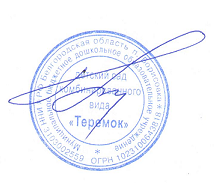 комбинированного вида «Теремок»от 31.08.2018 г. № 40-Озаведующий __________ Рудась Н.Э.ЗадачиУсловия решения поставленных задачМероприятияСовершенствование системы сопровождения участников образовательного процессаМатериально-техническоеобеспечение.Поддержка системы дополнительного образования (для совершенствования индивидуального образовательного маршрута детей).Разработка программ индивидуального сопровождения детейВыявление уровня психофизического развития учащихся и степени их позитивной адаптации и социализацииФункционирование медико- психолого-педагогического консилиума и совершенствование им инструментария оценки состояния обучающихся, воспитанников.Объединение специалистов службы сопровождения.Формирование общего перечня инструментов для оценки учащегося.Регулярные заседания консилиумовРазработка плана мероприятий для повышения уровня психофизического развития, позитивной адаптации и социализации. Внедрение плана мероприятий и осуществление их. Разработка и внедрение здоровье сберегающих технологий Изучение и анализ передового опыта по созданию здоровье сберегающих технологий и на основе этого формирование оптимального внутришкольного пространства с целью укрепления физического и психического здоровья учащихся.Пропаганда и реализация здорового образа жизни.Врем проведениязадачиПеречень упражнений и игр сентябрьДиагностика особенностей когнитивной и эмоционально – волевой сферыВходная  диагностика№1 Тема:  «Страна цвета»№1 Тема:  «Страна цвета»№1 Тема:  «Страна цвета»1-я и 2-я недели октября1.Расширение представления детей о разных цветах и развитие умения их различать.2.Упражнение в согласовании прилагательных, обозначающих цвет, с существительными в роде и числе.3.Обучение умению ясно и четко излагать свои мысли, делать выводы и обобщать.4.Практическое усвоения деления слов на слоги на примере слова «разноцветный».5.Развитие слухового и зрительного внимания.6.Формирование вкусовых образов.7.Формирование умения плавно и длительно выдыхать.8.Развитие мелкой моторики пальцев и координации движения.9.Формирование умения произвольно расслаблять мышцы тела.10.Воспитание способности внимательно и терпеливо слушать
других.11.Развитие фантазии и творческого воображения.12.Воспитание эстетического отношения к цвету и краскам.Сказка о том, как появился разноцветный мир
Феи
Цветик-семицветик
Раз-но-цвет-ный
Сказка «Знаменитый дождь в Пьомбино» (Дж. Родари)Мою рукКонфеты
Итог занятия№2 Тема:  «Красный  цвет»№2 Тема:  «Красный  цвет»№2 Тема:  «Красный  цвет»3-я и 4-я недели октябряРасширение представления детей о красном цвете, развитие способности тонко чувствовать цвет Развитие связной речи и способности составлять описательные рассказы с опорой на анализаторы.Развитие слухового и зрительного внимания.Формирование обонятельных, вкусовых и тактильных образов.Формирование умения плавно и длительно выдыхать.Развитие мелкой моторики рук, контрастное напряжение и расслабление кистей.Развитие фантазии и творческого воображения.Ощущение цветОн, она, оно, ониКто самый внимательныйКрасные пуговицыВолшебное превращениеДары осениСоставление описательного рассказа «Яблоко»Стихотворение про яблокоИтог занятияСамовыражение в цвете№3 Тема:  «Желтый  цвет»№3 Тема:  «Желтый  цвет»№3 Тема:  «Желтый  цвет»1-я и 2-я недели ноябряРасширение представления детей о желтом цвете, развитие способности тонко чувствовать цвет и умения подбирать адекватные слова и выражения для его описания.Развитие фразовой речи при ответах на вопросы и умения свободно и легко излагать свои мысли.Формирование умения длительно и плавно выдыхать.Развитие слухового внимания.Развитие зрительного внимания.Развитие мелкой моторики рук и двигательной координации, расслабление рук по контрасту с напряжением.Воспитание умения выполнять движения под музыку, чувствовать ритм и темп данной мелодии.ВступлениеПогружение в цветОщущение цветаОн, она, оно, ониОгонекОсеньРодственные словаЖелтые листьяВетерокБал осенних листьевИтог занятияСамовыражение в цвете№4 Тема:  «Коричневый  цвет»№4 Тема:  «Коричневый  цвет»№4 Тема:  «Коричневый  цвет»3-я и 4-я недели ноябряРасширение представления детей о коричневом цвете, развитие способности тонко чувствовать цвет и подбирать подходящие слова для его описания.Развитие фразовой речи при ответах на вопросы и умения свободно и легко излагать свои мысли.Развитие слухового и зрительного внимания и обоняния.Развитие умения ориентироваться в пространстве.Закрепление умения спокойно и ритмично дышать.Совершенствование мелкой моторики рук и координации движений.Стабилизация психических процессов, снятие эмоционального
и телесного напряжения, развитие умения быстро переключаться с активной деятельности на пассивную.ВступлениеПогружение в цветОщущение цветаОн, она, оно, ониКоричневый запахГрибыСказка «Лесные силачи»Итог занятияСамовыражение в цвете№5 Тема:  «Зеленый  цвет»№5 Тема:  «Зеленый  цвет»№5 Тема:  «Зеленый  цвет»1-я и 2-я недели декабря1.Расширение представления детей о зеленом цвете, развитие способности тонко чувствовать цвет и подбирать адекватные прилагательные для его описания. 2.Упражнение в согласовании прилагательных, обозначающих цвет, с существительными в роде, числе и падеже.3.Развитие диалогической речи.4.Развитие слухового и зрительного внимания.5.Развитие умения ориентироваться в пространстве.6.Закрепление умения длительно и плавно выдыхать, достижение координации дыхания, голосоподачи и движения тела.7.Совершенствование мелкой моторики рук и координации движений. 8.Стабилизация психических процессов, снятие эмоционального и телесного напряжения, развитие умения быстро переключаться с активной деятельности на пассивную.9.Подбор родственных слов с общей частью «зелен».1.ВступлениеПогружение в цвет2.Ощущение цвета3.Положи и скажи4.Зелёная змейка5.лес6.Зелёные обитатели леса7.Родственные слова8. Сказка «Зеленушка» (В. Кротов)9. ИтогСамовыражение в цвете№6 Тема:  «Оранжевый  цвет»№6 Тема:  «Оранжевый  цвет»№6 Тема:  «Оранжевый  цвет»3-я и 4-я недели декабряРасширение представления детей об оранжевом цвете, развитие способности тонко чувствовать цвет и умения подбирать слова для его описания.Развитие логического мышления: умения анализировать, сравнивать, обобщать и делать выводы.Формирование умения длительно и плавно выдыхать.Развитие слухового и зрительного внимания.Формирование обонятельных и вкусовых образов.Развитие мелкой моторики рук и двигательной координации.1.Вступление2.Погружение в цвет3.Ощущение цвета4.Что умеют делать предметы5. Я бы вырезал6.Полёт бабочки7.Лисица8.Сказка «Рыжий город» (Г. Юдин)9. Ах, как вкусно!10. Итог занятияСамовыражение в цвете№7 Тема:  «Голубой  цвет»№7 Тема:  «Голубой  цвет»№7 Тема:  «Голубой  цвет»1-я и 2-я недели январяРасширение представления детей о голубом цвете, развитие способности тонко чувствовать цвет и подбирать слова для его описания.Формирование способности ясно и четко излагать свои мысли, строить полные предложения.Развитие слухового и зрительного внимания, способности концентрироваться и управлять мысленными образами.Совершенствование мелкой моторики рук и координации движений.Воспитание умения выполнять движения под музыку, чувствовать ритм и темп заданной мелодии.Развитие фантазии и творческого воображения.Успокоение нервной системы, погружение в состояние покоя и расслабления.1.Вступление2.Погружение в цвет3.Я нашел4.Ощущение цвета5. Он, она, оно, они6.Голубой жук7.Голубой вагон8.Сказка «Голубой светофор» (Дж. Родари)9. Полёт в голубом небе10. Итог занятияСамовыражение в цвете№8 Тема:  «Серебренный  цвет»№8 Тема:  «Серебренный  цвет»№8 Тема:  «Серебренный  цвет»3-я и 4-я недели январяРасширение представления детей о серебряном цвете, развитие способности тонко чувствовать цвет и умения подбирать слова для его описания.Развитие логического мышления: умения анализировать, сравнивать, обобщать и делать выводы.Развитие ритмико-интонационной  структуры слова.Развитие слухового и зрительного внимания.Развитие внимания, связанного с координацией зрительного и двигательного анализаторов (упражнение «Отражение в зеркале»).Активизация детей на проявление чувств любви и уважения к самим себе.Стабилизация психических процессов, развитие умения расслабляться и восстанавливать внутреннее равновесие.1.Вступление2.Погружение в цвет3.Ощущение цвета4. Он, она, оно, они5.Что серебрится?6.Серебряный звон7.Отражение в зеркале8.Я ль на свете всех милее?9. Луна и месяц10. Почему у месяца нет платья10. Итог занятияСамовыражение в цвете№9 Тема:  «Коричневый  цвет»№9 Тема:  «Коричневый  цвет»№9 Тема:  «Коричневый  цвет»1-я и 2-я недели февраляЗакрепление представления детей о коричневом цвете.Знакомство с оттенками коричневого, упражнение в правильном употреблении сложных слов (темно-коричневый, красно-коричневый и т. п.).Развитие фразовой речи при ответах на вопросы и умения свободно и легко излагать свои мысли.Развитие слухового и зрительного внимания.Формирование вкусовых образов и развитие умения описывать свои ощущения словами.Совершенствование мелкой моторики рук и координации движений.Развитие воображения и способности фантазировать.1.Вступление2.Погружение в цвет3.Оттенки коричневого цвета4. Ощущение цвета5.Орешки6.Сказка «Шоколадная дорога» (Дж. Родари)7.Ах, как вкусно!8.Если бы…9. Итог занятияСамовыражение в цвете№10 Тема:  «Розовый  цвет»№10 Тема:  «Розовый  цвет»№10 Тема:  «Розовый  цвет»3-я и 4-я недели февраляРасширение представления детей о розовом цвете, развитие способности тонко чувствовать цвет и подбирать слова для его описания. Знакомство с розовым цветом как оттенком красного цвета.Знакомство с оттенками розового цвета.Формирование способности ясно и четко излагать, строить полные предложения.Развитие наблюдательности и зрительной памяти.Развитие произвольного внимания: умения максимально концентрироваться на происходящем.Воспитание длительного плавного выдоха.Формирование вкусовых образов.Совершенствование мелкой моторики рук и координации движений.Расширение представления детей об эмоциях и воспитание добрых чувств.10.Снижение эмоционально-психического и телесного напряжения.11.Активизация творческого мышления, воображения и фантазии.1.Вступление2.Погружение в цвет3.Оттенки розового цвета4. Ощущение цвета5.Повтори по памяти6.За малиной7.Вкусное варенье8.Сказка «История Слонёнка» (Г.Богумилова)9. Итог занятияСамовыражение в цвете№11 Тема:  «Розовый  цвет»№11 Тема:  «Розовый  цвет»№11 Тема:  «Розовый  цвет»1-я и 2-я недели мартаРасширение представления детей о фиолетовом цвете, развитие способности тонко чувствовать цвет и подбирать прилагательные для его описания.Развитие фразовой речи при ответах на вопросы.Развитие слухового и зрительного внимания.Отработка правильного диафрагмального дыхания и умения длительно выдыхать. Развитие интонационной выразительности речи.Совершенствование мелкой моторики рук и тонких тактильных ощущений.Развитие умения тонко чувствовать окружающее пространство, гармонично взаимодействовать с партнерами и предметами.Воспитание добрых чувств, умение сопереживать и принимать ответственность за свои действия.8.Снятие эмоционально-психического напряжения.1.Вступление2.Погружение в цвет3. Ощущение цвета4. Фиолетовая дорожка5.Цветочек6.Фиолетовый запах7.Сказка «Фиалка на Северном полюсе» (Дж. Родари)8. Итог занятияСамовыражение в цвете№12 Тема:  «Фиолетовый  цвет»№12 Тема:  «Фиолетовый  цвет»№12 Тема:  «Фиолетовый  цвет»3-я и 4-я недели марта1.Расширение представления детей о белом цвете, развитие способности тонко чувствовать цвет и умения подбирать адекватные прилагательные для его описания. Закрепление представления о разных цветах.2.Упражнение в согласовании прилагательных, обозначающих цвет, с существительными в роде, числе и падеже.3.Упражнение в умении строить полные предложения и описывать предметы, выделяя наиболее характерные особенности.4.Развитие наблюдательности, логического мышления, умения анализировать, сравнивать и обобщать.5.Развитие мелкой моторики  рук и двигательной координации.6.воспитание чувства ритма и умения легко и красиво двигаться в соответствии с характером мелодии.7.активизация лучших черт ребенка, чувствительности и восприимчивости к окружающему миру.8. Развитие творческого мышления, воображения и фантазии.9.Совершенствование коммуникативных навыков.10.Автоматизация звука «Л» в словосочетаниях и предложениях1.Вступление2.Погружение в цвет3. Ощущение цвета4. Фиолетовая дорожка5.Цветочек6.Фиолетовый запах7.Сказка «Фиалка на Северном полюсе» (Дж. Родари)8. Итог занятия	Самовыражение в цветеапрельИтоговая диагностикаДиагностика  когнитивной, эмоционально –волевой сферыОценка  динамики  развития когнитивной,  эмоционально  –волевой сферыРаздел Тема занятий, цельСодержаниеВремя проведенияЯ и я«Тайна моего имени»Цели:способствовать гармонизации осознания ребёнком своего имени.1.Беседа с детьми об именах, чтение стихотворения В.Бокова «Дарья»2.Беседа «Что означает моё имя»3.Игра «Имя растёт»4.Игра «Взрослое имя»5.Игра «Цветок – имя»6.Игра «Мы очень любим»7.Игра «Имя шепчут волны»8.Рисунок «Ромашка с именем»1-я неделя октябряЯ и я«Автопортрет»Цели: помочь каждому ребёнку осознать его характерные особенности, дать понять, что он, как и каждый человек, уникален и неповторим.1.Чтение отрывка из сказки А.Пушкина 2.«Сказка о мёртвой царевне и семи богатырях»3.Игра «Составь фоторобот»4.Игра «Найди друга»5.Игра «Встань по порядку»6.Игра – ассоциация «На кого я похож»7.Ролевая игра «На границе2-я неделя октябряЯ и я«Мой внутренний мир»Цели:помочь каждому ребёнку осознать свои характерные особенности, предпочтения.1.Беседа «Мой внутренний мир»2.Упражнение «Солнечный зайчик»3.Игра «Выдуманная биография»4.Игра «Угадай, кто я?»5.Рисунок «Ладошка»3-я неделя октябряЯ и я«Мой любимый сказочный герой»Цели:способствовать самовыражению ребёнка; продолжать учить средствами жестикуляции и мимики передавать наиболее характерные черты персонажа сказки.1.Чтение отрывка из поэмы А.Пушкина 2.«Руслан и Людмила»3.Игра «Знакомство со сказочным героем»4.Упражнение «Расскажи стихотворение голосом сказочного героя»5.Игра – пантомима «Кто здесь кто?»6.Рисунок «Карнавал сказочных героев»4-я неделя октябряЯ и другие дети«Мы так похожи»Цели:продолжать формировать у детей чувство принадлежности к группе; развивать способность детей к эмпатии.1.Чтение отрывка из стихотворения С.Маршака «Где тут Петя, где Серёжа?»2.Игра «Ветер дует на…»3.Игра «Снежна королева»4.Игра «Ёлочка»5.Игра «Зеркало»6.Игра «Волшебник»7.Игра «Озвучивание»1-я неделя ноябряЯ и другие дети«Мы такие разные»Цели:закреплять у детей представление о том, что все люди непохожи друг на друга;развивать восприятие образа ровесника по его внешности и индивидуальным особенностям.1.Игра «Интервью»;2.Игра «Поздравляю»;3.Игра «Я – взрослый»;4.Игра «Моё будущее»;5.Игра «Угадайка»;6.Игра «Испорченный телефон»;7.Игра «Фоторобот»;8.Рисунок «Загримируй лицо человека».2-я неделя ноябряЯ и другие дети«Язык жестов и движений»Цели:продолжать формировать у детей умение устанавливать и поддерживать контакты;учить понимать своего собеседника по выражению лица, жестам, движениям тела.1.Игра «Иностранец»2.Игра «Берёзки»3.Игра «Волшебный карман»4.Игра «Цирк»5.Игра «Изобрази сказку»6.Игра «Смелый мальчик»7.Игра «Сурдоперевод»3-я неделя ноябряЯ и другие дети«Давайте жить дружно»Цели:продолжать формировать у детей чувство принадлежности к группе, умение устанавливать и поддерживать контакты, сотрудничать и решать конфликтные ситуации.1.Обсуждение стихотворения М.Пляцковского «Настоящий друг»2.Игра «Гомеостат»3.Игра «Живая скульптура»4.Игра «Сиамские близнецы»5.Игра «Строим цифры»6.Игра «Печатная машинка»7.Чтение стихотворения Л.Кузьмина «Дом с колокольчиком»8.Игра «Камешек в ботинке»9.Игра «Сбор рукопожатий»4-я неделя ноябряЯ и другие дети«Мальчики и девочки»Цели:дать детям представление о мужественности и женственности, о понимании своих возможностей при общении с партнёрами противоположного  пола в различных ситуациях и игровой деятельности;развивать навык общения мальчиков и девочек.1.Беседа «Наши отношения»2.Игра «Кто сильнее?»3.Игра – драматизация «Кто сильнее?»4.Игра «Защитники девочек»5.Чтение стихотворения С.Маршака «О мальчиках и девочках»6.Рисунок «Мальчики и девочки»1-я неделя декабряЯ и мои эмоции«Радость»Цели:расширять представления детей об эмоции «Радость»;учить понимать относительность в оценке чувств;формировать положительные эмоции, чувства через улыбку;способствовать открытому проявлению эмоций социально-приемлемыми способами (словесными, творческими, физическими).1.Чтение стихотворения Г.Остера из цикла «Вредные советы»2.Игра «Маски»3.Беседа «Относительность радости»4.Игра «Изобрази»5.Этюд «Встреча с другом»6.Рисунок «Ромашка радости»2-я неделя декабряЯ и мои эмоции«Удивление»Цели:расширять представления детей об эмоции «удивление»;учить детей понимать свои чувства и чувства других людей;развивать эмпатию.1.Чтение отрывка из произведения А.Пушкина «Сказка о царе Салтане»2.Упражнение «Зеркало»3.Игра «Изобрази»4.Упражнение «Маски»5.Игра «Фантазии»6.Игра «Театр»7.Этюд «Круглые глаза»8.Рисунок «Чудеса»3-я неделя декабряЯ и мои эмоции«Страх»Цели:расширять представления детей об эмоции «страх»;учить понимать относительность в оценке чувств;способствовать открытому проявлению эмоций социально-приемлемыми способами (словесными, творческими, физическими);способствовать снятию тревожных состояний, страхов.1.Чтение стихотворения «Кто там страшный сидит в темноте?2.Упражнение «Страх – это…»3.Игра «Маски»4.Игра «Рыбаки и рыбки»5.Игра «Театр»6.Этюд «Что в углу»7.Игра «Книга страхов»4-я неделя декабряЯ и мои эмоции«Гнев»Цели:расширять представления детей об эмоции «гнев»;способствовать открытому проявлению эмоций социально-приемлемыми способами (словесными, творческими, физическими);учить детей анализировать свою агрессивность и устранять её через игру и позитивное поведение.1.Чтение отрывка из произведения К.Чуковского «Краденое солнце»2.Игра «Толкование»3.Игра «Порви круг»4.Этюд «Хмурый орёл»5.Игра «Маски»6.Игра «Руки знакомятся»2-я неделя январяЯ и мои эмоции«Горе»Цели:расширять представления детей об эмоции «горе»;способствовать открытому проявлению эмоций социально-приемлемыми способами (словесными, творческими, физическими);снимать негативные настроения.1.Чтение стихотворения И.Токмановой «Мне грустно»2.Игра «Театр»3.Беседа «Мне грустно»4.Игра «Маски»5.Этюд «Золушка»6.Рисунок «Печальный человек»7.Упражнение «дружба начинается с улыбки»3-я неделя январяЯ и мои эмоции«Интерес»Цели:расширять представления детей об эмоции «интерес»;способствовать открытому проявлению эмоций социально-приемлемыми способами (словесными, творческими, физическими).1.Чтение стихотворения А.Барто «Снегирь»2.Игра «Театр»3.Этюд «Любопытный»4.Игра «Маски»5.Изготовление ромашки «Мне интересно»4-я неделя январяЯ и мои эмоции«Наши эмоции» (итоговое занятие)Цели:закреплять полученные знания об основных эмоциях;развивать умение понимать свои чувства и чувства других;продолжать развивать эмпатию, воображение, выразительность речи и движений.1.Игра «Угадай эмоцию2.Игра «Прочитай письмо»Игра «Джин»Игра «Встреча эмоций»Игра «Полярные эмоции»Игра «Зеркало»Рисунок «Поезд эмоций»1-я неделя февраляЯ и животные«Мой ласковый и нежный зверь»Цели:учить детей видеть общие и специфические особенности общения разных животных между собой;дать детям представление о взаимозависимости человека и животного;подвести детей к пониманию того, как важно учиться у животных доброте, чуткости, верности;формировать у детей умение переносить всё хорошее из мира животных в общение с людьми1.Беседа «Я и животные»2.Игра «Животные»Игра «Зоопарк»Игра «Маски»Игра «На кого я похож»Рисунок «Несуществующее животное»Игра «Доброе животное»2-я неделя февраляЯ и животные«Общение с животными»Цели:обеспечивать адекватное ролевое развитие детей, то есть обучать детей умению принимать роли, соответствующие новым ситуациям, и развивать в детях творческое начало;оптимизировать общение детей со сверстниками;способствовать снижению страха перед животными.1.Рассказ русской былины «Добрыня и Змей» (пересказ Н.Колпакововй)2.Беседа «Злая змея»3.Упражнение «Разминка»4.Конкурс на самого страшного змея5.Игра «Змея кусает свой хвост»6.Беседа «Добрый змей»7.Рисунок «Добрый и красивый змей»8.Упражнение «Доброе слово Змею»9.Игра «Заклинатели змей»3-я неделя февраляЯ и моя семья«С кем я живу»Цели:продолжать формировать в детях чувство семейной сплочённости на основе на основе представлений о семье, её составе, взаимоотношениях;воспитывать интерес к истории семьи и потребность радовать своих близких добрыми делами и заботливым отношением к ним;помогать ребёнку в осознании себя как полноправного любимого члена семьи.1.Беседы «Семейная фотография»2.Беседа «Обязанности в семье»3.Игра «Родители и дети»4.Чтение стихотворения М.Мазина «Простое слово»5.Этюд «Утреннее фото»6.Игра «Фантазии»7.Беседа «Как сделать родителей счастливыми?»8.Рисунок «Моё генеалогическое древо»4-я неделя февраляЯ и моя семья«Правила домашнего этикета»Цели:продолжать учить детей ценить хорошее отношение к ним близких и отвечать им вниманием, заботой, добротой;учить находить социально-приемлемый выход из конфликтных ситуаций.1.Беседа «На меня в обиде мама…»2.Чтение отрывка из стихотворения Э.Мошковской «Обида»3.Беседа «Как просить прощения»4.Игра «Встань на его (её) место»5.Игра «Мы очень любим»6.Рисунок «Мы вместе»1-я неделя марта«Путешествие в сказку»Цели: закреплять полученные знания, умения детей;развивать навыки общения детей со сверстниками;формировать у детей представление о значении взаимопомощи на примерах сказочных сюжетов;способствовать саморегуляции и снятию психоэмоционального напряжения у детей.1.Введение в сказку2.Игра «Имя шепчут волны»3.Игра «Врасти в землю»4.Игра «Радуга»5.Игра «Комплименты»6.Игра «Угадай эмоцию на ощупь»7.Рисунок «Иллюстрации к сказке»2-я неделя марта«Я знаю, я умею, я могу»Цели:закреплять приобретённые ранее знания и умения детей;развивать представление о себе и своих отличиях от других;формировать у детей адекватную самооценку;продолжать учить детей позитивным способам общения со сверстниками.1.Чтение отрывка из рассказа Е.Шварца «Рассеянный волшебник»2.Игра «Связующая нить»3.Игра «Цветик – семицветик»4.Игра «Расколдуй девочку»5.Игра «Предмет по кругу»6.Игра «Словарик»7.Игра «Закончи предложение»8.Рисунок «Картина по кругу»9.Чтение стихотворения Дж.Чиарди «Прощальная игра3-я неделя мартаИгры и упражнения, направленные на развитие эмоциональной осведомлённостиЦели:расширение представлений о добре и зле;обучение навыкам коллективного рисования на заданную тему;совершенствование самооценки и взаимооценок;стимулирование произвольного внимания, воображения, мышления.1.«Доброе сердце»2.«Добрые и злые люди»3.Этюд «Добрые поступки»4.Групповой рисунок«Какой я человек»4-я неделя мартаИгры и упражнения, способствующие развитию внимания, навыков группового взаимодействия, формирования умения использовать азбуку жестовЦели: развитие мыслительных способностей, внимания и пространственного восприятия;стимулирование внимания, развитие умения быстро и точно реагировать на сигнал, совершенствование выразительных движений;развитие восприятия и мелкой моторики;релаксация и развитие воображения.1.Игра «Отвечаем быстро»2.Игра «Будь внимателен»3.Задание «Чистый лист»4.Упражнение на релаксацию и развитие воображения «Отдых на море»1-я неделя апреляЦели: расширение объёма внимания и возможностей его распределения, развитие мыслительных способностей;развитие навыков произвольного поведения;развитие внимания, зрительной памяти и мелкой моторики;релаксация и развитие воображения1.Задание «Расшифруй слова»2.Игра «Филя, где ты?»3.Задание «Запомни и нарисуй»4.Игра «Воздушный шарик»2-я неделя апреляЦели:развитие умения адекватно оценивать свои личностные качества, а также проявление их у сверстников;развитие умения детей понимать других, предвидеть их желания, стимулирование произвольного внимания, воображения;совершенствование навыков группового взаимодействия, умения точно выполнять правила игры, развитие произвольного внимания, ловкости, смелости;закрепление навыков вежливого прощания с помощью вербальных и невербальных средств общения.1.Игра «Школа»2.«Узнай мысли»3.«Проход сквозь группу»4.«До свидания»3-я неделя апреляЦели:развитие у детей устойчивого интереса к сверстникам, совершенствование навыков сотрудничества, умения устанавливать положительные взаимоотношения;стимулирование слуховой памяти, произвольного воображения и наглядно-образного мышления.1.«Чемодан»2.«Интервью»3.«Кто подошёл»4.«Счёт»4-я неделя апреляИгровые упражнения, направленные на развитие способности познать себя и других людейЦели: формирование устойчивого внимания к чувствам настроению, эмоциям, поведению другого человека;обучение умению читать язык жестов;развитие творческого воображения, произвольного внимания, зрительного восприятия и процессов памяти.1.Угадай-ка»2.«Необычное в обычном»3.«Секреты Шерлока Холмса»4.«Передай по цепочке»5.«Змейка»1-я неделя мая Цели:расширение представлений детей о способах передачи информации, стимулирование познавательной и двигательной активности1.«Созвучие»2.«Дополни рисунок»3.«Разговор через стекло»4.«Английская песенка»2-я неделя мая Цели:обучение умению налаживать контакт с партнёром, используя вербальные и невербальные средства общения;снятие психологического напряжения, совершенствование навыков группового взаимодействия.1.«Фокусировка»2.«Прикосновение»3.«Подарки»4.«Дискуссия»5.«Игры индейцев»6.«Иголки и нитка»3-я неделя мая Цели:расширение объёма внимания и возможностей его распределения, развитие мыслительных способностей;развитие навыков произвольного поведения;развитие внимания, зрительной памяти и мелкой моторики;релаксация и развитие воображения.1.«Расшифруй слова»2.«Филя, ты где?»3.«Запомни и нарисуй»4.«Воздушный шарик»4-я неделя мая Итого:Итого:31 занятиеТема занятийСодержаниеВремя проведенияВходная  диагностикаДиагностика подготовки  детей к обучению в школесентябрьЗанятие 1. Создание «Лесной школы»Цели1.  Знакомство детей друг с другом,2.  Развитие навыков вербального и невербального общения,3.  Снятие телесного и эмоционального напряжения,4.  Создание эмоционально положительного климата в группеИгра «Давайте познакомимся».Игра «Поезд»Сказка «Создание «Лесной школы»Игра «Ветер дует на...»Пальчиковая гимнастикаУпражнение «Раскрась ежика».Упражнение «Запоминай-ка»Упражнение«Запоминай-ка»Упражнение «Создание лесной школы»Игра «Доброе животное»1-я неделя октябряЗанятие 2. Букет для учителя.Цели1.  Продолжение знакомства детей друг с другом,2.  Развитие коммуникативной сферы детей. Развитие навыков вербального и невербального общения,3. Развитие эмоциональной сферы детей. Обучение различению эмоционального состояния (радость) по его внешнему проявлению и выражению через мимику, пантомимику, интонацию,4. Развитие внимания, памяти, мышления,5. Развитие мелкой мускулатуры руки,6.  Развитие  произвольности  психических  процессов  (умение  слушать  инструкцию  взрослого, соблюдать правила игры)Приветствие. «Делай как я»Игра «Поезд»Сказка «Букет для учителя»Пальчиковая гимнастикаУпражнение «Букет»Упражнение «Профессии»Игра «Составь картинку»Игра «Подари мне свою улыбку»Упражнение «Словарик» эмоций»Упражнение «Букет для учителя».Игра «Доброе животное»2- неделя октябряЗанятие 3. Смешные страхи.Цели1.  Сплочение группы, развитие умения выступать публично,2.  Развитие  навыков  вербального  и  невербального  общения,  снятие  телесного  и  эмоционального напряжения,3.  Развитие эмоциональной сферы детей. Обучение различению эмоционального состояния (страх) по его внешнему проявлению и выражению через мимику, пантомимику, интонацию.4.  Развитие памяти, внимания, воображения,  5.  Развитие мелкой мускулатуры руки,6.  Развитие произвольности психических процессовИгра «Все кого зовут…»Игра "Собирай-ка"Игра "Трамвайчик"Сказка «Смешные страхи»Пальчиковая гимнастикаУпражнение «Помоги зайчикам встретиться»Игра «Составь картинку»Упражнение «Словарик» эмоций»Упражнение «Заколдованный лес»Игра «Лесная фигура»Упражнение «Смешные страхи»Игра «На что похоже настроение?»Игра «Бывает, не бывает»3-я неделя октябряЗанятие 4. Игры в школе.Цели1.   Развитие коммуникативных навыков,2.   Развитие внимания, мышления,  воображения, памяти, 3.   Развивать умение выступать публично,4.   Развитие мелк ой мускулатуры руки,5.   Развитие произвольности психических процессов.Игра «Незнайка»Подвижная игра «Мы играем»Сказка «Игры в школе»Упражнение «Рассказ о своей группе»Пальчиковая гимнастикаУпражнение «Звездный хоровод»Упражнение «Лабиринт»Игра «Времена года»Упражнение «Азбука игр»Упражнение «Путаница»Игра «Солнечный лучик»4-я неделя октябряЗанятие 5. Школьные правила.Цели1.   Развитие навыков культурного общения,2.   Обучение различению эмоционального состояния по его внешнему проявлению и выражению через мимику, пантомимику, интонацию,3.   Развитие внимания, мышления, памяти,4.   Развитие мелкой мускулатуры руки,5.   Развитие произвольности психических      процессов.Игра «Пропой свое имя»Игра «Волшебный сундучок»Сказка «Школьные правила»Упражнение «Правила на занятиях»Пальчиковая гимнастикаУпражнение «Школьные правила»Упражнение «Приветливая Белочка»Упражнение «Вежливые слова»Игра «Слушай команду, не запутайся»Упражнение «Правильно – неправильно»Упражнение «Ромашка»1-я неделяноябряЗанятие 6. Собирание портфеля.Цели1.   Развитие зрительной памяти, слухового внимания, мышления,2.   Развитие навыков общения, умения выступать публично, высказывать свое мнение.Игра «Ветерок»Игра "Собирание портфеля"Сказка «Собирание портфеля»Игра «Доскажи словечко»Пальчиковая гимнастикаУпражнение «Школьные предметы»Упражнение «Путаница»«Построй колонну, шеренгу, круг»Игра «Школьные принадлежности»Упражнение «Любимый альбом»Упражнение «Запоминай-ка»2-я неделя ноябряЗанятие 7. Белочкин сон.Цели1.   Развитие эмоциональной сферы,2.   Развитие коммуникативной сферы,3.   Развитие восприятия, памяти, внимания,       мышления, 4.   Развитие мелкой мускулатур ы руки,5.   Развитие произвольности психических        процессов.Упражнение «Я рад вас видеть!»Сказка «Белочкин сон»Игра «Составь картинку»Пальчиковая гимнастикаУпражнение «Лабиринт»Упражнение «Логический квадрат»«Необычные прыжки»Игра «Что спрятано в белочкином рюкзаке?»Упражнение «Внимание! Внимание!»Упражнение «Графический диктант»Игра «Воздушный шар»3-я неделя ноябряЗанятие 8. Госпожа Аккуратность.Цели1.   Развитие эмоциональной и     коммуникативной сферы,2.   Развитие   волевой сферы, зрительной памяти, внимания, мышления, 3.   Развитие мелкой мускулатуры руки.Упражнение «Перышко»Сказка «Госпожа Аккуратность»Пальчиковая гимнастикаУпражнение «Наведи порядок»Упражнение «Цветочки для Зайчонка»Игра «Кричалки – шепталки – молчалки»Упражнение «Продолжи узор»Упражнение «Дорисуй-ка!»Эстафета дружбы4-я неделя ноябряЗанятие 9. Жадность.Цели1.   Развитие эмоциональной и   коммуникативной сферы,2.   Развитие волевой сферы детей, зрительной памяти, внимания, мышления, 3.   Развитие мелкой мускулатуры ру ки.Упражнение «Я рад вас видеть!»Игра «Поделись с другом»Сказка «Жадность»Упражнение «Мостик дружбы»Пальчиковая гимнастикаУпражнение «Зайчонок и цепочка»Упражнение «Лабиринт»Упражнение «Собери картинку»Упражнение «Жадность»Упражнение «Найди отличия»Игра «Угадай, кто мой друг»Упражнение «Костер Дружбы»5-я неделя ноябряЗанятие 10. Волшебное яблоко.Цели1.   Развитие сферы общения детей, умения     выступать публично, высказывать свое мнение,2.   Развитие эмоциональной сферы,3.   Развитие внимания, мышления, 4.   Развитие мелкой мускулатуры руки.Игра «Подари мне свою улыбку»Игра «Конверт»Сказка «Волшебное яблоко (воровство)»Игра «Составь картинку»Пальчиковая гимнастикаИгра «Право-лево»Упражнение «Логический квадрат»Игра «Передай мяч»Упражнение «Вкусные яблочки»Упражнение «Что перепутал художник»Упражнение «Летит по небу шар»1-я неделя декабряЗанятие 11. Подарки в день рождения.Цели1.   Развитие сферы общения детей, навыков культурного общения2.   Развитие памяти, внимания, мышления, воображения3.   Развитие мелкой мускулатуры руки,4.   Развитие произвольности психических процессов.Упражнение «Мы здесь!»Игра «Угадай-ка»Сказка «Подарки в день рождения»Упражнение «Какой игрушки не хватает?»Пальчиковая гимнастикаУпражнение «Мячик»Упражнение «Запоминай-ка»Упражнение «Рыбка»Упражнение «Подари подарок Белочке»Игра «Подарки»Упражнение «Если весело живется…»2-я неделя декабряЗанятие 12. Домашнее задание.Цели1.   Развитие навыков общения детей, умения работать в паре,2.   Развитие речи и логического мышления,3.   Развитие зрительной памяти, слухового внимания, мышления, 4.   Развитие мелкой   мускулатуры руки,5.   Развитие произвольности психических процессов.Упражнение «Колокольчик»Игра «Отгадай предмет по его частям»Сказка «Домашнее задание»Игра «Картинки-загадки»Пальчиковая гимнастикаУпражнение «Коврики»Упражнение «Осенние листья»Дружные сердцаУпражнение «Четвертый лишний»Упражнение «Запоминай-ка»3-я неделя декабряЗанятие 13. Школьные оценки.Цели1.   Развитие навыков общения детей,2.   Развитие мышления (анализ, логическое мышление),3.   Развитие внимания (зрительное внимание, распределение, слуховое), 4.   Развитие мелкой мускулатуры руки,5.   Развитие произвольности психических процессов.Игра «Мячик»Игра «Билетики»Игра «Трамвайчик»Сказка «Школьные оценки»Игра «Парные картинки»Пальчиковая гимнастикаУпражнение «Логические цепочки»Упражнение «Пятерочка»Игра «Музыкальные стулья»Упражнение «Оценка»Упражнение «Графический диктант»Упражнение «Солнечный лучик»4-я неделя декабряЗанятие 14. Ленивец.Цели1.   Развитие навыков общения детей,2.   Развитие мышления (анализ, логическое мышление),3.   Развитие слухового и зрительного внимания, распределения внимания,4.   Развитие ориентировки в пространстве, слуховой памяти,5.   Развитее мелкой мускулатуры руки,6.   Развитие произвольности психических процессов.Игра «Ладошки»Сказка «Ленивец»Пальчиковая гимнастикаУпражнение «Медвежата»Упражнение «Логический квадрат»Игра «Кричалки – шепталки – молчалки»Упражнение «Прятки с картинками»Упражнение «Право – Лево»Упражнение «Волшебное кольцо»3-я неделяянваряЗанятие 15. Списывание.Цели1.  Развитие коммуникативной и эмоциональной сферы детей,2.  Развитие внимания, логического мышления,3.  Развитие мелкой мускулатуры руки,4.  Развитие произвольности психических процессов.Игра «Колокольчик»Сказка «Списывание»Игра «Определения»Пальчиковая гимнастика.Упражнение «Логические цепочки»Упражнение «Бабочка»Игра «Слушай команду, не запутайся»Упражнение «Прятки»Упражнение «Последовательные картинки»Упражнение «Доброе животное»4-я неделя январяЗанятие 16. Подсказка.Цели1.  Развитие коммуникативной и эмоциональной сферы детей,2.  Развитие внимания, логического мышления,3.  Развитие мелкой мускулатуры руки,4.  Развитие произвольности психических процессовУпражнение «Хорошие новости»Сказка «Подсказка»Игра «Противоположность»Пальчиковая гимнастикаУпражнение «Логический квадрат»Упражнение «Графический диктант»«Построй колонну, шеренгу, круг»Упражнение «Найди лишнее»Упражнение «Азбука эмоций»Упражнение «Рукопожатие по кругу»5-я неделяянваряЗанятие 17. Обманный отдых.Цели1.  Развитие коммуникативной и эмоциональной сферы детей,2.  Развитие внимания, логического мышления, зрительной памяти, воображения,3.  Развитие мелкой мускулатуры руки,4.  Развитие произвольности психических процессов.Игра «Поймай взгляд»Путешествие в лесСказка «Обманный отдых»Упражнение «Что сначала, что потом?»Пальчиковая гимнастикаУпражнение «Что нового?».Упражнение «Прогулка по лесу»Игра «Воздушная кукуруза»Упражнение «Логический ряд»Упражнение «Угощение»Упражнение «Летит по небу шар»1-я неделяфевраляЗанятие 18. Бабушкин помощник.Цели1.  Развитие коммуникативной и эмоциональной сферы детей,2.  Развитие внимания, мышления,3.  Развитие мелкой мускулатуры руки,4.  Развитие произвольности психических процессов.Приветствие «Здравствуйте!»Путешествие в лесную школуСказка «Бабушкин помощник»Пальчиковая гимнастикаУпражнение «Внимание! Внимание!»Упражнение «Графический диктант»Игра «Зеваки»Упражнение «Лабиринт»Упражнение «Логический квадрат»Упражнение «Эстафета дружбы»2-я неделя февраляЗанятие 19. Прививка.Цели1.  Развитие коммуникативной и эмоциональной сферы детей,2.  Развитие внимания, мышления, зрительной памяти, воображения,3.  Развитие мелкой мускулатуры руки,4.  Развитие произвольности психических процессов.Упражнение «Я рад вас видеть!»Сказка «Прививка»Игра «Составь картинку»Игра «Замри»Пальчиковая гимнастикаУпражнение «Говорящие рисунки»Упражнение «Хитрые квадраты»Упражнение «Путаница»Упражнение «Лесная больница»Задание «История в картинках»Упражнение «Солнечный лучик»3-я неделя февраляЗанятие 20. Больной друг.Цели1.  Развитие эмоциональной сферы детей, эмпатии,2.  Развитие внимания, мышления, воображения,3.  Развитие навыков вербального и невербального общения,4.  Развитие мелкой мускулатуры руки,5. Развитие произвольности психических процессов.Упражнение «Давайте поздороваемся!»Сказка «Больной друг»Пальчиковая гимнастикаУпражнение «Снежинки»Упражнение «Азбука эмоций»Игра «Снежинки, сугробы, сосульки»Упражнение «Новогодние подарки»Упражнение «Найди группы»Игра «Подарки»Упражнение «Мое настроение»4-я неделя февраляЗанятие 21. Ябеда.Цели1.  Развитие эмоциональной сферы детей, эмпатии,2.  Развитие зрительного внимания, логического мышления,3.  Развитие навыков вербального и невербального общения,4.  Развитие мелкой мускулатуры руки,5.  Развитие произвольности психических процессов.Упражнение «Доброе утро»Сказка «Ябеда»Игра «Составь картинку»Пальчиковая гимнастикаУпражнение «Логический квадрат»Упражнение «Прятки»Игра «Летает - не летает»Упражнение «Рыбки»Упражнение «Противоположности»Упражнение «Комплименты»1-я неделя мартаЗанятие 22. Шапка-невидимка.Цели1.  Развитие эмоциональной сферы детей, эмпатии,2.  Развитие зрительного внимания, логического мышления,3.  Развитие навыков вербального и невербального общения,4.  Развитие мелкой мускулатуры руки,5.  Развитие произвольности психических процессов.Игра «Ладошки»Игра «Мышиный хор»Сказка «Шапка-невидимка»Игра «Составь картинку»Волшебная шляпаПальчиковая гимнастикаУпражнение «Логическая загадка»Упражнение «Удивительный лес»Упражнение «Мячики»Упражнение «Лабиринт»Упражнение «Костер Дружбы»2-я неделя мартаЗанятие 23. Задача для Лисенка.Цели1.  Развитие эмоциональной сферы детей,2.  Развитие зрительного внимания, логического мышления, воображения3.  Развитие навыков вербального и невербального общения,4.  Развитие мелкой мускулатуры руки,5.  Развитие произвольности психических процессов.Игра «Здравствуйте»Путешествие в лес.Сказка «Задача для Лисенка (ложь)»Пальчиковая гимнастикаУпражнение «Логический ряд»Упражнение «Внимание! Внимание!»Игра «Запрещенное движение»Упражнение «Логическая цепочка»Упражнение «Фантазеры»Упражнение «Доброе животное»3-я неделя мартаЗанятие 24. Спорщик.Цели1.  Развитие эмоциональной сферы детей,2.  Развитие зрительного внимания, логического мышления, зрительной памяти,3.  Развитие навыков вербального и невербального общения,4.  Развитие мелкой мускулатуры руки,5. Развитие произвольности психических процессов.Упражнение «Наши помощники»Сказка «Спорщик»Пальчиковая гимнастикаУпражнение «Логический квадрат»Упражнение «Футбол»Игра «Топ-хлоп»Упражнение «Азбука эмоций»Упражнение «Внимание! Внимание!»Игра-упражнение «Если весело живется»4-я неделя мартаЗанятие 25. Обида.Цели1.  Развитие эмоциональной сферы детей,2.  Развитие зрительного внимания,   логического мышления, воображение,3.  Развитие навыков вербального и невербального общения,4.  Развитие мелкой мускулатуры руки,5.  Развитие произвольности психических процессов.Упражнение «Я рад вас видеть!»Сказка «Обида»Пальчиковая гимнастикаУпражнение «Парные фигуры»Упражнение «Найди лишнее»Игра «Слушай хлопки»Упражнение «Аналогии»Упражнение «Лабиринт»Игра «На что похоже настроение?»Упражнение «Комплименты»1-я неделя апреляЗанятие 26. Хвосты.Цели1.  Развитие эмоциональной сферы детей,2.  Развитие зрительного внимания, логического мышления, зрительной памяти,3.  Развитие навыков вербального и невербального общения,4.  Развитие мелкой мускулатуры руки,5.  Развитие произвольности психических процессов.Упражнение «Наши помощники»Сказка «Хвосты»Пальчиковая гимнастикаУпражнение «Мальчики и девочки»Упражнение «Дорисуй-ка!»Игра «Пять имен»Упражнение «Домики»Упражнение «Волшебное кольцо»2-я неделя апреляЗанятие 27. Драки.Цели1.  Развитие эмоциональной и коммуникативной сферы детей,2.  Развитие зрительного внимания, быстроты реакции,3.  Развитие логического мышления, восприятия.4.  Развитие мелкой мускулатуры руки,5.  Развитие произвольности психических процессов.Упражнение «Здравствуйте!»Сказка «Драки»Пальчиковая гимнастикаУпражнение «Умозаключение»Упражнение «Двойняшки»Игра «Дотронься до...»Упражнение «Кораблики»Упражнение «Рабочие инструменты»Игра «Воздушный шар»3-я неделяапреляЗанятие 28. Грубые слова.Цели1.  Развитие  навыков  вербального  и  невербального  общения,  навыков  культурного общения, 2.  Развитие эмоциональной сферы детей,3.  Развитие зрительного внимания, памяти,4.  Развитие мелкой мускулатуры руки,5.  Развитие произвольности психических процессов.Упражнение «Я рад вас видеть!»Сказка «Грубые слова»Пальчиковая гимнастикаУпражнение «Путаница»Упражнение «Запоминай-ка»Упражнение «Ругаемся овощами»Упражнение «Мимика и жесты»Упражнение «Бабочки»Упражнение «Тайное послание»Игра «Подарки»4-я неделя апреляЗанятие 29. Дружная страна.Цели1.  Развитие  навыков  вербального  и  невербального  общения,  навыков  культурного общения,2.  Развитие эмоциональной сферы детей,3.  Развитие внимания, мышления,4.  Развитие мелкой мускулатуры руки,5.  Развитие произвольности психических  процессов.Упражнение «Давайте поздороваемся»Путешествие в лесную школуСказка «Дружная страна»Пальчиковая гимнастикаУпражнение «Коврик»Упражнение «Четвертый лишний»Подвижная игра «Вспомни имена своих друзей»Упражнение «Парочки»Упражнение «Азбука эмоций»Игра «Дружный паровозик»Упражнение «Эстафета дружбы»2-я неделя маяЗанятие 30. В гостях у сказки.Цели1.  Развитие навыков вербального и невербального общения, навыков работы в паре,2.  Развитие эмоциональной сферы детей,3.  Развитие внимания, мышления, воображения,4.  Развитие мелкой мускулатуры руки,5. Развитие произвольности психических процессов.Упражнение «Давайте поздороваемся»Подвижная игра «Паровозик дружбы»Сказка «В гостях у сказки»Пальчиковая гимнастикаУпражнение «Дорисуй-ка»Упражнение «Лабиринт»Игра «Запрещенное движение»Упражнение «Кроссворд»Упражнение «Фантазеры»Беседа «Наши отношения»Упражнение «Дуэт»Упражнение «Молодцы!»3-я неделя маяПоддержка детской инициативыПоддержка детской инициативыПоддержка детской инициативыДетское игровое экспериментирование (От удивления и любопытства к любознательности и стойкому интересу)Созданиеинтеллектуальной среды:ПроектированиеИгровое моделированиеПрименение системы развивающих игр и игрушек для интеллектуального потенциала детейПереход к новым активным методам обучения (ориентироваться скорее на процесс получения знаний детьми, чем на знания как таковое):Формирование поискового стиля мышленияФормирование интереса к познанию и исследованиюРазвитие у детей доказательного типа рассужденияОбучение общим закономерностям ведущей деятельностиВооружение ребёнка методами овладения и синтеза новых знаний (любой области)Создание широкого кругозораМероприятияВремяпроведенияДомаПодъем, утренний туалет, закаливание06.30(07.00)-07.30В дошкольном учрежденииПрием и осмотр детей, игры, утренняя гимнастика07.00-08.20Подготовка к завтраку, завтрак08.20-08.40Самостоятельная деятельность, игры, общественно полезный труд08.40-09.00Непосредственно образовательная деятельность09.00-09.1509.25-09.40Второй завтрак09.40- 09.55Подготовка к прогулке09.55- 10.15Прогулка (игры, наблюдения, общественно полезный труд)10.15-12.00Возвращение с прогулки, подготовка к обеду12.00-12.20Обед12.20-12.50Подготовка ко сну. Дневной сон12.50-15.00Постепенный подъем, закаливание, полдник15.00-15.30Игры, самостоятельная деятельность15.30-16.15Подготовка к прогулке16.15-16.35Прогулка, игры, самостоятельная деятельность детей, уход детейдомой16.35-18.30 (19.00)ДомаПрогулка с детьми, возвращение домой, легкий ужин, спокойные игры, гигиенические процедуры.18.30(19.00)-20.30(21.00)Ночной сон20.30(21.00)- 06.30 (07.30)МероприятияВремя проведенияДомаПодъем, утренний туалет06.30(07.00)-07.30В дошкольном учрежденииПрием детей, игры, утренняя гимнастика, прогулка07.00-08.20Подготовка к завтраку, завтрак08.20-08.55Игры, самостоятельная деятельность, подготовка к прогулке08.55-09.35Прогулка. Игры, наблюдения, самостоятельная деятельность, воздушные и солнечные процедуры.09.35-10.35Подготовка ко 2 завтраку, завтрак10.15-10.45Прогулка. Игры, наблюдения, самостоятельная деятельность, воздушные и солнечные процедуры.10.45- 11.35Возвращение с прогулки, водные процедуры, закаливание11.35-12.00Подготовка к обеду, обед12.00-12.40Подготовка ко сну. Дневной сон12.40-15.00Постепенный подъем, закаливание, полдник15.00-15.35Самостоятельная деятельность, игры, подготовка к прогулке15.35-16.15Прогулка, самостоятельная деятельность детей, уход детей домой16.15-18.30(19.00)ДомаПрогулка с детьми, возвращение домой, легкий ужин, спокойные игры, гигиенические процедуры18.30(19.00)-20.30(21.00)Ночной сон20.30(21.00)-06.30(07.00)МероприятияВремя проведенияДомаДомаПодъем, утренний туалет06.30(07.00)-07.30В дошкольном учрежденииВ дошкольном учрежденииПрием, осмотр, игры, ежедневная утренняя гимнастика, дежурство6.30(07.00)-8.25Подготовка к завтраку, завтрак8.25-8.50Игра, самостоятельная деятельность8.50-9.00Непосредственно образовательная деятельность9.00-9.20;9.30-09.50Подготовка ко 2 завтраку, завтрак09.50-10.20Игры, подготовка к прогулке, прогулка (игры, наблюдения, труд)10.20-12.10Возвращение с прогулки, игры12.10-12.30Подготовка к обеду, обед12.30-13.00Подготовка ко сну, закаливание, дневной сон13.00-15.00Постепенный подъем, воздушные, водные процедуры15,00-15.25Подготовка к полднику, полдник15.25-15.50Игры, самостоятельная деятельность детей, игры,15.50-16.40Прогулка, игры, самостоятельная деятельность, уход детей домой16.40-18.00(19.00)ДомаПрогулка18.00(19.00)-19.10(20.00)Возвращение с прогулки, общественно полезный труд, спокойные игры, гигиенические процедуры19.10(20.00)-20.40(21.00)Подготовка ко сну, закаливание, ночной сон20.40(21.00)-6.30(07.00)МероприятияВремя проведенияДомаПодъем, утренний туалет06.30(07.00)-07.30В дошкольном учрежденииПрием детей, прогулка, игры, утренняя гимнастика06.30(07.00)-08.15Подготовка к завтраку, завтрак08.15-08.50Игры, подготовка к прогулке08.50-09.00Прогулка: игры, наблюдения, самостоятельная деятельность, воздушные и солнечные процедуры.09.00-10.15Подготовка ко 2 завтраку, завтрак10.15-10.45Возвращение с прогулки, водные процедуры10.45-12.30Подготовка к обеду, обед12.30-13.00Подготовка к дневному сну, сон.13.00-15.00Постепенный подъем, закаливание, полдник15.00-15.50Самостоятельная деятельность, игры, подготовка к прогулке15.50-16.20Прогулка: игры, самостоятельная деятельность детей. Уход детейдомой16.20-18.30 (19.00)ДомаПрогулка с детьми, возвращение домой, легкий ужин, спокойные игры, гигиенические процедуры18.30(19.00)-20.30(21.00)Ночной сон20.30(21.00)-06.30Холодный периодХолодный периодДомаПодъем, утренний туалет06.30(07.00)-07.30В дошкольном учрежденииПрием и осмотр, игры, общественно полезный труд, утренняя гимнастика6.30(7.00)-8.30Подготовка к завтраку, завтрак, общественно полезный труд8.30-8.55Игры, самостоятельная деятельность,8.55-9.00Непосредственно образовательная деятельность9.00-9.259.35-09.55Подготовка ко 2 завтраку, завтрак09.55- 10.25Игры, подготовка к прогулке, общественно полезный труд, прогулка (игры, наблюдения, труд)10.25-12.15Возвращение с прогулки, игры12.15-12.40Подготовка к обеду, обед12.40-13.10Подготовка ко сну, дневной сон13.10-15.00Постепенный подъем, закаливание15.00-15.25Подготовка к полднику, полдник15.25-15.40Непосредственно образовательная деятельность (2-3 раза в неделю)15.40-16.05Прогулка: игры, самостоятельная деятельность детей, общественно полезный труд16.05-18.30(19.00)ДомаПрогулка18.30(19.00)-19.15(19.45)Возвращение с прогулки, спокойные игры, общественно полезный труд, гигиенические процедуры19.15(19.45)-20.45(21.00)Укладывание, ночной сон20.45(21.00)-6.30(7.30)ДомаПодъем, утренний туалет06.30(07.00)-07.30В дошкольном учрежденииПрием на улице, осмотр, игры, общественно полезный труд, утренняя гимнастика6.30(07.00)-8.30Подготовка к завтраку, завтрак8.30-8.55Игры, самостоятельная деятельность8.55-9.15Подготовка к прогулке, общественно полезный труд, прогулка (игры, наблюдения, труд), самостоятельная деятельность9.15-10.15Подготовка ко 2 завтраку, завтрак10.15-10.45Прогулка, возвращение с прогулки, игры10.45-12.40Подготовка к обеду, обед12.40-13.10Подготовка ко сну, дневной сон13.10-15.00Постепенный подъем, закаливание15.00-15.25Подготовка к полднику, общественно полезный труд, полдник15.25-15.40Прогулка, игры, самостоятельная деятельность детей15.40-18.30 (19.00)ДомаПрогулка18.30-19.15Возвращение с прогулки, спокойные игры, гигиенические процедуры19.15 (19.00)-20.45 (21.00)Укладывание, ночной сон20.45(21.00)-6.30(7.30)МероприятияВремя проведенияДомаПодъем, утренний туалет06.30(07.00)-07.30В дошкольном учрежденииПрием и осмотр детей, игры, утренняя гимнастика, общественно полезный труд06.30(07.00)-08.30Подготовка к завтраку, завтрак08.30-08.50Самостоятельная деятельность, игры, общественно полезный трудтруд.08.50-09.00Непосредственно образовательная деятельность9.00-9.30;9.40-10.10;10.20-10.50Подготовка ко 2 завтраку, завтрак10.50-11.20Игры, подготовка к прогулке11.20-11.30Прогулка, общественно полезный труд (игры, наблюдения, труд)11.30-12.35Возвращение с прогулки, игры, общественно полезный труд12.35-12.45Подготовка к обеду, обед12.45-13.15Подготовка к дневному сну, сон.13.15-15.00Постепенный подъем, закаливание.15.00-15.25Подготовка к полднику, полдник15.25-15.40Игры, самостоятельная деятельность детей, общественно полезный труд, дополнительное образование. Уход детей домой15.40-18.30(19.00)ДомаПрогулка с детьми, возвращение домой, легкий ужин, спокойные игры, общественно полезный труд, гигиенические процедуры.18.30(19.00)-20.45Ночной сон20.45(21.00)-06.30(07.30)МероприятияВремя проведенияДомаПодъем, утренний туалет06.30(07.00)-07.30В дошкольном учрежденииПрием детей, игры, общественно полезный труд, утренняя гимнастика06.30(07.00)-08.35Подготовка к завтраку, завтрак08.35-08.55Подготовка к прогулке08.55-09.05Прогулка: игры, наблюдения, занятия, самостоятельная деятельность детей, воздушные и солнечные процедуры, общественно полезный труд.09.05-10.30Подготовка ко 2 завтраку, завтрак10.30-11.00Прогулка, возвращение с прогулки, водные процедуры11.00-12.30Подготовка к обеду, обед12.30-13.00Подготовка к дневному сну, сон.13.00-15.00Постепенный подъем, бодрящая гимнастика, полдник15.00-15.20Прогулка: игры, самостоятельная деятельность, общественно полезный труд15.20-16.15Игры. Вечерняя прогулка. Уход детей домой16.15-18.30(19.00)ДомаПрогулка с детьми, возвращение домой, общественно полезный труд, легкий ужин, спокойные игры, гигиенические процедуры18.30(19.00)-21.00Ночной сон21.00-06.30 (07.30)